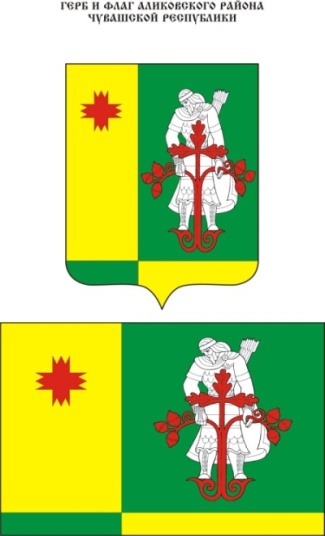 Муниципальная  газета Аликовского   района  Чувашской Республики  ________________________________________________________________Постановление администрации Аликовского района Чувашской Республики от 11.09.2019 г. №1151 «О признании утратившим силу постановление администрации Аликовского района Чувашской Республики от 23.08.2019 г. №1041 «О формировании фонда капитального ремонта многоквартирных домов с. Аликово на счете регионального оператора  - НО «Республиканский фонд капитального ремонта многоквартирных домов»Администрация Аликовского района Чувашской Республики    п о с т а н о в л я е т:Признать утратившим силу постановление администрации Аликовского района Чувашской Республики от 23.08.2019 г.  №1041 «О формировании фонда капитального ремонта многоквартирных домов с. Аликово на счете регионального оператора  - НО «Республиканский фонд капитального ремонта многоквартирных домов».Настоящее постановление вступает в силу после его официального опубликования.Глава администрацииАликовского района                       А.Н. КуликовПостановление администрации Аликовского района Чувашской Республики от 16.09.2019 г. №1161 «О проведении торгов (открытого аукциона)»В соответствии со статьями 39.11 и 39.12 Земельного кодекса Российской Федерации администрация Аликовского района Чувашской Республики     п о с т а н о в л я е т:Провести открытый аукцион по продаже земельного участка из земель сельскохозяйственного назначения с кадастровым номером 21:07:160201:53; адрес (описание местоположения): Чувашская Республика- Чувашия, р-н Аликовский, с/пос. Аликовское; разрешенное использование: «для ведения личного подсобного хозяйства», общей площадью 4958 кв.м. Начальную цену предмета аукциона по продаже земельного участка определить на основании рыночной стоимости такого земельного участка, установленная в соответствии с Федеральным законом от 29 июля 1998 года N 135-ФЗ "Об оценочной деятельности в Российской Федерации".Провести открытый аукцион по продаже земельного участка из земель сельскохозяйственного назначения с кадастровым номером 21:07:200801:107; адрес (описание местоположения): Местоположение установлено относительно ориентира, расположенного в границах участка. Почтовый адрес ориентира: Чувашская Республика–Чувашия, р-н Аликовский, с/пос. Питишевское; разрешенное использование: «для сельскохозяйственного производства», общей площадью 278445 кв.м. Начальную цену предмета аукциона по продаже земельного участка определить на основании рыночной стоимости такого земельного участка, установленная в соответствии с Федеральным законом от 29 июля 1998 года N 135-ФЗ "Об оценочной деятельности в Российской Федерации".Провести открытый аукцион по продаже земельного участка из земель Провести открытый аукцион по продаже земельного участка из земель сельскохозяйственного назначения с кадастровым номером 21:07:261501:161; адрес (описание местоположения): Чувашская Республика-Чувашия, р-н Аликовский, с/пос. Яндобинское; разрешенное использование: «для сельскохозяйственного производства», общей площадью 12 827 кв.м. Начальную цену предмета аукциона по продаже земельного участка определить на основании рыночной стоимости такого земельного участка, установленная в соответствии с Федеральным законом от 29 июля 1998 года N 135-ФЗ "Об оценочной деятельности в Российской Федерации".Провести открытый аукцион на право заключения договора аренды земельного участка  из земель сельскохозяйственного назначения с кадастровым номером 21:07:000000:2858; адрес (описание местоположения): Местоположение установлено относительно ориентира, расположенного в границах участках. Почтовый  адрес ориентира: Чувашская Республика–Чувашия, р-н Аликовский, с\пос. Питишевское; разрешенное использование: «для сельскохозяйственного производства», общей площадью 63385 кв.м. Начальную цену предмета аукциона по продаже земельного участка определить на основании рыночной стоимости такого земельного участка, установленная в соответствии с Федеральным законом от 29 июля 1998 года N 135-ФЗ "Об оценочной деятельности в Российской Федерации".Утвердить:Извещение о проведении открытого аукциона по продаже земельных участков и на право заключения договора аренды земельного участка согласно приложению №1 к настоящему постановлению. Форму заявки на участие в аукционе по продаже земельного участка и на право заключения договора аренды земельного участка согласно приложению №2 к настоящему постановлению;Проект договора купли-продажи земельного участка и проект договора аренды земельного участка согласно приложению №3 к настоящему постановлению;Утвердить аукционную комиссию по организации и проведении торгов (аукционов) по продаже и на право заключения договора аренды земельных участков  гражданам и юридическим лицам в составе комиссии:  Председатель аукционной комиссии:Никитина Л.М. - первый заместитель главы администрации Аликовского района, начальник управления экономики, сельского хозяйства и экологии;Заместитель председателя аукционной комиссии:Ефимов И.И. - начальник отдела экономики, земельных и имущественных отношений администрации Аликовского района;Секретарь аукционной комиссии: Яковлева Т.А – ведущий специалист-эксперт отдела экономики, земельных и имущественных отношений администрации Аликовского района;Члены аукционной комиссии:Мулюкова А.Ю. – главный специалист-эксперт отдела экономики, земельных и имущественных отношений администрации Аликовского района;Терентьев А.Ю.– заместитель главы администрации района по строительству, ЖКХ, дорожному хозяйству, транспорту и связи - начальник  отдела  строительства, ЖКХ, дорожного хозяйства, транспорта и связи; Яскова Л.Н. –  ведущий специалист-эксперт отдела  строительства, ЖКХ, дорожного хозяйства, транспорта и связи администрации Аликовского района. Извещение, проект договора, форму заявки для проведения открытого аукциона по продаже и на право заключения договора аренды земельных участков разместить на официальном сайте http://torgi.gov.ru/ и в печатном издании администрации Аликовского района Чувашской Республики «Аликовский вестник». Контроль за исполнением настоящего постановления оставляю за собой.Глава администрацииАликовского района                       А.Н. КуликовПостановление администрации Аликовского района Чувашской Республики от 18.09.2019 г. №1174 «О Порядке оповещения и   информирования населения об опасностях, возникающих при военных конфликтах или вследствие этих конфликтов, при чрезвычайных ситуациях природного и техногенного характераВ соответствии с Федеральными законами от 21 декабря 1994 г. № 68-ФЗ «О защите населения и территорий от чрезвычайных ситуаций природного и техногенного характера», от 12 февраля 1998 г. № 28-ФЗ «О гражданской обороне» и постановлением Правительства Российской Федерации от 30 декабря 2003 г. № 794 «О единой государственной системе предупреждения и ликвидации чрезвычайных ситуаций», а также в целях совершенствования системы оповещения и информирования населения Аликовского района Чувашской Республики администрация Аликовского района   Чувашской Республики п о с т а н о в л я е т:Утвердить:Порядок оповещения и информирования населения об опасностях, возникающих при военных конфликтах или вследствие этих конфликтов, при чрезвычайных ситуациях природного и техногенного характера. (Приложение № 1);Тексты речевых сообщений по оповещению населения района по сигналам оповещения при угрозе или возникновении чрезвычайных ситуаций (Приложение № 2).Рекомендовать руководителям организаций и учреждений, расположенных на территории Аликовского района:- обеспечить готовность дежурно-диспетчерских служб (диспетчеров, дежурных) к приему сигналов оповещения и информирования, передаваемых по каналам связи системы оповещения;- организовать на подведомственной территории оповещение персонала об опасностях, возникающих при военных конфликтах или вследствие этих конфликтов, при чрезвычайных ситуациях природного и отехногеннного характера. 3. Рекомендовать главам сельских поселений Аликовского района:
 - определить порядок подворовых (поквартирных) обходов граждан с целью доведения до них информации об опасностях, возникающих при военных конфликтах или вследствие этих конфликтов, при чрезвычайных ситуациях природного и техногенного характера, силами старост деревень, добровольцев и работников администраций сельских поселений. 4. Опубликовать настоящее постановление в муниципальной газете «Аликовский Вестник».5. Контроль за исполнением постановления оставляю за собой. Глава администрации Аликовского района                      А.Н. Куликов  Приложение № 1УТВЕРЖДЕН постановлением администрации Аликовского района   от  18.09.2019  №1174Порядокоповещения и информирования  населения  об опасностях, возникающих при военных конфликтах  или  вследствие этих конфликтов, при чрезвычайных ситуациях природного и техногенного характера1. Настоящий порядок   определяет  механизм реализации мероприятий  по оповещению  и информированию населения Аликовского района   об опасностях, возникающих  при военных конфликтах или вследствие этих конфликтов,  при чрезвычайных ситуациях природного и техногенного характера на территории муниципального района.2. Система оповещения и  информирования населения муниципального района  об опасностях, возникающих  при военных конфликтах или вследствие этих конфликтов,  при чрезвычайных ситуациях природного и техногенного характера, создается заблаговременно  в соответствии с действующими нормативными правовыми  документами, совершенствуется  и поддерживается в постоянной готовности к использованию по назначению, сопрягается организационно и технически с  системой оповещения Чувашской Республики.3. Оповещение населения – экстренное доведение до органов местного самоуправления  и населения  муниципального района сигналов оповещения  и оперативной информации об опасностях, возникающих  при военных конфликтах или вследствие этих конфликтов, при чрезвычайных ситуациях природного и техногенного характера на территории муниципального района.  Проводится с целью подготовки  их к действиям  в условиях военного времени, чрезвычайных ситуаций, недопущения возникновения беспорядков и паники населения, обеспечения проведения эвакуационных мероприятий.4. Информирование населения – доведение до населения  в процессе  повседневной жизнедеятельности информации  о мероприятиях  по обеспечению безопасности при военных конфликтах или вследствие этих конфликтов,  при чрезвычайных ситуациях природного и техногенного характера, приемах и способах защиты  от воздействия вредных факторов  чрезвычайных ситуаций  и порядке действий  с применением средств массовой информации. Должно носить достоверный и объективный характер, без распространения домыслов, ложных слухов  и возникновения паники.5. Оповещение и  информирование населения Аликовского района  может осуществляться:а) по указанию Главы Чувашской Республики с использованием  комплексной системы  экстренного оповещения  населения  об угрозе  возникновения или возникновении  чрезвычайных ситуаций, электрических сирен, средств проводного  вещания, радиовещания и телевидения с перерывом вещательной программы, ведомственных сетей  связи, независимо  от их форм собственности  через сеть подвижной радиотелефонной связи;б) по распоряжению главы администрации Аликовского района:с помощью Единой дежурно – диспетчерской службы  Аликовского района посредством телефонной, факсимильной связи, электронной почты; - по заявке  в Главное управление  МЧС России по Чувашской Республике через  сеть подвижной радиотелефонной связи;- с использованием техники, оснащенной  громкоговорящими приборами;- с привлечением старост деревень, добровольцев, работников  органов местного самоуправления  муниципального района.6. Информирование населения в повседневной деятельности осуществляется  с  использованием средств массовой информации.7. Техническая проверка региональной системы оповещения  с включением  электросирен и доведением  учебной информации до населения  проводится  согласно Плана  проверок  функционирования  комплексной системы экстренного  оповещения населения  об угрозе возникновения или возникновении  чрезвычайных ситуаций  и готовности региональной автоматизированной системы  централизованного оповещения  населения Чувашской Республики, местных систем  оповещения муниципальных районов.8. Основными способами оповещения и информирования населения   является передача речевых сообщений  по сетям радио, проводного и телевизионного  вещания. Передача речевой информации  населению осуществляется с перерывом  всех    программ вещания  длительностью не более 5 минут. Допускается 2-3 кратное повторение  передачи речевого сообщения.9.  При получении  сигнала региональной  автоматизированной системы            централизованного оповещения диспетчер Единой дежурно-диспетчерской службы Аликовского района  доводит сигналы до  главы  администрации Аликовского района, председателя комиссии по  предупреждению и ликвидации чрезвычайных ситуаций, обеспечению пожарной безопасности и безопасности людей на водных объектах Администрации   Аликовского района. По распоряжению главы администрации Аликовского района диспетчер Единой дежурно – диспетчерской службы  согласно  списков  осуществляет оповещение:- руководящего состава администрации   Аликовского района;- руководящего состава   комиссии по  предупреждению и ликвидации чрезвычайных ситуаций, обеспечению пожарной безопасности и безопасности людей на водных объектах администрации   Аликовского района;- глав сельских поселений  Аликовского района;- руководителей учреждений, предприятий и организаций, осуществляющих свою деятельность на территории  Аликовского района.Начальник Единой дежурно – диспетчерской службы  Аликовского района  осуществляет  своевременную корректировку списков оповещения, а также, в соответствии  с рекомендациями Главного  управления МЧС России по Чувашской Республике, контролирует  прохождение  учебных сигналов  оповещения.Специалист по делам  ГО и ЧС Администрации  Аликовского района:- осуществляет оценку  полноты  проведенного оповещения населения  Аликовского района;- готовит предложения по использованию в оповещении и информировании населения   Аликовского района  сетей связи  и вещания, функционирующих на территории района, развитию и совершенствованию местной  системы централизованного  оповещения с  целью охвата всего населения  Аликовского района;- оказывает методическую помощь  администрациям сельских поселений   Аликовского района  по вопросам организации оповещения населения  на территории поселений.11. Администрации сельских поселений, отдел организационно-контрольной, кадровой и правовой работы администрации Аликовского района: - составляют списки старост деревень, добровольцев,  желающих  при            необходимости  участвовать в оповещении  населения и производят их           корректировку;- поддерживают в постоянной готовности  местные системы оповещения          населения;- привлекают работников администрации поселения для оповещения           местного населения.12. Поддержание в  постоянной готовности  к применению систем оповещения  и информирования  населения местного уровня  достигается  организацией круглосуточного дежурства персонала Единой дежурно – диспетчерской службы, технической исправностью и  постоянной  готовностью к использованию их по  предназначению.Приложение № 2УТВЕРЖДНЫ постановлением администрации Аликовского района   от  18.09.2019  № 1174Тексты речевых сообщений по оповещению населения Аликовского района при угрозе или возникновении чрезвычайных ситуацийСигнал оповещения - это условный сигнал, передаваемый по системе оповещения и являющийся командой для проведения определенных мероприятий органами, осуществляющими управление службами и силами ТП РСЧС, формированиями ГО и населением. Для оповещения населения устанавливаются следующие сигналы:1. «Внимание Всем!» - подается для предупреждения населения о непосредственной угрозе нападения противника или химического, а также бактериологического заражения непрерывным включением электросирен, производственных гудков и других сигнальных средств, для привлечения внимания населения перед передачей речевой информации.Сигнал «Внимание Всем!» означает необходимость включения населению, рабочим и служащим объектов производственной и социальной сферы абонентских устройств проводного вещания, радио- и телевизионных приемников для прослушивания экстренных сообщений;2.  «Воздушная тревога!» - подается с возникновением непосредственной угрозы нападения противника прерывистым включением электросирен, производственных гудков и других сигнальных средств для оповещения населения о воздушном нападении и сопровождается по средствам проводного, радио- и телевизионного вещания фразой: «Воздушная тревога!».Сигнал «Воздушная тревога!» означает необходимость укрыться населению, рабочим и служащим объектов производственной и социальной сферы в ближайшем защитном сооружении;3. «Отбой воздушной тревоги!» - подается, если удар не состоялся или его последствия не представляют опасности для укрываемых, прерывистым включением электросирен, производственных гудков и других сигнальных средств для оповещения населения и сопровождается по средствам проводного, радио- и телевизионного вещания фразой: «Отбой воздушной тревоги!».Сигнал «Отбой воздушной тревоги!» означает необходимость вернуться населению, рабочим и служащим объектов производственной и социальной сферы из укрытий к местам работы или проживания;4. «Химическая тревога!» - подается при угрозе или обнаружении химического, а также бактериологического заражения. Для подачи сигнала используются все местные технические средства связи и оповещения.Сигнал дублируется подачей установленных звуковых, световых и других сигналов.Сигнал «Химическая тревога!» означает необходимость действовать согласно указаниям соответствующего органа, уполномоченного на решение задач в области защиты населения и территорий от ЧС;5.  «Радиационная опасность!» - подается при непосредственной угрозе радиоактивного заражения или при его обнаружении.Сигнал «Радиационная опасность!» означает необходимость населению надеть респиратор или противогаз, а при их отсутствии - ватно-марлевую повязку и укрыться в защитном сооружении или другом приспособленном месте.Передача сигнала оповещения «Радиационная опасность» осуществляется только через орган управления, уполномоченный на решение задач в области гражданской обороны и защиты населения и территории от ЧС. Данный сигнал может быть получен от вышестоящего органа, повседневного управления подсистемы единой государственной системы предупреждения и ликвидации ЧС.Тексты сообщений разрабатываются  органом уполномоченным на решение задач в области ГО и ЧС администрации района совместно со специалистами соответствующих служб района. Текст обращения к населениюпри угрозе воздушного нападения противникаВнимание!!! Внимание!!! Граждане!!!  «Воздушная тревога», «Воздушная тревога»Граждане! К вам обращается Глава администрации Аликовского района. «__»_____ 20__ года на территории Аликовского района существует угроза непосредственного нападения воздушного противника.Вам необходимо:- одеться самому, одеть детей;- выключить газ, электроприборы, затушить печи, котлы;- закрыть плотно двери и окна;Взять с собой:- средства индивидуальной защиты;- запас продуктов питания и воды;- личные документы и другие необходимые вещи;Погасить свет, предупредить соседей о «Воздушной тревоге».Занять ближайшее защитное сооружение (убежище, противорадиационное укрытие, подвал, погреб), находиться там до сигнала «Отбой воздушной тревоги».Текст обращения к населению, когда  угроза воздушного нападения противника миновалаВнимание!!! Внимание!!! Граждане!!!  «Отбой воздушной тревоги», «Отбой воздушной тревоги».Граждане! К вам обращается Глава администрации Аликовского района. «__» ______ 20__ года на территории Аликовского района угроза нападения воздушного противника миновала.Вам необходимо:- покинуть укрытие с  разрешения обслуживающего персонала;- заниматься обычной деятельностью.Текст обращения к населениюпри угрозе радиоактивного заражения или обнаружении радиоактивного заражения (бактериологического) заражения или при обнаружении ОВ, АХОВ или БСВнимание!!! Внимание!!! Граждане!!! «Радиационная опасность», «Радиационная опасность». Граждане! К вам обращается Глава администрации Аликовского района. «__» _____ 20__ года в 00 часов на территории Аликовского района зарегистрирован повышенный уровень радиации. Прослушайте порядок поведения при радиоактивном заражении местности:1. Исключить пребывание на открытой местности.2. Провести йодную профилактику. Порядок проведения йодной профилактики слушайте в конце этого сообщения.3. Провести герметизацию жилых, производственных и хозяйственных помещений.4. Сделать запасы питьевой воды из закрытых источников водоснабжения.5. Сделать запасы продуктов питания, используя исключительно консервированные и хранящиеся в герметичных (закрытых) упаковках, подвалах погребах продукты.6. Закрыть на замки, имеющиеся в вашем пользовании колодцы, бассейны и другие накопители воды.7. В жилых и производственных помещениях, в которых не приостановлены работы, ежечасно проводить влажную уборку.8. Радиоточки, телевизоры включать каждый четный час (10, 12, 14, ….) для получения дальнейшей информации.Внимание!прослушайте порядок проведения йодной профилактики:Для проведения йодной профилактики применяют вовнутрь йодистый калий в таблетках в следующих дозах: детям до 2-х лет –  1 раз в день с чаем или киселем; детям старше 2-х лет и взрослым -  1 раз в день.Если у вас нет таблеток, йодистого калия применяют 5 % раствор йода:Детям до 5 лет внутрь не назначается, а наносится тампоном 2,5 % раствор на кожу предплечий и голени; детям от 5 до14 лет – 22 капли 1 раз в день после еды в половине стакана молока или воды, или 11 капель 2 раза день; детям старше 14 лет и взрослым – 44 капли 1 раз в день, 22 капли 2 раза в день.Можно принимать и «Люголь»: детям до 5 лет не назначается; детям от 5 до 14 лет – 10-11 капель 1 раз в день или 5 – 6 капель 2 раза в день; детям старше 14 лет и взрослым – 22 капли 1 раз в день или 10 капель 2 раза в день.Принимать препараты заблаговременно при получении сигнала об угрозе радиоактивного заражения до исчезновения угрозы поступления в организм радиоактивного йода. Информация предоставлена главным врачом БУ «Аликовская центральная районная больница» _______________________.Текст обращения к населениюпри угрозе химического (бактериологического) заражения или при обнаружении ОВ, АХОВ или БСВнимание!!! Внимание!!! Граждане!!!  «Химическая тревога»Граждане! К вам обращается Глава администрации Аликовского района. «__»______ 20__ года в 00 часов на территории Аликовского района в населенных пунктах ______________________________________________________________________________________________________________________________ отмечены случаи заболевания людей и животных _____________________________________________________________________________________________________                         (наименование заболевания)Администрацией Аликовского района принимаются меры для локализации заболеваний и предотвращению возникновению эпидемии.Прослушайте порядок поведения населения на территории _________________________:- исключить пребывание на открытой местности.- провести герметизацию жилых, производственных и хозяйственных помещений.- использовать воду для питьевых и хозяйственных целей только из разрешенных источников водоснабжения, предварительно ее прокипятив.- для питания использовать только консервированные и хранящиеся в герметичных (закрытых) упаковках продукты.- в помещениях проводить ежедневную влажную уборку с применением имеющихся дезинфицирующих средств.- при появлении первых признаков заболевания необходимо срочно поставить в известность медицинских работников, при возможности принять «антидот» из АИ-2 при отравлении, а при применении противником «БС» принять противобактериальное средство № 1.Информация предоставлена Главным врачом БУ «Аликовская центральная районная больница» _______________________.Текст обращения к населению при возникновении эпидемииВнимание!! Внимание!! Граждане!!! Граждане! К вам обращается Глава администрации Аликовского района.  «__»_____ 20__ года в 00 часов на территории Аликовского района в населенных пунктах ______________________________________________________________________________________________________________________________    отмечены случаи заболевания людей и животных _____________________________________________________________________________________________________                                   (наименование заболевания)Администрацией Аликовского района принимаются меры для локализации заболеваний и предотвращения возникновения эпидемии.Прослушайте порядок поведения населения на территории ________________________:- при появлении первых признаков заболевания необходимо обратиться к медработникам.- не употреблять в пищу непроверенные продукты питания и воду.- продукты питания приобретать только в установленных администрацией местах.- до минимума ограничить общение с населением.Информация предоставлена главным врачом БУ «Аликовская центральная районная больница» _______________________.Текстпо оповещению населения в случае угрозы или возникновения стихийных бедствий   Внимание!!! Внимание!!! Граждане!!!Граждане! К вам обращается Глава администрации Аликовского района. Прослушайте информацию о правилах поведения и действиях населения при стихийных бедствиях.Стихийные бедствия - это опасные явления природы, возникающие, как правило, внезапно. Наиболее опасными явлениями для нашего района являются ураганы, наводнение, снежные заносы, бураны. Они нарушают нормальную жизнедеятельность людей, могут привести к их гибели, разрушают и уничтожают их материальные ценности. Об угрозе возникновения стихийных бедствий население оповещается по сетям местного радиовещания и посыльными.Каждый гражданин, оказавшись в районе стихийного бедствия, обязан проявлять самообладание и при необходимости пресекать случаи грабежей, мародерства и другие нарушения законности. Оказав первую помощь членам семьи, окружающим и самому себе, гражданин должен принять участие в ликвидации последствий стихийного бедствия, используя для этого личный транспорт, инструмент, медикаменты, перевязочный материал.При ликвидации последствий стихийного бедствия необходимо предпринимать следующие меры предосторожности.- перед тем, как войти в любое поврежденное здание убедитесь, не угрожает ли оно обвалом.- в помещении из-за опасности взрыва скопившихся газов, нельзя пользоваться открытым пламенем (спичками, свечами и др.) - будьте осторожны с оборванными и оголенными проводами, не допускайте короткого замыкания.- не включайте электричество, газ и водопровод, пока их не проверит коммунально-техническая служба.- не пейте воду из поврежденных колодцев.Вы прослушали сообщение МКУ КР «Управление по делам ГО и ЧС».  ТЕКСТпо оповещению населения в случае получения штормового предупрежденияВнимание!! Внимание!! Граждане!!! Граждане! К вам обращается Глава администрации Аликовского района. Прослушайте информацию о действиях при получении штормового предупреждения Росгидрометеослужбы.Штормовое предупреждение подается, при усилении ветра до 30 м/сек. После получения такого предупреждения следует:- очисть балконы и территории дворов от легких предметов или укрепить их;- закрыть на замки и засовы все окна и двери.- укрепить, по возможности, крыши, печные и вентиляционные трубы, заделать щитами ставни и окна в чердачных помещениях.- потушить огонь в печах.- подготовить медицинские аптечки и упаковать запасы продуктов и воды на 2-3 суток.- подготовить автономные источники освещения (фонари, керосиновые лампы, свечи).- перейти из легких построек в более прочные здания.Если ураган застал Вас на улице - необходимо:- держаться подальше от легких построек, мостов, эстакад, ЛЭП, мачт, деревьев.- защищаться от летящих предметов листами фанеры, досками, ящиками, другими подручными средствами.Попытаться быстрее укрыться в подвалах, погребах, других заглубленных помещениях.Постановление администрации Аликовского района Чувашской Республики от 19.09.2019 г. №1182 «Об утверждении порядка ведения перечня актов, содержащих обязательные требования соблюдение которых оценивается при проведении мероприятий по  муниципальному контролю в области использования и охраны особо охраняемых природных территорий местного значения»Администрация Аликовского района Чувашской Республики    п о с т а н о в л я е т:1. Утвердить Порядок ведения перечня нормативных правовых актов, содержащих обязательные требования, соблюдение которых оценивается при проведении мероприятий по муниципальному контролю в области использования и охраны особо охраняемых природных территорий местного значения (согласно приложению № 1);Перечень актов, содержащих обязательные требования, соблюдение которых оценивается при проведении мероприятий по контролю при осуществлении муниципального контроля в области использования и охраны особо охраняемых природных территорий местного значения (согласно приложению № 2).2. Контроль за исполнением настоящего постановления возложить на  отдел сельского хозяйства и экологии администрации Аликовского района.3. Настоящее постановление вступает в силу после официального опубликования.Глава администрацииАликовского района                А.Н. КуликовПриложение № 1 УТВЕЖДЕН постановлением администрации Аликовского района Чувашской Республики от 19.09.2019 г.    №1182 Порядокведения перечня нормативных правовых актов, содержащих обязательные требования, соблюдение которых оценивается при проведении мероприятий по муниципальному контролю в области использования и охраны особо охраняемых природных территорий местного значения	Порядок ведения перечня нормативных правовых актов, содержащих обязательные требования, соблюдение которых оценивается при проведении мероприятий по муниципальному контролю в области использования и охраны особо охраняемых природных территорий местного значения (далее - Перечень) устанавливает правила его ведения администрацией Аликовского района и поддержания его в актуальном состоянии.	1. Ведение Перечня в части муниципального контроля в области использования и охраны особо охраняемых природных территорий местного значения осуществляется отделом сельского хозяйства и экологии администрации Аликовского района.	2. Ведение Перечня осуществляется посредством исполнения следующих функций:	2.1. Проведение мониторинга и обобщения практики фактического применения Перечня при планировании и проведении мероприятий по контролю	2.2. Проведение мониторинга изменения актов, включённых в Перечень, в том числе отслеживание признания их утратившими силу и подготовка предложений о внесении изменений в Перечень.	В случае отмены, изменения актов, включённых в Перечень, принятия или выявления новых актов, устанавливающих обязательные требования, ответственным Отделом в течение 10 рабочих дней вносится предложение о внесении изменений в Перечень (проект постановления) и направляется в сектор юридической службы для согласования.	Внесение изменений в Перечень осуществляется постановлением администрации Аликовского района.	Отдел сельского хозяйства и экологии администрации Аликовского района течение 2 рабочих дней с момента получения постановления о внесении изменений проводит актуализацию Перечня на официальном сайте администрации Аликовского района.Приложение  № 2 к постановлению администрации Аликовского района Чувашской Республики                от 19.09.2019 г.   № 1182Перечень актов, содержащих обязательные требования, соблюдение которых оценивается при проведении мероприятий по контролю при осуществлении муниципального контроля в области использования и охраны особо охраняемых природных территорий местного значенияРаздел I. Федеральные законыN	Наименование и реквизиты акта	Краткое описание круга лиц и (или) перечня объектов, в отношении которых устанавливаются обязательные требования	Указание на структурные единицы акта, соблюдение которых оценивается при проведении мероприятий по контролю 1.	Федеральный закон от 14 марта 1995 года № 33-ФЗ «Об особо охраняемых природных территориях»	Деятельность органов местного самоуправления по контролю в области охраны и использования особо охраняемых территорий в порядке установленном муниципальными правовыми актами	Ст.2, п.9Ст.33, п.4Раздел II Нормативные правовые акты Чувашской РеспубликиN	Наименование документа (обозначение) и его реквизиты	Краткое описание круга лиц и (или) перечня объектов, в отношении которых устанавливаются обязательные требования	Указание на структурные единицы акта, соблюдение которых оценивается при проведении мероприятий по контролю 1.	Закон Чувашской Республики от 15.04.1996   № 5 «Об особо охраняемых природных территориях в Чувашской Республике»	Деятельность органов местного самоуправления по контролю за соблюдением в отношении объектов особо охраняемых природных территорий	В полном объеме2.	Закон Чувашской Республики от 10.11.1999   № 17 «О природопользовании в Чувашской Республики»	Деятельность органов местного самоуправления по контролю за соблюдением в отношении объектов особо охраняемых природных территорий	Ст.46Раздел III. Иные нормативные документы, обязательность соблюдения которых установлена законодательством Российской ФедерацииN	Наименование документа (обозначение)	Сведения об утверждении	Краткое описание круга лиц и (или) перечня объектов, в отношении которых устанавливаются обязательные требования	Указание на структурные единицы акта, соблюдение которых оценивается при проведении мероприятий по контролю 1.	Административный регламент исполнения муниципальной функции по исполнению муниципального контроля в области использования и охраны особо охраняемых природных территорий местного значения	Постановление администрации Аликовского района № 1093 от 30 августа 2019 г.0	Деятельность органов местного самоуправления по контролю за соблюдением в отношении объектов особо охраняемых природных территорий	В полном объемеПостановление администрации Аликовского района Чувашской Республики от 20.09.2019 г. №1185 «О проведении месячника гражданской обороны на территории Аликовского района Чувашской Республики»Во исполнение Указа Президента Российской Федерации от 20 декабря 2016 г. № 696 «Об утверждении Основ государственной политики Российской Федерации в области гражданской обороны на период до 2030 года», с постановлениями Правительства Российской Федерации от 2 ноября 2000 г. № 841 «Об утверждении Положения об организации обучения населения в области гражданской обороны»  и от 4 сентября 2003 г. № 547 «О подготовке населения в области защиты от чрезвычайных ситуаций природного и техногенного характера»,  Планом основных мероприятий Аликовского района в области гражданской обороны, предупреждения и ликвидации чрезвычайных ситуаций, обеспечения пожарной безопасности и безопасности людей на водных объектах на 2019 год, утвержденным распоряжением администрации Аликовского района от 15 января 2019 г. № 1 и в целях дальнейшего совершенствования форм и методов обучения по вопросам гражданской обороны и чрезвычайным ситуациям, воспитания у населения ответственности за личную и общественную безопасность, формирования у подрастающего поколения навыков оказания само-, взаимопомощи в чрезвычайных ситуациях природного и техногенного характера администрация Аликовского района Чувашской Республики                                           п о с т а н о в л я е т:Провести с 1 октября по 1 ноября 2019 г. на территории Аликовского района Чувашской Республики месячник гражданской обороны.Утвердить прилагаемый План проведения месячника гражданской обороны в Аликовском районе Чувашской Республики.Рекомендовать главам сельских поселений, руководителям организаций, учреждений и предприятий, расположенных на территории Аликовского района, обеспечить выполнение плана проведения месячника гражданской обороны в Аликовском районе.Контроль за выполнением настоящего постановления возложить на сектор специальных программ и по делам ГО и ЧС администрации района. Глава администрации Аликовского района                                                                                                      А.Н. КуликовПЛАНпроведения месячника гражданской обороны в Аликовском районе Чувашской РеспубликиРешение Собрания депутатов Аликовского района Чувашской Республики от 19.09.2019 г. №34 «О внесении изменений в решение Собрания депутатов Аликовского района «О бюджете Аликовского района Чувашской Республики на 2019 год и на плановый период 2020 и 2021 годов»Собрание депутатов Аликовского района Чувашской Республики РЕШИЛО:Внести в решение Собрания депутатов Аликовского района от 18.12.2018г. № 235 «О бюджете Аликовского района Чувашской Республики на 2019 год и на плановый период 2020 и 2021 годов» следующие изменения:пункт 1  изложить в следующей	 редакции:«1.1. Утвердить основные характеристики бюджета Аликовского района Чувашской Республики на 2019 год:прогнозируемый общий объем доходов бюджета Аликовского района  Чувашской Республики в сумме 412 923,7 рублей, в том числе объем безвозмездных поступлений в сумме 369 868,1 тыс. рублей, из них объем межбюджетных трансфертов, получаемых из республиканского бюджета Чувашской Республики 369 868,тыс. рублей; общий объем расходов  бюджета Аликовского района Чувашской Республики в сумме 426 279,40 тыс. рублей;предельный объем  муниципального долга Аликовского района Чувашской Республики в сумме  500,0 тыс. рублей;верхний предел  муниципального   долга Аликовского района Чувашской Республики на 1 января 2020 года в сумме 500,0 тыс. рублей;предельный объем расходов на обслуживание муниципального долга Аликовского района Чувашской Республики  5,0 тыс. рублей прогнозируемый дефицит  бюджета Аликовского района Чувашской Республики в сумме 13 355,73  тыс. рублей.в пункте 6:в абзаце втором слова «приложению 5» заменить словами «приложению 5, 5.1, 5.3»;3) в пункте 7:в подпункте 7.1:в абзаце «а» слова «приложению 7» заменить словами «приложениям 7, 7.1, 7.3»;в абзаце «в» слова «приложению 9» заменить словами «приложениям 9, 9.1, 9.3.»;в абзаце «д» слова «приложению 11» заменить словами «приложениям 11, 11.1, 11.3»;в подпункте 7.2:в абзаце втором слова «приложению 13» заменить словами «приложениям 13, 13.1, 13.3»; 4) пункт 1 изложить в следующей редакции:Утвердить общий объем межбюджетных трансфертов, предоставляемых из бюджета Аликовского района Чувашской Республики бюджетам сельских поселений,  на 2019 год в сумме 69 661,27 тыс. рублей, в том числе дотации – 17 780,5 тыс. рублей, субсидии – 44 632,81 тыс. рублей, субвенции – 7 222,96 тыс. рублей, прочие межбюджетные трансферты – 25,00.5) дополнить приложением 5.3 следующего содержания:«Приложение 5.3к решению Собрания депутатовАликовского района "О бюджете Аликовского района Чувашской Республики на 2019 год и на плановый период 2020 и 2021 годов»6) дополнить приложением 7.3 следующего содержания:«Приложение 7.3к решению Собрания депутатовАликовского района "О бюджете Аликовского района Чувашской Республики на 2019 год и на плановый период 2020 и 2021 годов»        7) дополнить приложением 9.3 следующего содержания: «Приложение 9.3к решению Собрания депутатовАликовского района "О бюджете Аликовского района Чувашской Республики на 2019 и на плановый период 2020 и 2021 годов»      8) дополнить приложением 11.3 следующего содержания:«Приложение 11.3к решению Собрания депутатовАликовского района "О бюджете Аликовского района Чувашской Республики на 2019 год и на плановый период 2020 и 2021 годов»        9) таблицу 9 «субсидий бюджетам сельских поселений на реализацию проектов развития общественной инфраструктуры, основанных на местных инициативах на 2019 год» изложить в следующей редакции: 
РАСПРЕДЕЛЕНИЕсубсидий бюджетам сельских поселений на реализацию проектов развития общественной инфраструктуры, основанных на местных инициативах на 2019 год                                                                                                                                                (рублей)10) приложение 19 изложить в следующей редакции:     11)   Настоящее решение вступает в силу со дня его официального опубликования.                                                               Глава     Аликовского района                               Э.К. ВолковРешение Собрания депутатов Аликовского района Чувашской Республики от 19.09.2019 г. №35 «О частичной замене дотации на выравнивание бюджетной обеспеченности Аликовского района Чувашской Республики дополнительным нормативом отчислений от налога на доходы физических лиц»В соответствии с пунктом 5 статьи 138 Бюджетного кодекса Российской Федерации, пунктом 10 статьи 13 Закона Чувашской Республики от  23.07.2001 г. №36 «О регулировании бюджетных правоотношений в Чувашской Республике», Собрание депутатов Аликовского района Чувашской Республики РЕШИЛО:Дать согласие на частичную замену дотации на выравнивание бюджетной обеспеченности для бюджета Аликовского района Чувашской Республики, планируемой к утверждению в республиканском бюджете Чувашской Республики на 2020 год и на плановый период 2021 и 2022 годов, дополнительным нормативом отчислений от налога на доходы с физических лиц в бюджет Аликовского района Чувашской Республики в размере 49,215 процента от объема поступлений, подлежащего зачислению в консолидированный бюджет Чувашской Республики от указанного налога.Настоящее решение вступает в силу после его официального опубликования.ГлаваАликовского района                                     Э.К. ВолковРешение Собрания депутатов Аликовского района Чувашской Республики от 19.09.2019 г. №36 «Об исполнении бюджета Аликовского района Чувашской Республики за  I полугодие 2019 года»Собрание депутатов Аликовского района Чувашской Республики РЕШИЛО:1. Принять к сведению информацию и.о. начальника финансового отдела администрации Аликовского района Кротова В.В.  об исполнении бюджета Аликовского района Чувашской Республики за I полугодие 2019 года (Приложение №№1,2,3,4).2. Настоящее решение вступает в силу после его официального опубликования.Глава Аликовского района                                     Э.К. ВолковПриложение № 1к решению об исполнении бюджета Аликовского района Чувашской Республики за I полугодие 2019г.Исполнение муниципального бюджета Аликовского района Чувашской Республики за I полугодие 2019 годаПриложение № 2к решению об исполнении бюджета Аликовского района Чувашской Республики за I полугодие 2019г.Исполнениемуниципального бюджета Аликовского района по целевым статьям (муниципальным программам Аликовского района) классификации расходов бюджета Аликовского района Чувашской Республики за I полугодие 2019 года                                                                                                                           (рублей)Приложение № 3к решению об исполнении бюджета Аликовского района Чувашской Республики за I полугодие 2019г.Информация о предоставлении межбюджетных трансфертов бюджетамсельских поселений за I полугодие 2019 года к отчету об исполнении бюджета Аликовского районаза I полугодие 2019 года                                                                                   (рублей) Приложение № 4к решению об исполнении бюджета Аликовского района Чувашской Республики за I полугодие 2019г.Решение Собрания депутатов Аликовского района Чувашской Республики от 19.09.2019г. №37 «Об исполнении органами местного самоуправления Аликовского района полномочий по дорожной деятельности в отношении автомобильных дорог местного значения вне границ населенных пунктов в границах муниципального района и обеспечение безопасности дорожного движения на них.Заслушав и обсудив информацию заместителя главы администрации Аликовского района по строительству, ЖКХ, дорожному хозяйству, транспорту и связи «Об исполнении органами местного самоуправления Аликовского района полномочий по дорожной деятельности в отношении автомобильных дорог местного значения вне границ населенных пунктов в границах муниципального района и обеспечение безопасности дорожного движения на них» Собрание депутатов Аликовского района Чувашской Республики РЕШИЛО:    Принять к сведению информацию заместителя главы администрации Аликовского района – начальника отдела строительства, ЖКХ, дорожного хозяйства, транспорта и связи Терентьева А.Ю. «Об исполнении органами местного самоуправления Аликовского района полномочий по дорожной деятельности в отношении автомобильных дорог местного значения вне границ населенных пунктов в границах муниципального района и обеспечение безопасности дорожного движения на них».Глава Аликовского района                              Э.К. ВолковИнформация об исполнении органами местного самоуправления Аликовского района полномочий по дорожной деятельности в отношении автомобильных дорог местного значения вне границ населенных пунктов в границах муниципального района и обеспечение безопасности дорожного движения на них.Важнейшей и составной частью транспортной системы Аликовского района являются автомобильные дороги. От уровня транспортно-эксплуатационного состояния и развития сети автомобильных дорог общего пользования, обеспечивающих связь района с соседними районами, с дорожной сетью республиканского значения, а также между населенными пунктами, во многом зависит решение задачи достижения устойчивого экономического роста района, улучшения условий для предпринимательской деятельности и повышения качества жизни населения.В настоящее время значительная часть автомобильных дорог общего пользования местного значения имеет высокую степень износа. В течение длительного периода темпы износа автомобильных дорог Аликовского района были выше темпов восстановления и развития. Ускоренный износ автомобильных дорог был обусловлен высокими темпами роста парка автотранспортных средств и интенсивности движения на опорной сети автомобильных дорог общего пользования, а также увеличением в составе автотранспортных потоков доли большегрузных автомобилей.По результатам ежегодной инвентаризации автомобильных дорог общего пользования местного значения в границах муниципального района вне границ населенных пунктов сельских поселений на 01.01.2019 года насчитывается 224,5 км, в том числе протяженность дорог с твердым покрытием не отвечающих нормативным требованиям 131,1 км или 58,4%.Модернизация сети автомобильных дорог Аликовского района Чувашской Республики отнесена к приоритетным задачам государственного регулирования Аликовского района Чувашской Республики, решение которых должно обеспечить благоприятные условия для развития экономики и социальной сферы района.Ежегодно администрацией Аликовского района в целях повышение сбалансированности, эффективности и безопасности функционирования сети автомобильных дорог общего пользования местного значения, необходимо решать следующие основные задачи:-  обеспечение сохранности существующей дорожной сети, приоритетное выполнение работ по ее содержанию, ремонту и капитальному ремонту, уменьшение отставания по срокам ремонта;-   совершенствование и развитие опорной сети автомобильных дорог;- увеличение протяженности автомобильных дорог, соответствующих требованиям нормативных документов;- обеспечение реализации мероприятий по безопасности дорожного движения;-   обеспечение гарантированной доступности дорожно-транспортных услуг для населения и хозяйствующих субъектов.Для решения этих задач необходимо:- внедрение новых технологий производства дорожных работ, обладающих повышенной безопасностью и экономичностью;- применение современной дорожно-строительной техники, позволяющей сокращать сроки производства работ без ущерба для качества выполняемых работ;- совершенствование системы финансирования дорожного хозяйства.В целях реализации вышеупомянутых задач, необходимо применять программно-целевой метод, комплекс взаимоувязанных и скоординированных мероприятий. Так постановлением администрации Аликовского района Чувашской Республики от 11.12.2018г. №1374 утверждена муниципальная программа «Развитие транспортной системы Аликовского района Чувашской Республики» со сроком реализации на 2019-2035 годы. Программой так же предусмотрены 2 подпрограммы: «Безопасные и качественные автомобильные дороги», «Повышение безопасности дорожного движения».Целями муниципальной программы является:увеличение доли автомобильных дорог общего пользования местного значения, соответствующих нормативным требованиям, в их общей протяженности;                                   снижение смертности от дорожно-транспортных происшествий и количества дорожно-транспортных происшествий с пострадавшими;Всего на 2019 год общий объем финансирования предусмотрен в размере 43 535,0 тыс. рублей, из них за счет средств республиканского бюджета 39 859,6 тыс. рублей, за счет средств местного бюджета 3 675,4 тыс. рублей.В основном дорожная деятельность на территории Аликовского района осуществляется посредством выполнения работ по содержанию и ремонту автомобильных дорог.    В рамках содержания автомобильных дорог на сумму 23 318,1 тыс. рублей предусмотрены следующие мероприятия:1) Круглогодичное поддержание автомобильных дорог (уборка автомобильных дорог и искусственных сооружений на них от снега и льда, распределение противогололёдными реагентам, ямочный ремонт, скашивание растительности на обочинах, установка недостающих (поврежденных) дорожных знаков и сигнальных столбиков, уборка мусора, замена тросовых ограждений на металлические, профилирование гравийных дорог, вырубка кустарников и иные работы). Дорожные работы осуществляются 2 подрядными организациями ЗАО «Алиководорстрой» и ИП «Иванов Андрей Сергеевич» по заключенным муниципальным контрактам на 2018-2020 годы. Объем финансирования на 2019 год составляет 18055,9 тыс. рублей.2) Нанесение горизонтальной дорожной разметки на сумму 762,2 тыс. рублей. Работы завершены. Подрядная организация ООО «Дороги Урала»3)  Паспортизация, диагностика, обследование и оценка автомобильных дорог и искусственных сооружений на сумму 4500,0 тыс. рублей.За 8 месяцев 2019 года по содержанию автомобильных дорог освоено 15,8 млн. рублей или 68% от общего объема ассигнований.В рамках ремонта автомобильных дорог на сумму 20216,9 тыс. рублей предусмотрен ремонт 3,56 км дорог, ремонт 1 водопропускной трубы, установка посадочных площадок и искусственной неровности, а именно выполнение работ по:1)	Ремонт участка автомобильной дороги Большое Ямашево - Чербай КМ 1+340 - КМ 2+300 (0,960 км) на сумму 3635,5 тыс. рублей. Работы завершены, подрядная организация ЗАО «Алиководорстрой».2)	Ремонт участка автомобильной дороги Аликово-Яндоба КМ 0+000 - КМ 2+600 (2,6 км) на сумму 13062,4 тыс. рублей. Подрядная организация ООО «Стройком». Работы не завершены. Осуществляется проверка объемов и качества асфальтобетонного покрытия.3)	Ремонт водопропускной трубы на автомобильной дороге Аликово-Яндоба на участке автодороги КМ 0+640 на сумму 1937,2 тыс. рублей. Работы завершены, подрядная организация ИП «Иванов Андрей Сергеевич».Ремонт посадочных площадок, автопавильонов (7 шт.), искусственных неровностей (3 шт.) на автомобильных дорог общего пользования местного значения в границах муниципального района: а.д. «Нагорная-Элекейкино-Шлан»-Караклаво-Пизенеры (в д. Пизенеры) 1 посадочная площадка;  а.д.  «Нагорная-Элекейкино-Шлан»-Прошкино (подъезды к д.д. Прошкино, Шафранчики, Новая) в д. Прошкино 1 посадочная площадка; а.д.  «Нагорная-Элекейкино-Шлан»-Прошкино (подъезды к д.д. Прошкино, Шафранчики, Новая) КМ 1+155-КМ 1+300 (2 посадочные площадки); а.д. «Чебоксары-Сурское»-Руская Сорма КМ 0+510 (1 посадочная площадка); а.д. Аликово-Янгорас-Тенеево-Передние Хирлепы КМ 7+400-КМ 7+500 (2 посадочные площадки); а.д. Синькасы-Челкасы-Верхние Татмыши КМ 1+500- КМ 1+600 2 искусственные неровности; а.д.«Чебоксары-Сурское»-Русская Сорма-Сатлайкино (подъезд к д. Сатлайкино) КМ 0+150- КМ 0+300 1 искусственная неровность. Общий объем финансирования 1 581,7 тыс. рублей. Подрядная организация ИП «Иванов Андрей Сергеевич».За 8 месяцев 2019 года по содержанию автомобильных дорог освоено 9,1 млн. рублей или 45% от общего объема ассигнований.О реализации мероприятий на повышение безопасности дорожного движения в период 2017-2018 годов и за 8 месяцев 2019 года.В период 2017-2018 годов и за 8 месяцев 2019 года в рамках Подпрограммы и Плана мероприятий по повышению безопасности дорожного движения в Аликовском районе Чувашской Республики реализованы следующие мероприятия:1) раз в квартал проведены заседания комиссии по безопасности дорожного движения Аликовского района. В рамках, которых рассмотрены вопросы состояния аварийности на автодорогах в границах района, качества выполнения работ подрядными организациями по содержанию дорог, о безопасности дорожного движения при осуществлении организованных перевозках детей, об организации работы по пропаганде соблюдения ПДД среди школьников, проведение профилактических мероприятий, направленных на повышение безопасности дорожного движения, о ходе реализации мероприятий по обеспечению безопасности дорожного движения на территории Аликовского района и иные вопросы; 2) в 2017 году выполнены работы по обустройству и совершенствованию опасных участков автомобильных дорог общего пользования местного значения в границах муниципального района и искусственных сооружений – общий объем финансирования      4013,1 тыс. рублей, в т.ч. РБ – 3252,6 тыс. рублей, МБ – 760,5 тыс. рублей.Построены 13 посадочных площадок и автопавильоны для посадки, и высадки школьников по направлению движения школьных автобусов. Обустроены искусственные неровности с дислокацией соответствующих дорожных знаков на автомобильных дорогах муниципального района пролегающие через сельские населенные пункты в количестве 14 шт. Завершена установка соответствующих дорожных знаков согласно проекту организации дорожного движения в близи образовательных учреждений в количестве 55 шт., а так же обустроены искусственные неровности в количестве 5 шт. (справочно: система образования Аликовского района представлена 12 образовательными учреждениями и 4 дошкольными образовательными учреждениями, в том числе 10 объектов образования расположены в близи к улично-дорожной сети. В настоящее время обустройство улично-дорожной сети около образовательных учреждений завершено); 3) в 2018 году при въезде в с. Аликово у автомобильной дороги Никольское-Ядрин-Калинино, установлен информационный щит с баннером на тему пьянство за рулем «Пьянство за рулем убивает – рано, поздно……… ….. всегда!», в стоимость 150,0 тыс. рублей приобретен и передан МАОУ «Яндобинская СОШ» детский мобильный автогородок, который позволяет на практике отработать с детьми правила дорожного движения и различные ситуации, на сумму 99,0 тыс. рублей проведена работа по составлению документации транспортной безопасности 3 железобетонных мостов ФГУП «Управление ведомственной охраны Минтранса России» в г. Самара. 3) В текущем году на сумму 131,0 тыс. рублей продолжена работа по составлению документации транспортной безопасности 3 железобетонных мостов ФГУП «Управление ведомственной охраны Минтранса России» в г. Самара.Реализация мероприятий отражена на сайте администрации района в баннере «Безопасность дорожного движения»; Ежегодно особое внимание на территории района уделяется оперативно-профилактическим мероприятиям.В целях восстановления навыков, связанных с безопасным поведением на улицах и дорогах, адаптации обучающихся к транспортной среде в местах постоянного проживания, и учебы на территории Аликовского района проводятся оперативно-профилактические мероприятия «Внимание-каникулы!», «Внимание-дети!». Профилактические мероприятия с детьми направлены на пропаганду соблюдения правил дорожного движения. Участие принимают все общеобразовательные и дошкольные образовательные организации. В рамках мероприятия членами отряда ЮИД совместно с учителями ОБЖ, сотрудниками ОГИБДД, отдела образования проводится комплекс мероприятий, направленный на восстановление навыков, связанных с безопасным поведением на улицах и дорогах в летний период  Так же проводятся профилактические и разъяснительные беседы, классные часы по вопросам предупреждения детского дорожно-транспортного травматизма и о правилах поведения детей в экстремальных ситуациях «Правила движения велосипедистов», «Правила движения – закон улиц и дорог», «Дорожные знаки. Как вести себя на улице», «Улица полна неожиданностей», «Дорога - не место для игр», «Это должен каждый знать обязательно на «5», «В гости к дядюшке Светофору на пешеходный переход», «Правила поведения на дороге», «Соблюдение правил дорожного движения – залог твоей безопасности», «Водители и пешеходы, будьте взаимовежливы», инструктаж о правилах поведения при возникновении опасных дорожных ситуаций, инструктаж по технике безопасности и соблюдения ПДД. Во всех образовательных учреждениях проводятся тематические викторины, конкурсы, соревнования, тестирования для закрепления навыков безопасного поведения детей на улицах и дорогах «Улица не любит шалостей»,  «Велосипедная дорожка», «Стоп!!! Красный цвет!!!», «Быть примерным пешеходом и пассажиром», «Дорога и мы», «Правила дорожного движения», «Попробуй, догони!», Просмотр фильмов и презентаций «Безопасность на дороге», «Азбука безопасности. Пешеходная Зебра. Нетерпеливый водитель».Ежегодно в мае команда учащихся  МАОУ «Яндобинская СОШ» принимает  участие в республиканском слете ЮИД «Безопасное колесо».Решение Собрания депутатов Аликовского района Чувашской Республики от 19.09.2019г. №38 «О ходе реализации муниципальной программы Аликовского района «Развитие сельского хозяйства и регулирование рынка сельскохозяйственной продукции, сырья и продовольствия Аликовского района Чувашской Республики»Собрание депутатов Аликовского района Чувашской Республики РЕШИЛО:Доклад начальника отдела сельского хозяйства и экологии администрации Аликовского района о ходе реализации муниципальной программы Аликовского района «Развитие сельского хозяйства и регулирование рынка сельскохозяйственной продукции, сырья и продовольствия Аликовского района Чувашской Республики» принять к сведению.		2. Настоящее решение вступает в силу после его официального опубликования. ГлаваАликовского района                         Э.К. Волков Информация о ходе реализации муниципальной программы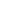 Аликовского района Чувашской Республики«Развитие сельского хозяйства и регулирование рынка сельскохозяйственной продукции, сырья и продовольствия Аликовского района Чувашской Республики»  Муниципальная программа Аликовского района Чувашской Республики «Развитие сельского хозяйства и регулирование рынка сельскохозяйственной продукции, сырья и продовольствия Аликовского района Чувашской Республики» утверждена постановлением администрации  Аликовского района Чувашской Республики от 11 декабря 2018 года № 1368 (с изменениями и дополнениями от 03.04.2019 г. №407, 01.07.2019г. №769) (далее – муниципальная программа). Ответственным исполнителем муниципальной программы  является отдел сельского хозяйства и экологии администрации Аликовского района Чувашской Республики. Соисполнителями – отдел строительства  жилищно-коммунального хозяйства, дорожного хозяйства, транспорта и связи администрации Аликовского района, отдел экономики, земельных и имущественных отношений администрации Аликовского района, финансовый отдел администрации Аликовского района, БУ ЧР Аликовская районная СББЖ» Госветслужбы Чувашии, хозяйственные товаропроизводители. Муниципальная программа направлена на решение следующих задач:- стимулирование увеличения объемов производства основных видов  сельскохозяйственной продукции и продукции пищевой и перерабатывающей промышленности;- обеспечение финансовой устойчивости сельскохозяйственных товаропроизводителей и организаций АПК;-  предупреждение возникновения и распространения заразных болезней животных;-  поддержка развития инфраструктуры агропродовольственного рынка;- повышение эффективности регулирования рынков сельскохозяйственной продукции, сырья и продовольствия;-  поддержка малых форм хозяйствования;-  повышение уровня рентабельности в сельском хозяйстве для обеспечения его устойчивого развития;- стимулирование модернизации и обновления материально-технической и технологической базы функционирования сельскохозяйственного производства;-    создание благоприятных условий для увеличения объема инвестиций в АПК;- стимулирование развития личных подсобных хозяйств и крестьянских (фермерских) хозяйств, формирование инфраструктуры обслуживания и обеспечения их деятельности, содействие развитию кооперации на селе;- создание условий для эффективного использования земель сельскохозяйственного назначения;-   предотвращение выбытия земель сельскохозяйственного назначения, сохранение и вовлечение их в сельскохозяйственное производство, развитие мелиорации земель сельскохозяйственного назначения;- экологически регламентированное использование в сельскохозяйственном производстве земельных, водных и других возобновляемых природных ресурсов, а также повышение плодородия почв до оптимального уровня;-  повышение качества жизни населения района;- повышение общественной значимости развития сельских территорий и привлекательности сельской местности для проживания и работыВ рамках муниципальной программы осуществляется реализация двух подпрограмм:1.«Развитие ветеринарии»;2.«Устойчивое развитие сельских территорий Аликовского района Чувашской Республики».На реализацию мероприятий подпрограмм муниципальной программы в 2019 году предусмотрен объем расходов в размере 33908,02 тыс. рублей, в том числе  12735,2 тыс.  рублей за счет средств федерального бюджета,   14559,9 тыс. рублей за счет средств республиканского бюджета,  3819,8 тыс.  рублей за счет местного бюджета, бюджеты сельских поселений — 2793,1 тыс. рублей. Согласно Соглашению о реализации мероприятий государственной программы Чувашской Республики «Развитие сельского хозяйства и регулирование рынка сельскохозяйственной продукции, сырья и продовольствия  Чувашской Республики», заключенного  Министерством сельского хозяйства и администрацией Аликовского района,   определены основные цели и задачи на 2019 год: необходимо обеспечить производство зерна в СХО и К(Ф)Х в количестве 18,1 тыс. тонн, картофеля — 7,1 тыс. тонн, овощей- 5,2 тыс. тонн, молока — 5,2 тыс. тонн, мяса во всех категориях хозяйств — 2,7 тыс. тонн. В рамках государственной поддержки предприятий агропромышленного комплекса за январь – июнь текущего года хозяйствами района получено безвозмездно с бюджетов разных уровней 24 млн. рублей ( в первом полугодии 2018г. - 13,8 млн. руб.), в том числе из федерального бюджета на развитие АПК  привлечено 18,3 млн. рублей (76,2 % к объему поступивших средств), из республиканского бюджета - 5,7 млн. рублей (23,8 % к общему объему поступивших средств). На поддержку племенного животноводства привлечено 5,3 млн. рублей, элитного семеноводства — 6,8 млн. рублей.  В результате  государственную поддержку получили 17 сельхозтоваропроизводителей. Серьезная государственная   поддержка наряду с присущим земледельцам  района бережным отношением к земле, высокой культурой земледелия и животноводства дает все возможности для того, чтобы улучшить состояние агропромышленного комплекса района.В первом полугодии 2019 года в конкурсном отборе по поддержке начинающих фермеров приняли участие и стали победителями 3 К(Ф)Х Аликовского района: Андреев А.Н. (Большевыльское сельское поселение), Сапожников А.А. (Ефремкасинское сельское поселение), Харитонов А.А. (Питишевское сельское поселение). Государственная поддержка в форме гранта будет направлена на развитие отраслей растениеводства и животноводства с созданием 5 постоянных рабочих мест. На 2 этапе конкурса государственной поддержкой по программе Агростартап воспользовалось К(Ф)Х Волковой Г.П.СССППК «Перспектива» (председатель Волков С.П.) стал победителем в конкурсе по поддержке сельскохозяйственных потребительских кооперативов для развития материально- технической базы. Государственная поддержка будет направлена на строительство двух овощехранилищ мощностью 2000 тонн и приобретение оборудования для переработки и хранения овощей. В результате реализации проекта будет создано 17 постоянных рабочих мест.В 2019 году на территории Аликовского района запланирована реализация 10 инвестиционных проектов, направленных на строительство (реконструкцию) производственных объектов:-  Реконструкция МТФ на 50 голов в дер. Таутово (КФХ Егоров С.А.), готовность проекта составляет 5 %;Реконструкция помещения для выращивания молодняка КРС до 6 месяцев на 130 гол. в дер. Нижние Куганары (СХПК «Авангард»), готовность проекта составляет 40 %;Реконструкция крытого тока (КФХ Никифоров Ю.Н.), готовность проекта составляет 100%;Строительство  сенажной траншеи в МТК №1 в с. Чувашская Сорма. мощностью 1000 тонн, готовность проекта составляет  100 % (СХПК «Новый путь»);Строительство сенажной траншеи в МТК №2 в дер. Большие Шиуши мощностью 1000 тонн, готовность проекта составляет 100 % (СХПК «Новый путь»); Строительство зернохранилища в МТК №2 в д. Большие Шиуши мощностью 400 тонн (СХПК «Новый путь»), готовность проекта составляет 100%;-    Реконструкция помещения на 100 голов в с. Яндоба (ООО «Алмаз»);  -    Реконструкция МТФ на 200 гол. в дер. Нижние Куганары (СХПК «Авангард»);-    Реконструкция картофелехранилища на 750 тонн в дер. Пизипово (КФХ Харитонов А.А.);  -  Строительство овощехранилища в дер. Нагорная мощностью 1000 тонн (СССППК «Перспектива»).РастениеводствоВся посевная площадь под урожай 2019 года в сельскохозяйственных организациях и крестьянских (фермерских) хозяйствах Аликовского района составила 11 тыс. гектаров (76,2 % к уровню 2018г.). Яровые зерновые и зернобобовые культуры посеяны на площади 6278 га ( в 2018г. -7210 га), картофель посажен на площади 322 га (в 2018 г. - 431,5 га), овощи открытого грунта возделываются на площади 147 га против 165 га в 2018 году. Озимые зерновые культуры сохранились на площади 820 га (посеяно осенью 2018 года — 2523 га.). Частично  площадь по погибшим  зерновым культурам пересеяна яровыми зерновыми культурами. Уменьшение посевных площадей произошло из - за неблагоприятных погодных условий в осенне-зимний период, что привело к гибели озимых зерновых культур на площади 1703 га; обанкротившихся хозяйств (СПСК «Серебряные ключи», ООО «АФ Рабия») и К(Ф)Х, прекративших сельскохозяйственную деятельность (Исаев Г.М., Волков С.Р., Леонтьев Д.Л., Шмидт Ю.О. ).   В апреле месяце 2019 года на территории Аликовского района введен режим чрезвычайной ситуации (постановление администрации Аликовского района от 19.04.2019 года № 487). Для обследования посевов озимых культур и определения ущерба вследствие гибели посевов  на территории Аликовского района создана комиссия (постановление администрации Аликовского района от 19.04.2019г. №487а). В адрес Министерства сельского хозяйства Чувашской Республики представлен  обосновывающий пакет документов по гибели озимых зерновых культур в разрезе хозяйств района в целях решения вопроса о  возмещении прямых понесенных затрат в размере 50 %. В целом по району прямые (фактические) затраты до чрезвычайной ситуации составили  9 млн. 276 тыс. рублей. В 2019 году сельхозтоваропроизводителями района поведена работа по сортообновлениию и сортосмене, что несомненно влияет на качество и количество производимой продукции.  Элитные семена зерновых культур приобретены в количестве 345 тонн, кукурузы — 6,9 тонн, картофеля — 90 тонн, капусты для посадки на площади 89,3 га. Доля площади, засеваемой элитными семенами в общей площади яровых зерновых культур, составляет 26,9%. По состоянию на 10 сентября текущего года сельскохозяйственными организациями и крестьянскими (фермерскими) хозяйствами скошено и обмолочено 6520 га зерновых и зернобобовых культур, что составляет 91,9  % к уборочной площади, намолочено в первоначально-оприходованном весе 14344 тонны, или 79,2 % к плану. Средняя урожайность зерновых культур по району составляет 22 ц/га (по ЧР — 26,4 ц/га). Параллельно с уборкой зерновых культур ведется  работа по уборке второго хлеба и овощей. Картофель убран на площади 64 га, средняя урожайность составляет 220 ц/га. Овощи убраны на площади 6 га, средняя урожайность — 250 ц/га. Наряду с уборочными работами хозяйствами района продолжается подготовка почвы для озимого сева. Под урожай 2020 года предстоит посеять 4086 га. На сегодняшний день посеяно 2300 га (56,3 % к плану), вспахано зяби — 420 га.На зимне-стойловый период заготовлено 2080 тонн сена, сенажа — 8000 тонн, силоса — 5055 тонн. На одну условную голову приходится 23 центнера кормовых ед. Заготовка кормов продолжается.За восемь месяцев текущего  года за счет собственных средств, кредитных ресурсов банка, лизинга,  грантовой государственной поддержки сельскохозяйственными товаропроизводителями приобретено 32 ед. сельскохозяйственной техники и оборудования на сумму 44,2 млн. рублей, из них 6 тракторов, один зерноуборочный комбайн.Актуальным остается вопрос ввода залежных земель в сельскохозяйственный оборот. По состоянию на 1 января 2019 года площадь необрабатываемых земель сельскохозяйственного назначения на территории района составила 5030 га.  В 2019 году планируется ввести в оборот 2105 га необрабатываемых земель, что составляет 41,8% от площади таких земель. На сегодняшний день  работы по вовлечению в оборот необрабатываемых земель проведены на площади 1122 га (53,3% от плана). Животноводство Сохраняется положительная динамика по производству мяса, молока в сельскохозяйственных организациях района. Во всех категориях хозяйств за 7 месяцев 2019 года  надоено 13,6 тыс. тонн молока (96,6% к уровню 2018 года).  Валовой надой молока в сельскохозяйственных организациях составил 2 тыс. 960 тонн, что составляет 107,1 % к уровню прошлого года. Росту валового производства молока в сельскохозяйственных организациях способствовало увеличение маточного поголовья на 45 голов  (СХПК «Новый путь»- 40 голов СХПК «им. Ульянова»- 5 гол.).С целью улучшения продуктивных качеств животных в районе работает одна племенная организация – СХПК «Новый путь», где племенное условное маточное поголовье сельскохозяйственных животных составило 0,48 тыс. условных голов. Средний надой молока от одной фуражной коровы в этом хозяйстве по итогам 7 месяцев текущего года составил 4978 кг.За январь-июль 2019 года во всех категориях хозяйств  произведено скота и птицы на убой в живом весе в количестве 920,8 тонн (99,5 % к уровню прошлого года), в сельскохозяйственных организациях произведено 249,7 тонн мяса, что на 8,9 % выше уровня прошлого года. По состоянию на 1 августа 2019 года в районе насчитывается 9980 голова крупного рогатого скота (99,1 % к уровню 2016 г.), в том числе 4945 коров (96,8 %), 1515 голов свиней (98,2 %), 7489 голов овец (92,4 %). Уменьшение поголовья КРС,  коров наблюдается в личных подворьях граждан.  Устойчивое развитие сельских территорийАликовского района Чувашской Республики За 7 месяцев текущего года в рамках ведомственной целевой программы  «Устойчивое развитие сельских территорий» 3 семьи получили свидетельства о предоставлении социальной выплаты на строительство (приобретение) жилья в сельской местности в размере 2,18 млн. рублей. В рамках реализации проектов развития общественной инфраструктуры, основанных на местных инициативах, в 2019 году на территории всех сельских поселений района предусмотрена реализация  30 проектов на сумму 22 млн. 747,24 тыс. рублей, из них 14 проектов обустройства контейнерными площадками (предусмотрено 208 площадок). По состоянию на 1 июля 2019 года  по 10 площадкам обустройство завершено, по 179 работа осуществляется, по 19 в стадии контрактации.  В настоящее время основными задачами в отрасли сельского хозяйства  являются: своевременное и качественное проведение уборочных сельскохозяйственных работ 2019 года, выполнение плана посева озимых культур и подъема зяби; сохранение поголовья КРС, увеличение производства продукции животноводства и продуктивности сельскохозяйственных животных;  реализация всех  заявленных инвестиционных проектов на 2019 год; выполнение плановых показателей по производству продукции растениеводства и животноводства; своевременное предоставление расчетов сельхозтоваропроизводителями в целях получения средств государственной поддержки.Решение Собрания депутатов Аликовского района Чувашской Республики от 19.09.2019г. №39 «О признании утратившим силу решение Собрания депутатов Аликовского района от 22 мая 2008 г. N 208 "Об утверждении Правил благоустройства территорий населенных пунктов Аликовского района Чувашской Республики"Собрание депутатов Аликовского района Чувашской Республики РЕШИЛО:1. Признать утратившим силу решение Собрания депутатов Аликовского района от 22 мая 2008 г. N 208 "Об утверждении Правил благоустройства территорий населенных пунктов Аликовского района Чувашской Республики".2. Настоящее решение вступает в силу после его официального опубликования. ГлаваАликовского района                              Э.К. ВолковРешение Собрания депутатов Аликовского района Чувашской Республики от 19.09.2019г. №40 «О внесении изменений в решение Собрания депутатов Аликовского района от 18.12.2018 г. № 242 «Прогнозный план (программу)  приватизации муниципального имущества на 2019 год»В соответствии с Федеральным закон от 21 декабря 2001 г. № 178-ФЗ  «О приватизации государственного и муниципального имущества» Собрание депутатов Аликовского района Чувашской Республики РЕШИЛО:1. Внести в  решение Собрания депутатов Аликовского района от 18.12.2018 г. №242 «Прогнозный план (программу)  приватизации муниципального имущества на 2019 год» следующие изменения:а) в пункте 1 «Основные направления в сфере приватизации муниципального имущества» в абзаце 5 слова «15 позиций»  заменить словами «17 позиций»;б) в пункте 2 «Перечень муниципального имущества, которые планируется приватизировать в 2019 году» дополнить таблицу п/п №№ 6,7 следующего содержания:2. Настоящее решение подлежит официальному опубликованию (обнародованию).ГлаваАликовского района                          Э.К. ВолковРешение Собрания депутатов Аликовского района Чувашской Республики от 19.09.2019г. №41 «Об утверждении Порядка формирования, ведения и обязательного опубликования перечня муниципального имущества Аликовского района Чувашской Республики, а также Порядка предоставления в аренду субъектам малого и среднего предпринимательства объектов муниципальной собственности Аликовского района Чувашской Республики, свободного от прав третьих лиц (за исключением имущественных прав субъектов малого и среднего предпринимательства), для предоставления его во владение и (или) в пользование на долгосрочной основе (в том числе по льготным ставкам арендной платы) субъектам малого и среднего предпринимательства и организациям, образующим инфраструктуру поддержки субъектов малого и среднего предпринимательства, включенных в перечень объектов недвижимости муниципального имущества Аликовского района Чувашской РеспубликиРуководствуясь Федеральным законом от 06.10.2003 г. N 131-ФЗ "Об общих принципах организации местного самоуправления в Российской Федерации", Федеральным законом от 24.07.2007 N 209-ФЗ "О развитии малого и среднего предпринимательства в Российской Федерации", Федеральным законом от 26.07.2006 N 135-ФЗ "О защите конкуренции", Уставом Аликовского района Чувашской Республики, Собрание депутатов Аликовского района Чувашской Республики РЕШИЛО:1. Утвердить Порядок формирования, ведения и обязательного опубликования перечня объектов муниципального имущества Аликовского района Чувашской Республики, свободного от прав третьих лиц (за исключением имущественных прав субъектов малого и среднего предпринимательства), для предоставления его во владение и (или) в пользование на долгосрочной основе (в том числе по льготным ставкам арендной платы) субъектам малого и среднего предпринимательства и организациям, образующим инфраструктуру поддержки субъектов малого и среднего предпринимательства согласно приложению N 1 к настоящему решению.2. Утвердить Порядок предоставления в аренду субъектам малого и среднего предпринимательства объектов муниципальной собственности Аликовского района Чувашской Республики, включенных в перечень объектов муниципального имущества Аликовского района Чувашской Республики, свободного от прав третьих лиц (за исключением имущественных прав субъектов малого и среднего предпринимательства), для предоставления его во владение и (или) в пользование на долгосрочной основе (в том числе по льготным ставкам арендной платы) субъектам малого и среднего предпринимательства и организациям, образующим инфраструктуру поддержки субъектов малого и среднего предпринимательства согласно приложению N 2 к настоящему решению.3. Настоящее решение подлежит официальному опубликованию.Глава Аликовского района                              Э.К. ВолковПриложение №1 УТВЕРЖДЕН решением Собрания депутатовАликовского районаОт 19.09.2019 г. № 41Порядок
формирования, ведения и обязательного опубликования перечня объектов муниципального имущества Аликовского района Чувашской Республики, свободного от прав третьих лиц (за исключением имущественных прав субъектов малого и среднего предпринимательства), для предоставления его во владение и (или) в пользование на долгосрочной основе (в том числе по льготным ставкам арендной платы) субъектам малого и среднего предпринимательства и организациям, образующим инфраструктуру поддержки субъектов малого и среднего предпринимательства1. Настоящий Порядок устанавливает правила формирования, ведения (в том числе дополнения) и обязательного опубликования перечня муниципального имущества, свободного от прав третьих лиц (за исключением имущественных прав субъектов малого и среднего предпринимательства) для предоставления его во владение и (или) в пользование на долгосрочной основе (в том числе по льготным ставкам арендной платы) субъектам малого и среднего предпринимательства и организациям, образующим инфраструктуру поддержки субъектов малого и среднего предпринимательства, предусмотренного частью 4 статьи 18 Федерального закона от 24.07.2007 N 209-ФЗ "О развитии малого и среднего предпринимательства в Российской Федерации" (далее - муниципальное имущество, перечень муниципального имущества), в целях предоставления муниципального имущества во владение и (или) в пользование на долгосрочной основе субъектам малого и среднего предпринимательства и организациям, образующим инфраструктуру поддержки субъектов малого и среднего предпринимательства.2. Формирование, ведение (в том числе дополнения) перечня муниципального имущества осуществляется администрацией Аликовского района Чувашской Республики. Перечень муниципального имущества утверждается постановлением администрации Аликовского района Чувашской Республики.3. В перечень муниципального имущества вносятся сведения о муниципальном имуществе, соответствующем следующим критериям:3.3.1. Имущество свободно от прав третьих лиц (за исключением права хозяйственного ведения, права оперативного управления, а также имущественных прав субъектов малого и среднего предпринимательства);3.3.2. В отношении имущества федеральными законами не установлен запрет на его передачу во временное владение и (или) пользование, в том числе в аренду;3.3.3. Имущество не является объектом религиозного назначения;3.3.4. Имущество не требует проведения капитального ремонта или реконструкции, не является объектом незавершенного строительства;3.3.5. Имущество не включено в прогнозный план (программу) приватизации муниципального имущества Аликовского района, принятого в соответствии с Федеральным законом от 21.12.2001 № 178-ФЗ «О приватизации государственного и муниципального имущества», а также в перечень имущества, предназначенного для передачи во владение и (или) в пользование на долгосрочной основе социально ориентированным некоммерческим организациям;3.3.6. Имущество не признано аварийным и подлежащим сносу;3.3.7. Имущество не относится к жилому фонду или объектам сети инженерно-технического обеспечения, к которым подключен объект жилищного фонда;3.3.8. Земельный участок не предназначен для ведения личного подсобного хозяйства, огородничества, садоводства, индивидуального жилищного строительства; 3.3.9. Земельный участок не относится к земельным участкам, предусмотренным подпунктами 1 - 10, 13 - 15, 18 и 19 пункта 8 статьи 39.11 Земельного кодекса Российской Федерации, за исключением земельных участков, предоставленных в аренду субъектам малого и среднего предпринимательства;3.3.10. В отношении имущества, закрепленного за муниципальным унитарным предприятием, муниципальным учреждением, владеющим им соответственно на праве хозяйственного ведения или оперативного управления (далее – балансодержатель), представлено предложение балансодержателя о включении указанного имущества в Перечень, а также письменное согласие администрации Аликовского района уполномоченного на согласование сделки с соответствующим имуществом, на включение имущества в Перечень в целях предоставления такого имущества во владение и (или) в пользование субъектам малого и среднего предпринимательства и организациям, образующим инфраструктуру поддержки;3.3.11. Имущество не относится к вещам, которые теряют свои натуральные свойства в процессе использования (потребляемым вещам), к малоценному движимому имуществу, к имуществу, срок службы которого составляет менее пяти лет или его предоставление в аренду на срок пять и более лет в соответствии с законодательством Российской Федерации не допускается, а также не является частью неделимой вещи.4. Перечень муниципального имущества должен содержать сведения об имуществе, позволяющие индивидуализировать его данные (характеристика имущества), а также информацию об имущественных правах субъектов малого и среднего предпринимательства на такое имущество (при наличии).5. Внесение в перечень муниципального имущества изменений осуществляется путем включения, исключения имущества, а также внесения сведений об имущественных правах субъектов малого и среднего предпринимательства на такое имущество.6. Включение имущества в перечень муниципального имущества осуществляется в случаях:- возникновения права собственности на имущество у муниципального образования "Аликовский район Чувашской Республики";- прекращения прав третьих лиц (за исключением имущественных прав субъектов малого и среднего предпринимательства).7. Исключение имущества из перечня муниципального имущества может осуществляться в случаях:- необходимости использования имущества администрацией Аликовского района Чувашской Республики и (или) муниципальными предприятиями (учреждениями) Аликовского района Чувашской Республики;- отсутствия заявок от субъектов малого или среднего предпринимательства или организаций, образующих инфраструктуру поддержки субъектов малого и среднего предпринимательства, о предоставлении во владение и (или) в пользование имущества, указанного в перечне муниципального имущества, в течение двух лет со дня включения сведений о муниципальном имуществе в перечень муниципального имущества.8. Исключение имущества из перечня муниципального имущества осуществляется в случае прекращения права муниципальной собственности на имущество, по решению суда или в ином установленном законом порядке.9. Муниципальное имущество, включенное в перечень муниципального имущества Аликовского района Чувашской Республики, не подлежит отчуждению в частную собственность, за исключением возмездного отчуждения такого имущества в собственность субъектов малого и среднего предпринимательства в соответствии с частью 2.1 статьи 9 Федерального закона от 22.07.2008 N 159-ФЗ "Об особенностях отчуждения недвижимого имущества, находящегося в государственной собственности субъектов Российской Федерации или в муниципальной собственности и арендуемого субъектами малого и среднего предпринимательства, и о внесении изменений в отдельные законодательные акты Российской Федерации".10. Перечень муниципального имущества Аликовского района Чувашской Республики и внесенные в него изменения подлежат:а) обязательному опубликованию в средствах массовой информации - в течение 15 рабочих дней со дня утверждения;б) размещению на официальном сайте в информационно-телекоммуникационной сети "Интернет" - в течение 7 рабочих дней со дня утверждения.Приложение №2УТВЕРЖДЕН решением Собрания депутатовАликовского районаот 19.09.2019 г. № 41Порядок
предоставления в аренду субъектам малого и среднего предпринимательства объектов муниципальной собственности Аликовского района Чувашской Республики, включенных в перечень объектов недвижимости муниципального имущества Аликовского района Чувашской Республики, свободного от прав третьих лиц (за исключением имущественных прав субъектов малого и среднего предпринимательства), для предоставления его во владение и (или) в пользование на долгосрочной основе (в том числе по льготным ставкам арендной платы) субъектам малого и среднего предпринимательства и организациям, образующим инфраструктуру поддержки субъектов малого и среднего предпринимательства1. Общие положения1.1. Настоящий Порядок разработан в соответствии с Федеральным законом от 24.07.2007 N 209-ФЗ "О развитии малого и среднего предпринимательства в Российской Федерации", Федеральным законом от 26.07.2006 N 135-ФЗ "О защите конкуренции", и определяет порядок и условия предоставления в аренду субъектам малого и среднего предпринимательства и организациям, образующим инфраструктуру поддержки субъектов малого и среднего предпринимательства объектов муниципальной собственности Аликовского района Чувашской Республики, включенных в перечень объектов муниципального имущества Аликовского района Чувашской Республики, свободного от прав третьих лиц (за исключением имущественных прав субъектов малого и среднего предпринимательства), для предоставления его во владение и (или) в пользование на долгосрочной основе (в том числе по льготным ставкам арендной платы) субъектам малого и среднего предпринимательства и организациям, образующим инфраструктуру поддержки субъектов малого и среднего предпринимательства (далее Перечень).1.2. Предоставление в аренду субъектам малого и среднего предпринимательства и организациям, образующим инфраструктуру поддержки субъектов малого и среднего предпринимательства, включенных в Перечень осуществляется путем передачи во владение и (или) пользование муниципального имущества, включенного в перечень путем предоставления муниципальной преференции в виде льготы по арендной плате (далее - муниципальная преференция).1.3. Основными принципами предоставления в аренду субъектам малого и среднего предпринимательства (далее - субъекты МСП) объектов муниципальной собственности Аликовского района Чувашской Республики, включенных в Перечень:1) заявительный порядок обращения;2) доступность инфраструктуры поддержки субъектов МСП для всех субъектов МСП;3) равный доступ субъектов МСП, соответствующих критериям, предусмотренным муниципальной программой развития субъектов МСП, к участию в соответствующей программе;4) оказание поддержки с соблюдением требований, установленных Федеральным законом от 26.07.2006 N 135-ФЗ "О защите конкуренции" и настоящим Порядком;5) открытость процедур оказания поддержки.1.4. Администрация Аликовского района Чувашской Республики является органом, уполномоченным осуществлять формирование, ведение (в том числе ежегодное дополнение) и обязательное опубликование Перечня, предусмотренного частью 4 статьи 18 Федерального закона "О развитии малого и среднего предпринимательства в Российской Федерации", в целях предоставления муниципального имущества во владение и (или) пользование на долгосрочной основе субъектам малого и среднего предпринимательства и организациям, образующим инфраструктуру поддержки субъектов малого и среднего предпринимательства; предоставление в установленном порядке движимого и недвижимого муниципального имущества (за исключением земельных участков), включенного в Перечень, во владение и (или) пользование на долгосрочной основе субъектам малого и среднего предпринимательства и организациям, образующим инфраструктуру поддержки субъектов малого и среднего предпринимательства.1.4.1. Администрация Аликовского района Чувашской Республики при проведении конкурсов и аукционов на право заключения договоров аренды с субъектами малого и среднего предпринимательства в отношении муниципального имущества Аликовского района Чувашской Республики, включенного в Перечень, определяет начальный размер арендной платы на основании Порядка расчета годовой арендной платы за пользование муниципальным имуществом Аликовского района Чувашской Республики, утвержденного решением Собрания депутатов Аликовского района Чувашской Республики от 28 марта 2012 г. N 87.1.4.2. В течение года с даты включения муниципального имущества в Перечень администрация Аликовского района Чувашской Республики объявляет аукцион (конкурс) на право заключения договора, предусматривающего переход прав владения и (или) пользования в отношении указанного имущества, среди субъектов малого и среднего предпринимательства и организаций, образующих инфраструктуру поддержки субъектов малого и среднего предпринимательства, или осуществляет предоставление такого имущества по заявлению указанных лиц в случаях, предусмотренных Федеральным законом "О защите конкуренции".1.4.3. Муниципальное имущество на возмездной основе предоставляется в аренду субъектам МСП на срок не менее 5 (пяти) лет.1.4.4. Арендная плата вносится в следующем порядке:в первый год аренды - 40 процентов размера арендной платы;во второй год аренды - 60 процентов размера арендной платы;в третий год аренды - 80 процентов размера арендной платы;в четвертый год аренды и последующие - 100 процентов размера арендной платы.1.4.5. Правила формирования, ведения (в том числе дополнения) и обязательного опубликования перечня муниципального имущества, свободного от прав третьих лиц (за исключением имущественных прав субъектов малого и среднего предпринимательства), предусмотренного частью 4 статьи 18 Федерального закона "О развитии малого и среднего предпринимательства в Российской Федерации" утверждаются постановлением администрации Аликовского района Чувашской Республики.2. Порядок и условия предоставления в аренду объектов муниципальной собственности, включенных в Перечень в виде предоставления муниципальной преференции2.1. Получателями муниципальной преференции являются субъекты малого и среднего предпринимательства - юридические лица, индивидуальные предприниматели отнесенные к категории субъектов МСП в соответствии с требованиями статьи 4 Федерального закона от 24.07.2007 N 209-ФЗ "О развитии малого и среднего предпринимательства в Российской Федерации".2.2. Субъект МСП не должен:- находиться в стадии реорганизации, ликвидации или банкротства в соответствии с законодательством Российской Федерации;- иметь задолженность по налоговым и неналоговым платежам в бюджеты всех уровней и во внебюджетные фонды;- иметь задолженность по платежам за аренду муниципального имущества. Ответственность за предоставление указанных сведений лежит на заявителе.2.3. Муниципальная преференция не может быть предоставлена следующим субъектам МСП:- являющимся кредитными организациями, страховыми организациями (за исключением потребительских кооперативов), инвестиционными фондами, негосударственными пенсионными фондами, профессиональными участниками рынка ценных бумаг, ломбардами;- являющимся участниками соглашений о разделе продукции;- осуществляющим предпринимательскую деятельность в сфере игорного бизнеса;- являющимся в порядке, установленном законодательством Российской Федерации о валютном регулировании и валютном контроле, нерезидентами Российской Федерации, за исключением случаев, предусмотренных международными договорами Российской Федерации.Заявления о предоставлении муниципальной преференции субъектам МСП, относящимся к любой из указанных в настоящем пункте категорий, возвращаются администрацией Аликовского района Чувашской Республики заявителю без рассмотрения.2.4. Субъекты МСП, соответствующие требованиям, указанным в пунктах 2.1-2.4 настоящего Порядка, заинтересованные в получении муниципальной преференции, представляют в администрацию Аликовского района Чувашской Республики заявление о предоставлении муниципальной преференции. К заявлению необходимо приложить документы, установленные в пунктах 2 - 6 части 1 статьи 20 Федерального закона от 26.07.2006 N 135-ФЗ "О защите конкуренции", а также документы, подтверждающие отнесение к категории субъектов МСП в соответствии с требованиями статьи 4 Федерального закона от 24.07.2007 N 209-ФЗ "О развитии малого и среднего предпринимательства в Российской Федерации". Не допускается требовать у субъектов МСП представления документов, которые находятся в распоряжении государственных органов, органов местного самоуправления либо подведомственных государственным органам или органам местного самоуправления организаций, за исключением случаев, если такие документы включены в определенный Федеральным законом от 27.06.2010 N 210-ФЗ "Об организации предоставления государственных и муниципальных услуг" перечень документов.2.5. Заявления субъектов МСП подлежат рассмотрению на заседании Координационного или совещательного органа в области развития малого и среднего предпринимательства при администрации Аликовского района Чувашской Республики. Срок рассмотрения заявления составляет не более 30 календарных дней с момента регистрации заявления. Каждый субъект МСП должен быть проинформирован о решении, принятом по заявлению, в течение пяти дней со дня его принятия.2.6. Субъект МСП вправе отозвать свое заявление и отказаться от предоставления муниципальной преференции как до рассмотрения заявления и заключения договора аренды, так и после рассмотрения заявления и заключения договора аренды.2.7. В оказании поддержки должно быть отказано в случае, если:1) не представлены документы, определенные нормативными правовыми актами Российской Федерации, нормативными правовыми актами Чувашской Республики, муниципальными правовыми актами Аликовского района Чувашской Республики, принимаемыми в целях реализации государственных программ (подпрограмм) Российской Федерации, государственных программ (подпрограмм) Чувашской Республики, муниципальных программ (подпрограмм) Аликовского района Чувашской Республики, или представлены недостоверные сведения и документы;2) не выполнены условия оказания поддержки;3) ранее в отношении заявителя - субъекта малого и среднего предпринимательства было принято решение об оказании аналогичной поддержки (поддержки, условия оказания которой совпадают, включая форму, вид поддержки и цели ее оказания) и сроки ее оказания не истекли;4) с момента признания субъекта малого и среднего предпринимательства допустившим нарушение порядка и условий оказания поддержки, в том числе не обеспечившим целевого использования средств поддержки, прошло менее чем три года.2.8. Муниципальная преференция предоставляется на основании постановления администрации Аликовского района Чувашской Республики.3. Последствия нарушения требований оказания имущественной поддержки субъектам МСП3.1. В случае, если при осуществлении контроля за предоставлением и использованием муниципальной преференции администрацией Аликовского района Чувашской Республики установлен факт использования муниципального имущества не по целевому назначению и (или) с нарушением запретов, установленных действующим законодательством Российской Федерации, администрация Аликовского района Чувашской Республики принимает меры по возврату имущества, при условии, что муниципальная преференция была предоставлена путем передачи муниципального имущества, либо по прекращению использования имущества хозяйствующим субъектом, получившим муниципальную преференцию, при условии, что муниципальная преференция была предоставлена в иной форме.Решение Собрания депутатов Аликовского района Чувашской Республики от 19.09.2019г. №42 «О рассмотрении заявлений о выделении денежных средств МБОУ «Таутовская СОШ им. Б.С. Маркова», МБОУ «Шумшевашская СОШ», отдел образования, социального развития, опеки и попечительства, молодежной политики, культуры и спорта администрации Аликовского района.Собрание депутатов Аликовского района Чувашской Республики РЕШИЛО:1. МБОУ «Таутовская СОШ им. Б.С. Маркова», МБОУ «Шумшевашская СОШ», отдел образования, социального развития, опеки и попечительства, молодежной политики, культуры и спорта администрации Аликовского района, отказать в выделении денежных средств, в виду недостаточности денежных средств в бюджете Аликовского района Чувашской Республики. 2. Финансовому отделу  администрации Аликовского района  Чувашской Республики при следующем уточнении  бюджета Аликовского района Чувашской Республики на текущий финансовый год и плановый период предусмотреть направление сверхплановых доходов и экономии, образовавшейся в процессе исполнения бюджета на финансирование указанных учреждений.3. Настоящее решение подлежит официальному опубликованию.ГлаваАликовского района                            Э.К. ВолковПостановление администрации Аликовского района Чувашской Республики от 20.09.2019 г. №1186 «О мерах по реализации Решения Собрания депутатов Аликовского района Чувашской Республики «О внесении изменений в Решение Собрания депутатов Аликовского района «О бюджете Аликовского района Чувашской Республики на 2019 год и на плановый период 2020 и 2021 годов»В соответствии с решением Собрания депутатов Аликовского района Чувашской Республики от 19 сентября 2019 г. №34 «О внесении изменений в решение Собрания депутатов Аликовского района «О бюджете Аликовского района Чувашской Республики на 2019 год и на плановый период 2020 и 2021 годов», администрация Аликовского района Чувашской Республики п о с т а н о в л я е т:1. Принять к исполнению бюджет Аликовского района Чувашской Республики на 2019 год и на плановый период 2020 и 2021 годов с учетом изменений, внесенных Решением Собрания депутатов от 19 сентября 2019 г. №34 «О внесении изменений в Решение Собрания депутатов Аликовского района Чувашской Республики «О бюджете Аликовского района Чувашской Республики на 2019 и на плановый период 2020 и 2021 годов» (далее – Решение).2. Утвердить прилагаемый перечень мероприятий по реализации Решения согласно Приложению к настоящему Постановлению.3. Главным распорядителям и получателям средств бюджета Аликовского района Чувашской Республики обеспечить результативное использование безвозмездных поступлений, имеющих целевое назначение.4. Рекомендовать сельским поселениям Аликовского района Чувашской Республики:внести соответствующие изменения в местные бюджеты на 2019 год и на плановый период 2020 и 2021 годов с учетом изменений сумм межбюджетных трансфертов, предусмотренных Решением;обеспечить полное, экономное и результативное исполнение безвозмездных поступлений, имеющих целевое назначение;не допускать образование просроченной кредиторской задолженности по выплате заработной платы и другим расходным обязательствам муниципального образования;предусмотреть средства на софинансирование проектов развития общественной инфраструктуры, основанных  на местных инициативах.5. Настоящее постановление подлежит официальному опубликованию (обнародованию) в муниципальной газете Аликовского района «Аликовский Вестник».Глава администрации Аликовского района                                                                                                   А.Н. КуликовПриложение к постановлению главы администрации Аликовского районаот «20» сентября 2019 г. №1186П Е Р Е Ч Е Н Ьмероприятий по реализации решения Собрания депутатов Аликовского района Чувашской Республики от 19 сентября 2019 г. №34 «О внесении изменений в решение Собрания депутатов Аликовского района Чувашской Республики«О бюджете Аликовского района Чувашской Республики на 2019 год и на плановый период 2020 и 2021 годов»Распоряжение администрации Аликовского района Чувашской Республики от 20.09.2019 г. №85-к «Об объявлении конкурса на замещение вакантной должности муниципальной службы администрации Аликовского района Чувашской РеспубликиВ соответствии со статьей 17 Федерального закона «О муниципальной службе Российской Федерации», Положением «О конкурсе на замещение вакантной должности муниципальной службы в исполнительно-распорядительных органах местного самоуправления Аликовского района Чувашской Республики», утвержденным решением Собрания депутатов Аликовского района Чувашской Республики от 27.06.2008 г. № 218:1. Объявить конкурс на замещение вакантных должностей муниципальной службы администрации Аликовского района Чувашской Республики:- начальник отдела ЗАГС администрации Аликовского района Чувашской Республики;- заведующий сектором организации муниципальных закупок.2. Утвердить комиссию по проведению конкурса на замещение вакантной  должности  муниципальной службы администрации Аликовского района Чувашской Республики  в следующем составе:Куликов А.Н. – глава администрации Аликовского района, председатель комиссии;Никитина Л.М. – первый заместитель главы администрации Аликовского района–начальник управления экономики, сельского хозяйства и экологии администрации Аликовского района, заместитель председателя комиссии;Зимухина С.Н.– главный специалист–эксперт отдела организационно–контрольной, кадровой и правовой работы администрации Аликовского района, секретарь.Члены комиссии:Павлов П.П.–заместитель главы администрации Аликовского района по социальным вопросам–начальник отдела образования, социального развития, опеки и попечительства, молодежной политики, культуры и спорта администрации Аликовского района;Васильев В.С.– управляющий делами–начальника отдела организационно–контрольной, кадровой и правовой работы;Ефимов И.И.– и.о. председателя  профсоюзного комитета администрации Аликовского  района (по согласованию);Афанасьев В.М. – депутат Собрания депутатов Аликовского района  по Малотуванскому избирательному округу.3. Информацию о проведении конкурса на замещение вакантной должности муниципальной службы разместить на официальном сайте администрации Аликовского района Чувашской Республики и в муниципальной газете «Аликовский вестник» согласно приложению (прилагается).4. Контроль за исполнением настоящего распоряжения возложить на отдел организационно–контрольной, кадровой и правовой работы администрации Аликовского района Чувашской Республики.Глава  администрации Аликовского   района 		                             А.Н. КуликовАдминистрация Аликовского района объявляет конкурс на замещение вакантной должности муниципальной службы администрации Аликовского района Чувашской Республики:- начальник отдела ЗАГС администрации Аликовского района Чувашской Республики;- заведующий сектором организации муниципальных закупок.Требования:1. Уровень профессионального образования: высшее профессиональное образование.2. Стаж муниципальной службы или стаж работы по специальности, направлению подготовки: требования не предъявляются.Документы на участие в конкурсе принимаются в течение 20 календарных  дней со дня опубликования настоящего объявления на сайте администрации Аликовского района по рабочим дням с 8 до 17 часов по адресу: 429250, Чувашская Республика, Аликовский район, с. Аликово, ул. Октябрьская, д.21 каб. 34, 61.  Гражданин, изъявивший желание участвовать в конкурсе, представляет в администрацию Аликовского района следующие документы:1) заявление; 2) собственноручно заполненную и подписанную анкету по форме, утвержденной Правительством Российской Федерации;3) копию паспорта или заменяющего его документа (соответствующий документ предъявляется лично по прибытии на конкурс);4) документы, подтверждающие необходимое профессиональное образование, стаж работы и квалификацию:копию трудовой книжки (за исключением случаев, когда служебная (трудовая) деятельность осуществляется впервые) или иные документы, подтверждающие трудовую (служебную) деятельность гражданина;копии документов о профессиональном образовании, а также по желанию гражданина - о дополнительном профессиональном образовании, о присвоении ученой степени, ученого звания, заверенные нотариально или кадровыми службами по месту работы (службы);5) заключение медицинского учреждения об отсутствии у гражданина заболевания, препятствующего поступлению на муниципальную службу;6) документы воинского учета - для военнообязанных и лиц, подлежащих призыву на военную службу;7) страховое свидетельство обязательного пенсионного страхования, за исключением случаев, когда трудовой договор (контракт) заключается впервые;8) свидетельство о постановке физического лица на учет в налоговом органе по месту жительства на территории Российской Федерации;9) сведения о своих доходах, расходах, об имуществе и обязательствах имущественного характера, а также сведения о доходах, расходах, об имуществе и обязательствах имущественного характера своих супруги (супруга) и несовершеннолетних детей;10) согласие на обработку персональных данных;11) справку о наличии (отсутствии) судимости12) иные документы, в случаях, предусмотренных действующим законодательством Российской Федерации и Чувашской Республики.Первый этап конкурса состоится 11 октября  2019 года в 10.00 часов в администрации Аликовского района, на котором комиссия рассмотрит заявления и комплекты документов, представленных кандидатами для участия в конкурсе на замещение вакантной  должности муниципальной службы администрации Аликовского района.Второй этап – 15 октября 2019 года в 10.00 часовЗа дополнительной информацией обращаться по тел.: 8(83535) 22-2-03, 22-9-56. Постановление администрации Аликовского района Чувашской Республики от 23.09.2019 г. №1187 «О начале отопительного сезона 2019-2020 года»В соответствии с Федеральным законом от 06.10.2003 № 131 - ФЗ «Об общих принципах организации местного самоуправления в Российской Федерации», Правилами предоставления коммунальных услуг собственникам и пользователям помещений в многоквартирных и жилых домах, утвержденных постановлением Правительства Российской Федерации от 06.05.2011 № 354, Правилами технической эксплуатации тепловых энергоустановок, утвержденных приказом Министерства энергетики Российской Федерации от 24.03.2003 № 115 администрация Аликовского района  п о с т а н о в л я е т:1. В связи с понижением среднесуточной температуры наружного воздуха и завершением работ по подготовке тепловых источников и тепловых сетей Аликовского района к отопительному сезону 2019 – 2020 гг. начать отопительный сезон с 23.09.2019 года.2. Рекомендовать теплоснабжающим организациям, организациям и учреждениям социальных объектов расположенным на территории Аликовского района, приступить к подаче тепла потребителям.3. Рекомендовать руководителям организаций и учреждений здравоохранения, образования, культуры, физкультуры и спорта, управляющих организаций и иных административных зданий осуществить прием тепла на отопительные нужды.4. Настоящее постановление довести до всех муниципальных бюджетных организаций Аликовского района.5. Контроль за выполнением настоящего постановления возложить на отдел строительства, ЖКХ, дорожного хозяйства, транспорта и связи администрации Аликовского района.Глава администрацииАликовского района                                                                               А.Н. КуликовИЗВЕЩЕНИЕО ПРОВЕДЕНИИ ОТКРЫТОГО АУКЦИОНА ПО ПРОДАЖЕ ЗЕМЕЛЬНЫХ УЧАСТКОВ И НА ПРАВО ЗАКЛЮЧЕНИЯ ДОГОВОРОВ АРЕНДЫ ЗЕМЕЛЬНОГО УЧАСТКААдминистрация Аликовского района Чувашской Республики сообщает о проведении открытого аукциона по продаже земельных участков и на право заключения договоров аренды земельного участка.Организатор аукциона (Продавец) – Администрация Аликовского района Чувашской Республики, 429250, Чувашская Республика, Аликовский район, с. Аликово, ул. Октябрьская, д. 21 , телефон (83535) 22-2-74, факс (83535) 22-2-74.Форма проведения торгов – аукцион, открытый по составу участников и форме подачи предложений по цене.Уполномоченный орган и реквизиты решения о проведении аукциона: Администрация  Аликовского района Чувашской Республики, постановление администрации Аликовского района Чувашской Республики от 16.09.2019 г.  № 1161 «О проведении торгов (открытого аукциона)».Место, дата, и время проведения аукциона: дата проведения аукциона –  31 октября 2019 года, время проведения аукциона – 10 час. 00 мин., (время московское) по адресу: 429250, Чувашская Республика, Аликовский район, с. Аликово, ул. Октябрьская, д. 21, 2 этаж, актовый зал. Регистрация участников аукциона будет проводиться 31 октября 2019 г. с 09 час. 00 мин. по 09 час. 50 мин.  по адресу: Чувашская Республика, Аликовский район, с. Аликово, ул. Октябрьская, д. 21, 2 этаж, актовый зал.Порядок проведения аукциона: Аукцион проводится в соответствии со статьями 39.11 и 39.12 Земельного кодекса РФ.   Предмет торгов:Характеристика объекта права на заключение договора купли-продажи земельных участков: ЛОТ №1: земельный участок из земель сельскохозяйственного назначения с кадастровым номером 21:07:160201:53; адрес (описание местоположения): Чувашская Республика- Чувашия, р-н Аликовский, с/пос. Аликовское; разрешенное использование: «для ведения личного подсобного хозяйства», общей площадью 4958 кв.м.Начальная цена продажи земельного участка –2 876(Две тысячи восемьсот семьдесят шесть) рублей 00 копеек.Шаг аукциона – 86 (Восемьдесят шесть) рублей 28 копеек (3% от начальной цены земельного участка).Размер задатка – 2 876 (Две тысячи восемьсот семьдесят шесть) рублей 00 копеек (100 % от начальной цены земельного участка).По земельным участкам ограничений в использовании и обременении правами третьих лиц нет.ЛОТ №2: земельный участок из земель сельскохозяйственного назначения с кадастровым номером 21:07:200801:107; адрес (описание местоположения): Местоположение установлено относительно ориентира, расположенного в границах участка. Почтовый адрес ориентира: Чувашская Республика–Чувашия, р-н Аликовский, с/пос. Питишевское; разрешенное использование: «для сельскохозяйственного производства», общей площадью 278445 кв.м.Начальная цена продажи земельного участка – 147 576 (Сто сорок семь тысяч пятьсот семьдесят шесть) рублей 00 копеек.Шаг аукциона – 4427 (Четыре тысячи четыреста двадцать семь) рублей 28  копеек (3% от начальной цены земельного участка).Размер задатка – 147 576 (Сто сорок семь тысяч пятьсот семьдесят шесть) рублей 00 копеек 00 копеек (100 % от начальной цены земельного участка).По земельным участкам ограничений в использовании и обременении правами третьих лиц нет.ЛОТ №3: земельный участок из земель сельскохозяйственного назначения с кадастровым номером 21:07:261501:161; адрес (описание местоположения): Чувашская Республика-Чувашия, р-н Аликовский, с/пос. Яндобинское; разрешенное использование: «для сельскохозяйственного производства», общей площадью 12 827 кв.м.Начальная цена продажи земельного участка – 22 832 (Двадцать две тысячи восемьсот тридцать два) рублей 00 копеек.Шаг аукциона – 684 (Шестьсот восемьдесят четыре) рубля 96 копеек (3% от начальной цены земельного участка).Размер задатка – 22 832 (Двадцать две тысячи восемьсот тридцать два) рублей 00 копеек (100 % от начальной цены земельного участка).По земельным участкам ограничений в использовании и обременении правами третьих лиц нет.Характеристика объекта права на заключение договора аренды земельного участка:ЛОТ №4: земельный участок из земель сельскохозяйственного назначения с кадастровым номером 21:07:000000:2858; адрес (описание местоположения): Местоположение установлено относительно ориентира, расположенного в границах участках. Почтовый адрес ориентира: Чувашская Республика–Чувашия, р-н Аликовский, с\пос. Питишевское; разрешенное использование: «для сельскохозяйственного производства», общей площадью 63385 кв.м.Начальная цена на право заключения договора аренды земельного участка – 3 473 (Три тысячи четыреста семьдесят три) рубля 00 копеек.Шаг аукциона –104 (Сто четыре) рубля 19 копеек (3% от начальной цены земельного участка).Размер задатка – 3 473 (Три тысячи четыреста семьдесят три) рубля 00 копеек (100 % от начальной цены земельного участка).Срок аренды – 20 лет.          По земельным участкам ограничений в использовании и обременении правами третьих лиц нет.       Для участия в аукционе необходимо внести задаток в размере 100% от начальной цены земельного участка по следующим   реквизитам:  УФК по Чувашской Республике (Администрация Аликовского района), ИНН 2102001180, КПП 210201001, р/с 40302810497063000076 л/с 05153000430, Банк получателя: Отделение - НБ Чувашской Респ. Банка России г. Чебоксары, БИК 049706001, КБК 0, ОКТМО 97605405. Поступление задатка на расчетный счет Организатора торгов: не позднее 12 час. 00 мин. 25.10.2019 г.      Дата и время начала приема заявок с прилагаемыми документами: 26.09.2019 с 8 час 00 мин.Дата и время окончания приема заявок с прилагаемыми документами:25.10.2019 до 17 час 00 мин. Прием заявок с 8-00 до 17-00 часов ежедневно, кроме выходных и праздничных дней, обед с 12-00 до 13-00 часов.Рассмотрение заявок и допуск к участию в аукционе состоится 28 октября 2019 г. в 11 час. 00 мин. по московскому времени, по адресу: 429250, Чувашская Республика, Аликовский район, с. Аликово, ул. Октябрьская, д. 21, 2 этаж, актовый зал.Адрес места приема заявок с прилагаемыми документами: Администрация Аликовского района Чувашской Республики, адрес: 429250, Чувашская Республика, Аликовский район, с. Аликово, ул. Октябрьская, д. 21, каб. 48, 51. Контактный телефон: (883535) 22-0-68, 22-2-74.Форма заявки опубликована на официальном сайте http://torgi.gov.ru/  и в печатном издании администрации Аликовского района Чувашской Республики “Аликовский вестник».Перечень документов, представляемых претендентами для участия в аукционе:1. Заявка на участие в аукционе по установленной в извещении форме, согласно приложению к извещению с указанием банковских реквизитов счета для возврата задатка (2 экз.).2. Копии документов, удостоверяющих личность заявителя - для физических лиц (оригинал и ксерокопия). 3. Надлежащим образом заверенный перевод на русский язык документов о государственной регистрации юридического лица в соответствии с законодательством иностранного государства в случае, если заявителем является иностранное юридическое лицо. 4. Документы, подтверждающие внесение задатка (оригинал).В случае подачи заявки представителем претендента предъявляется надлежащим образом оформленная доверенность.Выписка из единого государственного реестра юридических лиц – для юридических лиц или выписка из единого государственного реестра индивидуальных предпринимателей – для индивидуальных предпринимателей может быть представлена претендентом по собственной инициативе.Заявка и опись документов представляются в двух экземплярах. Все листы заявки на участие в аукционе должны быть прошиты, пронумерованы (иметь сквозную нумерацию) и скреплены на последнем листе - на обороте листа подписаны участником аукциона или лицом, уполномоченным таким участником аукциона на основании доверенности.         Заявитель не допускается к участию в аукционе в следующих случаях:1.Непредставление необходимых для участия в аукционе документов или представление недостоверных сведений.2.  Непоступление задатка на дату рассмотрения заявок на участие в аукционе.3. Подача заявки на участие в аукционе лицом, которое в соответствии с Земельным Кодексом и другими федеральными законами не имеет права быть участником конкретного аукциона, покупателем земельного участка.4. Наличие сведений о заявителе, об учредителях (участниках), о членах коллегиальных исполнительных органов заявителя, лицах, исполняющих функции единоличного исполнительного органа заявителя, являющегося юридическим лицом в реестре недобросовестных участников аукциона.Один заявитель вправе подать только одну заявку на участие в аукционе.Заявка на участие в аукционе, поступившая по истечении срока приема заявок, возвращается заявителю в день ее поступления.Заявитель имеет право отозвать принятую организатором аукциона заявку до дня окончания срока приема заявок, уведомив об этом в письменном виде организатора аукциона. Организатор аукциона возвращает внесенный задаток заявителю в течение трех рабочих дней со дня поступления уведомления об отзыве заявки. В случае отзыва заявки заявителем позднее дня окончания срока приема заявок задаток возвращается в порядке, установленном для участников аукциона. К участию в торгах допускаются физические и юридические лица, подавшие заявки установленной формы не позднее указанного срока и предоставившие документы, при условии поступления сумм задатков на указанный в извещении расчетный счет.  Заявитель становится участником аукциона с даты подписания организатором аукциона протокола рассмотрения заявок. Обязанность доказать своё право на участие в аукционе лежит на заявителе.Заявителям, признанным участниками аукциона, и заявителям, не допущенным  к участию в аукционе, организатор аукциона направляет уведомление о принятых в отношении них решениях не позднее дня, следующего после дня подписания протокола рассмотрения заявок. Организатор аукциона в течение трех  рабочих дней со дня оформления протокола рассмотрения заявок на участие в аукционе возвращает внесенный задаток заявителю, не допущенному к участию в аукционе.Порядок определения победителя: победителем аукциона признается участник аукциона, предложивший наибольшую цену за земельный участок. Результаты аукциона оформляются протоколом. Дата, время и место для подписания протокола о результатах аукциона: 31.10.2019 в 14-00 часов. Администрация Аликовского района Чувашской Республики, адрес: 429250, Чувашская Республика, Аликовский район, с. Аликово, ул. Октябрьская, д. 21. Контактный телефон: (883535) 22-2-74.Организатор аукциона в течение трех рабочих дней со дня подписания протокола о результатах аукциона возвращает задаток лицам, участвовавшим в аукционе, но не победившим в нем.Аукцион признается несостоявшимся:1. В случае, если в аукционе участвовал только один участник или при проведении аукциона не присутствовал ни один из участников аукциона, либо в случае, если после троекратного объявления предложения о начальной цене предмета аукциона не поступило ни одного предложения о цене предмета аукциона, которое предусматривало бы более высокую цену предмета аукциона;2. В случае, если на основании результатов рассмотрения заявок на участие в аукционе принято решение об отказе в допуске к участию в аукционе всех заявителей или о допуске к участию в аукционе и признании участником аукциона только одного заявителя.Порядок заключения договора купли-продажи и договора аренды земельного участка: Победителю аукциона или единственному принявшему участие в аукционе его участнику направляется три экземпляра подписанного проекта договора купли-продажи или договора аренды в десятидневный срок со дня составления протокола о результатах аукциона. При этом договор купли-продажи земельного участка  или договора аренды заключается по цене, предложенной победителем аукциона, или в случае заключения указанного договора с единственным принявшим участие в аукционе его участником по начальной цене предмета аукциона. Не допускается заключение указанных договоров ранее чем через десять дней со дня размещения информации о результатах аукциона на официальном сайте Российской Федерации в сети «Интернет».В случае, если аукцион признан несостоявшимся и только один заявитель признан участником аукциона, либо подана только одна заявка на участие в аукционе и единственная заявка на участие в аукционе и заявитель, подавший указанную заявку, соответствуют всем требованиям и указанным в извещении о проведении аукциона условиям аукциона, организатор аукциона в течении десяти дней со дня подписания протокола рассмотрения заявок на участие в аукционе обязан направить заявителю три экземпляра подписанного проекта договора купли продажи земельного участка или проекта договора аренды земельного участка. При этом договор купли-продажи земельного участка или договор аренды заключается по начальной цене предмета аукциона. Задаток, внесенный лицом, признанным победителем аукциона, задаток, внесенный иным лицом, с которым договор купли - продажи земельного участка или договор аренды заключается в соответствии с выше перечисленным порядком, засчитывается в оплату приобретаемого земельного участка. Задатки, внесенные этими лицами, не заключившими в установленном порядке договора купли-продажи земельного участка или договор аренды вследствие уклонения от заключения указанных договоров, не возвращаются.Победитель аукциона; лицо, подавшее единственную заявку на участие в аукционе и признанное участником аукциона; заявитель, признанный единственным участником аукциона, или единственный принявший участие в аукционе его участник в течении тридцати дней со дня направления им проекта договора купли-продажи земельного участка или договора аренды должны подписать его и представить в уполномоченный орган. Сведения о лицах, которые уклонились от заключения договора купли-продажи или договора аренды земельного участка включаются в реестр недобросовестных участников аукциона.Если договор купли-продажи земельного участка или договор аренды земельного участка  в течение тридцати дней  со дня направления победителю аукциона проектов указанных договоров не были им подписаны и представлены в уполномоченный орган, организатор аукциона предлагает заключить указанные договоры иному участнику аукциона, который сделал предпоследнее предложение о цене предмета аукциона, по цене, предложенной победителем аукциона.В случае, если в течение тридцати дней со дня направления участнику аукциона, который сделал предпоследнее предложение о цене предмета аукциона, проекта договора купли-продажи или договора аренды земельного участка этот участник не представил в уполномоченный орган подписанные им договоры, организатор аукциона вправе объявить о проведении повторного аукциона или распорядится земельным участком иным образом в соответствии с Земельным Кодексом.Осмотр земельного участка на местности производится претендентами с 26.09.2019 по 24.10.2019 в любое время самостоятельно, для этого им предоставляется необходимая информация. Условия и сроки платежа победителем: оплата осуществляется единовременно в течение 10 дней с момента подписания договора купли-продажи или договора аренды земельного участка Приложением к извещению о проведении аукциона является проект договора купли-продажи  земельного  участка и проект договора аренды. С проектом договора купли-продажи земельного участка и договора аренды земельного участка можно ознакомиться на официальном сайте http://torgi.gov.ru/ и в печатном издании администрации Аликовского района Чувашской Республики “Аликовский вестник».Все вопросы, касающееся проведения аукциона, не нашедшие отражения в настоящем информационном сообщении, регулируются законодательством Российской Федерации.№ ппПроводимые мероприятияСроки проведенияОтветственные исполнителиОтметкао выполнении1.Информирование населения Аликовского района в средствах массовой информации, включая электронные, по тематике  гражданской обороны, а также о порядке действий при возникновении  чрезвычайных ситуаций в местах массового пребывания людей с 1 октября по 1 ноября (далее в течении месячника)Сектор специальных программ и по делам ГО и ЧС, отдел образования, опеки и попечительства, молодежной политики, культуры и спорта администрации района2.Участие во Всероссийской штабной тренировке по гражданской оборонес 1 по 2 октябряСектор специальных программ и по делам ГО и ЧС, главы сельских поселений, руководители организаций3.Участие во Всероссийском открытом уроке «Основы безопасности жизнедеятельности» с проведением тренировок по защите обучающихся и персонала от чрезвычайных ситуаций4 октябряОтдел образования, опеки и попечительства, молодежной политики, культуры и спорта, руководители образовательных учреждений4.Организация и проведение занятий по защите детей и персонала в образовательных организациях, а также на социально значимых объектах при выполнении мероприятий гражданской обороныв течение месячникаОтдел образования, опеки и попечительства, молодежной политики, культуры и спорта, руководители образовательных учреждений5.Проведение профилактических мероприятий, в том числе:в течение месячникаОтдел образования, опеки и попечительства, молодежной политики, культуры и спорта, руководители образовательных учреждений, руководители образовательных учреждений, главы сельских поселений 5.1.практических тренировок по эвакуации учащихся в случае возникновения пожара и ЧС в образовательных учрежденияхв течение месячникаОтдел образования, опеки и попечительства, молодежной политики, культуры и спорта, руководители образовательных учреждений, руководители образовательных учреждений, главы сельских поселений 5.2.инструктажей и бесед с обслуживающим персоналом в области гражданской обороны, защиты населения и территорий от чрезвычайных ситуаций и обеспечения пожарной безопасностив течение месячникаОтдел образования, опеки и попечительства, молодежной политики, культуры и спорта, руководители образовательных учреждений, руководители образовательных учреждений, главы сельских поселений консультаций ответственных должностных лиц по вопросам реализации установленных требований пожарной безопасностисектор специальных программ и по делам ГО и ЧС5.3.проведение профилактических противопожарных мероприятий в отношении котельных и иных теплогенерирующих предприятий, а  также мест общего пользования в многоквартирных жилых домахсектор специальных программ и по делам ГО и ЧС6. Совершенствование учебно-материальной базы по тематике гражданской обороны, в том числе обновление уголков гражданской обороны, изготовление стендов, плакатов, памяток по тематике гражданской обороны и защиты населенияв течение месячникаСектор специальных программ и по делам ГО и ЧС, главы сельских поселений, руководители организаций7.Проведение дня открытых дверей в Аликовской ПЧ-25 КУ «ЧРПС» ГКЧС Чувашиив течение месячникаАликовская ПЧ-25, ОНД  по Аликовскому району8.Организация встреч с ветеранами ГО, участниками ликвидации аварий, катастроф и стихийных бедствий.в течение месячникаСектор специальных программ и по делам ГО и ЧС, главы сельских поселений, руководители организаций 9.Проведение смотров готовности сил гражданской обороныв течение месячникаСектор специальных программ и по делам ГО и ЧС, организации, руководители аварийно-спасательных служб 10.Проведение в учебно-консультационных пунктах района занятий с неработающим населением, в том числе лекций, вечеров вопросов и ответов, консультаций, показа учебных фильмов по тематике гражданской обороныв течение месячникаСектор специальных программ и по делам ГО и ЧС, руководители УКП11.Представление итоговых донесений о проведении месячника гражданской обороны с приложением отчетных фото-, видео - печатных материалов в отдел образования и молодежной политики, сектор специальных программ администрации районак 5 ноября Организации, учреждения образованияИЗМЕНЕНИЕ
прогнозируемых доходов бюджета Аликовского района Чувашской Республики на 2019 год, предусмотренных приложением 5 к решению Собрания депутатов «О бюджете Аликовского района Чувашской Республики на 2019 год и на плановый период 2020 и 2021 годов»ИЗМЕНЕНИЕ
прогнозируемых доходов бюджета Аликовского района Чувашской Республики на 2019 год, предусмотренных приложением 5 к решению Собрания депутатов «О бюджете Аликовского района Чувашской Республики на 2019 год и на плановый период 2020 и 2021 годов»ИЗМЕНЕНИЕ
прогнозируемых доходов бюджета Аликовского района Чувашской Республики на 2019 год, предусмотренных приложением 5 к решению Собрания депутатов «О бюджете Аликовского района Чувашской Республики на 2019 год и на плановый период 2020 и 2021 годов»(рублей)Коды бюджетной классификацииНаименование доходовСумма
увеличение(+), уменьшение (-)20000000000000000БЕЗВОЗМЕЗДНЫЕ ПОСТУПЛЕНИЯ7 379 809,6020200000000000000БЕЗВОЗМЕЗДНЫЕ ПОСТУПЛЕНИЯ ОТ ДРУГИХ БЮДЖЕТОВ БЮДЖЕТНОЙ СИСТЕМЫ РОССИЙСКОЙ ФЕДЕРАЦИИ7 379 809,6020220000000000150Субсидии бюджетам бюджетной системы Российской Федерации (межбюджетные субсидии)7 595 840,3320220216050000150Субсидии бюджетам муниципальных районов на осуществление дорожной деятельности в отношении автомобильных дорог общего пользования, а также капитального ремонта и ремонта дворовых территорий многоквартирных домов, проездов к дворовым территориям многоквартирных домов населенных пунктов426 900,0020220299050000150Субсидии бюджетам муниципальных районов на обеспечение мероприятий по переселению граждан из аварийного жилищного фонда, в том числе переселению граждан из аварийного жилищного фонда с учетом необходимости развития малоэтажного жилищного строительства, за счет средств, поступивших от государственной корпорации - Фонда содействия реформированию жилищно-коммунального хозяйства1 586 878,1320220302050000150Субсидии бюджетам муниципальных районов на обеспечение мероприятий по переселению граждан из аварийного жилищного фонда, в том числе переселению граждан из аварийного жилищного фонда с учетом необходимости развития малоэтажного жилищного строительства, за счет средств бюджетов14 907,0420225497050000150Субсидии бюджетам муниципальных районов на реализацию мероприятий по обеспечению жильем молодых семей82 762,3320225555050000150Субсидии бюджетам муниципальных районов на реализацию программ формирования современной городской среды1 766 288,7320225567050000150Субсидии бюджетам муниципальных районов на обеспечение устойчивого развития сельских территорий1 729 004,1020229999000000150Прочие субсидии1 989 100,0020229999050000150Прочие субсидии бюджетам муниципальных районов1 989 100,0020230000000000150Субвенции бюджетам бюджетной системы Российской Федерации-516 030,7320230024050000150Субвенции бюджетам муниципальных районов на выполнение передаваемых полномочий субъектов Российской Федерации-498 551,0020235260050000150Субвенции бюджетам муниципальных районов на выплату единовременного пособия при всех формах устройства детей, лишенных родительского попечения, в семью-17 479,7320240000000000150Иные межбюджетные трансферты300 000,0020249999050000150Прочие межбюджетные трансферты, передаваемые бюджетам муниципальных районов300 000,00ВСЕГО ДОХОДОВ7 379 809,60ИЗМЕНЕНИЕ
распределения бюджетных ассигнований по разделам, подразделам, целевым статьям (муниципальным программам Аликовского района и непрограммным направлениям деятельности) и группам видов расходов классификации расходов бюджета  Аликовского района Чувашской Республики на 2019 год, предусмотренного приложением 7 к решению Собрания депутатов Аликовского района О бюджете  Аликовского района Чувашской Республики на 2019 год и на плановый период 2020 и 2021 годовИЗМЕНЕНИЕ
распределения бюджетных ассигнований по разделам, подразделам, целевым статьям (муниципальным программам Аликовского района и непрограммным направлениям деятельности) и группам видов расходов классификации расходов бюджета  Аликовского района Чувашской Республики на 2019 год, предусмотренного приложением 7 к решению Собрания депутатов Аликовского района О бюджете  Аликовского района Чувашской Республики на 2019 год и на плановый период 2020 и 2021 годовИЗМЕНЕНИЕ
распределения бюджетных ассигнований по разделам, подразделам, целевым статьям (муниципальным программам Аликовского района и непрограммным направлениям деятельности) и группам видов расходов классификации расходов бюджета  Аликовского района Чувашской Республики на 2019 год, предусмотренного приложением 7 к решению Собрания депутатов Аликовского района О бюджете  Аликовского района Чувашской Республики на 2019 год и на плановый период 2020 и 2021 годовИЗМЕНЕНИЕ
распределения бюджетных ассигнований по разделам, подразделам, целевым статьям (муниципальным программам Аликовского района и непрограммным направлениям деятельности) и группам видов расходов классификации расходов бюджета  Аликовского района Чувашской Республики на 2019 год, предусмотренного приложением 7 к решению Собрания депутатов Аликовского района О бюджете  Аликовского района Чувашской Республики на 2019 год и на плановый период 2020 и 2021 годовИЗМЕНЕНИЕ
распределения бюджетных ассигнований по разделам, подразделам, целевым статьям (муниципальным программам Аликовского района и непрограммным направлениям деятельности) и группам видов расходов классификации расходов бюджета  Аликовского района Чувашской Республики на 2019 год, предусмотренного приложением 7 к решению Собрания депутатов Аликовского района О бюджете  Аликовского района Чувашской Республики на 2019 год и на плановый период 2020 и 2021 годовИЗМЕНЕНИЕ
распределения бюджетных ассигнований по разделам, подразделам, целевым статьям (муниципальным программам Аликовского района и непрограммным направлениям деятельности) и группам видов расходов классификации расходов бюджета  Аликовского района Чувашской Республики на 2019 год, предусмотренного приложением 7 к решению Собрания депутатов Аликовского района О бюджете  Аликовского района Чувашской Республики на 2019 год и на плановый период 2020 и 2021 годов(рублей)НаименованиеРазделПодразделЦелевая статья (муниципальные программы и непрограммные направления деятельностиГруппа вида расходовСумма
увеличение(+)/уменьшение(-)123456Всего:7 403 402,31ОБЩЕГОСУДАРСТВЕННЫЕ ВОПРОСЫ01220 000,00Функционирование Правительства Российской Федерации, высших исполнительных органов государственной власти субъектов Российской Федерации, местных администраций01041 685,00Муниципальная программа "Развитие потенциала муниципального управления"0104Ч5000000001 685,00Обеспечение реализации государственной программы Чувашской Республики "Развитие потенциала государственного управления"0104Ч5Э00000001 685,00Основное мероприятие "Общепрограммные расходы"0104Ч5Э01000001 685,00Обеспечение функций муниципальных органов0104Ч5Э01002001 685,00Расходы на выплаты персоналу в целях обеспечения выполнения функций государственными (муниципальными) органами, казенными учреждениями, органами управления государственными внебюджетными фондами0104Ч5Э01002001000,00Расходы на выплаты персоналу государственных (муниципальных) учреждений0104Ч5Э0100200110-12 537,70Расходы на выплаты персоналу государственных (муниципальных) органов0104Ч5Э010020012012 537,70Закупка товаров, работ и услуг для обеспечения государственных (муниципальных) нужд0104Ч5Э01002002001 685,00Иные закупки товаров, работ и услуг для обеспечения государственных (муниципальных) нужд0104Ч5Э01002002401 685,00Резервные фонды0111-60 000,00Муниципальная программа "Управление общественными финансами и муниципальным долгом"0111Ч400000000-60 000,00Подпрограмма "Совершенствование бюджетной политики и обеспечение сбалансированности бюджета" муниципальной программы "Управление общественными финансами и муниципальным долгом"0111Ч410000000-60 000,00Основное мероприятие "Развитие бюджетного планирования, формирование республиканского бюджета Чувашской Республики на очередной финансовый год и плановый период"0111Ч410100000-60 000,00Резервный фонд администрации муниципального образования Чувашской Республики0111Ч410173430-60 000,00Иные бюджетные ассигнования0111Ч410173430800-60 000,00Иные выплаты текущего характера физическим лицам0111Ч410173430870-60 000,00Другие общегосударственные вопросы0113278 315,00Муниципальная программа "Развитие земельных и имущественных отношений"0113A400000000-130 000,00Подпрограмма "Управление муниципальным имуществом" муниципальной программы "Развитие земельных и имущественных отношений"0113A410000000-152 000,00Основное мероприятие "Создание условий для максимального вовлечения в хозяйственный оборот муниципального имущества, в том числе земельных участков"0113A410200000-152 000,00Проведение кадастровых работ в отношении земельных участков, находящихся в государственной собственности Чувашской Республики, и внесение сведений в Единый государственный реестр недвижимости0113A410217590-80 000,00Закупка товаров, работ и услуг для обеспечения государственных (муниципальных) нужд0113A410217590200-80 000,00Иные закупки товаров, работ и услуг для обеспечения государственных (муниципальных) нужд0113A410217590240-80 000,00Проведение кадастровых работ в отношении объектов капитального строительства, находящихся в муниципальной собственности, и внесение сведений в Единый государственный реестр недвижимости0113A410273570-22 000,00Закупка товаров, работ и услуг для обеспечения государственных (муниципальных) нужд0113A410273570200-22 000,00Иные закупки товаров, работ и услуг для обеспечения государственных (муниципальных) нужд0113A410273570240-22 000,00Формирование земельных участков, предназначенных для предоставления многодетным семьям в собственность бесплатно0113A410274790-50 000,00Закупка товаров, работ и услуг для обеспечения государственных (муниципальных) нужд0113A410274790200-50 000,00Иные закупки товаров, работ и услуг для обеспечения государственных (муниципальных) нужд0113A410274790240-50 000,00Подпрограмма "Формирование эффективного государственного сектора экономики Чувашской Республики" муниципальной программы "Развитие земельных и имущественных отношений"0113A42000000022 000,00Основное мероприятие "Создание эффективной системы государственного сектора экономики Чувашской Республики"0113A42010000022 000,00Обеспечение проведения оценки (экспертизы) рыночной стоимости подлежащих приватизации объектов и аудиторских проверок приватизируемых муниципальных предприятий0113A42017353022 000,00Закупка товаров, работ и услуг для обеспечения государственных (муниципальных) нужд0113A42017353020022 000,00Иные закупки товаров, работ и услуг для обеспечения государственных (муниципальных) нужд0113A42017353024022 000,00Муниципальная программа "Управление общественными финансами и муниципальным долгом"0113Ч400000000410 000,00Подпрограмма "Совершенствование бюджетной политики и обеспечение сбалансированности бюджета" муниципальной программы "Управление общественными финансами и муниципальным долгом"0113Ч410000000410 000,00Основное мероприятие "Организация исполнения и подготовка отчетов об исполнении муниципального бюджета"0113Ч410300000410 000,00Прочие выплаты по обязательствам муниципального образования Чувашской Республики0113Ч410373450410 000,00Иные бюджетные ассигнования0113Ч410373450800410 000,00Уплата налогов, сборов и иных платежей0113Ч410373450850410 000,00Муниципальная программа "Развитие потенциала муниципального управления"0113Ч500000000-1 685,00Обеспечение реализации государственной программы Чувашской Республики "Развитие потенциала государственного управления"0113Ч5Э0000000-1 685,00Основное мероприятие "Общепрограммные расходы"0113Ч5Э0100000-1 685,00Выполнение других обязательств муниципального образования Чувашской Республики0113Ч5Э0173770-1 685,00Закупка товаров, работ и услуг для обеспечения государственных (муниципальных) нужд0113Ч5Э0173770200-1 685,00Иные закупки товаров, работ и услуг для обеспечения государственных (муниципальных) нужд0113Ч5Э0173770240-1 685,00НАЦИОНАЛЬНАЯ БЕЗОПАСНОСТЬ И ПРАВООХРАНИТЕЛЬНАЯ ДЕЯТЕЛЬНОСТЬ036 000,00Органы юстиции03040,00Муниципальная программа "Развитие потенциала муниципального управления"0304Ч5000000000,00Подпрограмма "Совершенствование государственного управления в сфере юстиции" государственной программы Чувашской Республики "Развитие потенциала государственного управления"0304Ч5400000000,00Основное мероприятие "Повышение качества и доступности государственных услуг в сфере государственной регистрации актов гражданского состояния, в том числе в электронном виде"0304Ч5402000000,00Осуществление переданных органам государственной власти субъектов Российской Федерации в соответствии с пунктом 1 статьи 4 Федерального закона от 15 ноября 1997 года № 143-ФЗ "Об актах гражданского состояния" полномочий Российской Федерации на государств0304Ч5402593000,00Расходы на выплаты персоналу в целях обеспечения выполнения функций государственными (муниципальными) органами, казенными учреждениями, органами управления государственными внебюджетными фондами0304Ч5402593001000,00Расходы на выплаты персоналу государственных (муниципальных) учреждений0304Ч540259300110-17 103,20Расходы на выплаты персоналу государственных (муниципальных) органов0304Ч54025930012017 103,20Закупка товаров, работ и услуг для обеспечения государственных (муниципальных) нужд0304Ч5402593002000,00Иные закупки товаров, работ и услуг для обеспечения государственных (муниципальных) нужд0304Ч5402593002400,00Защита населения и территории от чрезвычайных ситуаций природного и техногенного характера, гражданская оборона0309-8 000,00Муниципальная программа "Повышение безопасности жизнедеятельности населения и территорий Чувашской Республики"0309Ц800000000-8 000,00Подпрограмма "Профилактика терроризма и экстремистской деятельности в Чувашской Республике" муниципальной программы "Повышение безопасности жизнедеятельности населения и территорий Чувашской Республики"0309Ц830000000-8 000,00Основное мероприятие "Информационная работа по профилактике терроризма и экстремистской деятельности"0309Ц830400000-5 000,00Приобретение (изготовление) информационных материалов0309Ц830476030-5 000,00Закупка товаров, работ и услуг для обеспечения государственных (муниципальных) нужд0309Ц830476030200-5 000,00Иные закупки товаров, работ и услуг для обеспечения государственных (муниципальных) нужд0309Ц830476030240-5 000,00Основное мероприятие "Мероприятия по профилактике и соблюдению правопорядка на улицах и в других общественных местах"0309Ц830500000-3 000,00Организация работы по добровольной сдаче на возмездной (компенсационной) основе органам внутренних дел незарегистрированных предметов вооружения, боеприпасов, взрывчатых веществ и взрывных устройств, незаконно хранящихся у населения0309Ц830570340-3 000,00Закупка товаров, работ и услуг для обеспечения государственных (муниципальных) нужд0309Ц830570340200-3 000,00Иные закупки товаров, работ и услуг для обеспечения государственных (муниципальных) нужд0309Ц830570340240-3 000,00Другие вопросы в области национальной безопасности и правоохранительной деятельности03148 000,00Муниципальная программа "Обеспечение общественного порядка и противодействие преступности"0314A300000000-6 000,00Подпрограмма "Профилактика правонарушений" муниципальная программы "Обеспечение общественного порядка и противодействие преступности"0314A310000000-6 000,00Основное мероприятие "Дальнейшее развитие многоуровневой системы профилактики правонарушений"0314A310100000-8 000,00Материальное стимулирование деятельности народных дружинников0314A310170380-2 000,00Расходы на выплаты персоналу в целях обеспечения выполнения функций государственными (муниципальными) органами, казенными учреждениями, органами управления государственными внебюджетными фондами0314A310170380100-32 000,00Расходы на выплаты персоналу государственных (муниципальных) органов0314A310170380120-32 000,00Социальное обеспечение и иные выплаты населению0314A31017038030030 000,00Иные выплаты текущего характера физическим лицам0314A31017038036030 000,00Материально-техническое обеспечение деятельности народных дружинников0314A310170390-6 000,00Закупка товаров, работ и услуг для обеспечения государственных (муниципальных) нужд0314A310170390200-6 000,00Иные закупки товаров, работ и услуг для обеспечения государственных (муниципальных) нужд0314A310170390240-6 000,00Основное мероприятие "Информационно-методическое обеспечение профилактики правонарушений и повышение уровня правовой культуры населения"0314A3106000002 000,00Обеспечение создания и размещения в средствах массовой информации информационных материалов, направленных на предупреждение отдельных видов преступлений, социальной рекламы0314A3106725602 000,00Закупка товаров, работ и услуг для обеспечения государственных (муниципальных) нужд0314A3106725602002 000,00Иные закупки товаров, работ и услуг для обеспечения государственных (муниципальных) нужд0314A3106725602402 000,00Муниципальная программа "Повышение безопасности жизнедеятельности населения и территорий Чувашской Республики"0314Ц80000000014 000,00Подпрограмма "Профилактика правонарушений в Чувашской Республике" муниципальной программы "Повышение безопасности населения и территорий Чувашской Республики"0314Ц8200000006 000,00Основное мероприятие "Профилактика и предупреждение рецидивной преступности, ресоциализация и адаптация лиц, освободившихся из мест лишения свободы, и лиц, осужденных к уголовным наказаниям, не связанным с лишением свободы"0314Ц8203000003 000,00Реализация мероприятий, направленных на предупреждение рецидивной преступности, ресоциализацию и адаптацию лиц, освободившихся из мест лишения свободы0314Ц8203725503 000,00Закупка товаров, работ и услуг для обеспечения государственных (муниципальных) нужд0314Ц8203725502003 000,00Иные закупки товаров, работ и услуг для обеспечения государственных (муниципальных) нужд0314Ц8203725502403 000,00Основное мероприятие "Профилактика и предупреждение бытовой преступности, а также преступлений, совершенных в состоянии алкогольного и наркотического опьянения"0314Ц8204000003 000,00Реализация мероприятий, направленных на профилактику и предупреждение бытовой преступности, а также преступлений, совершенных в состоянии алкогольного и наркотического опьянения0314Ц8204762803 000,00Закупка товаров, работ и услуг для обеспечения государственных (муниципальных) нужд0314Ц8204762802003 000,00Иные закупки товаров, работ и услуг для обеспечения государственных (муниципальных) нужд0314Ц8204762802403 000,00Подпрограмма "Профилактика терроризма и экстремистской деятельности в Чувашской Республике" муниципальной программы "Повышение безопасности жизнедеятельности населения и территорий Чувашской Республики"0314Ц8300000008 000,00Основное мероприятие "Информационная работа по профилактике терроризма и экстремистской деятельности"0314Ц8304000005 000,00Приобретение (изготовление) информационных материалов0314Ц8304760305 000,00Закупка товаров, работ и услуг для обеспечения государственных (муниципальных) нужд0314Ц8304760302005 000,00Иные закупки товаров, работ и услуг для обеспечения государственных (муниципальных) нужд0314Ц8304760302405 000,00Основное мероприятие "Мероприятия по профилактике и соблюдению правопорядка на улицах и в других общественных местах"0314Ц8305000003 000,00Организация работы по добровольной сдаче на возмездной (компенсационной) основе органам внутренних дел незарегистрированных предметов вооружения, боеприпасов, взрывчатых веществ и взрывных устройств, незаконно хранящихся у населения0314Ц8305703403 000,00Социальное обеспечение и иные выплаты населению0314Ц8305703403003 000,00Иные выплаты текущего характера физическим лицам0314Ц8305703403603 000,00НАЦИОНАЛЬНАЯ ЭКОНОМИКА04456 900,00Сельское хозяйство и рыболовство040530 000,00Муниципальная программа "Развитие сельского хозяйства и регулирование рынка сельскохозяйственной продукции, сырья и продовольствия"0405Ц90000000030 000,00Подпрограмма "Организация научного и информационного обслуживания агропромышленного комплекса" муниципальной программы "Развитие сельского хозяйства и регулирование рынка сельскохозяйственной продукции, сырья и продовольствия "0405Ц96000000030 000,00Основное мероприятие "Формирование государственных информационных ресурсов в сферах обеспечения продовольственной безопасности и управления агропромышленным комплексом"0405Ц96020000030 000,00Организация конкурсов, выставок и ярмарок с участием организаций агропромышленного комплекса0405Ц96027266030 000,00Закупка товаров, работ и услуг для обеспечения государственных (муниципальных) нужд0405Ц96027266020030 000,00Иные закупки товаров, работ и услуг для обеспечения государственных (муниципальных) нужд0405Ц96027266024030 000,00Дорожное хозяйство (дорожные фонды)0409426 900,00Муниципальная программа "Развитие транспортной системы"0409Ч200000000426 900,00Подпрограмма "Безопасные и качественные автомобильные дороги" муниципальной программы "Развитие транспортной системы "0409Ч210000000426 900,00Основное мероприятие "Мероприятия, реализуемые с привлечением межбюджетных трансфертов бюджетам другого уровня"0409Ч210300000426 900,00Капитальный ремонт, ремонт и содержание автомобильных дорог общего пользования местного значения вне границ населенных пунктов в границах муниципального района0409Ч2103S4180-148 866,00Закупка товаров, работ и услуг для обеспечения государственных (муниципальных) нужд0409Ч2103S4180200-148 866,00Иные закупки товаров, работ и услуг для обеспечения государственных (муниципальных) нужд0409Ч2103S4180240-148 866,00Капитальный ремонт, ремонт и содержание автомобильных дорог общего пользования местного значения в границах населенных пунктов поселения0409Ч2103S4190575 766,00Межбюджетные трансферты0409Ч2103S4190500575 766,00Субсидии0409Ч2103S4190520575 766,00ЖИЛИЩНО-КОММУНАЛЬНОЕ ХОЗЯЙСТВО055 720 749,50Жилищное хозяйство05012 566 364,17Муниципальная программа "Модернизация и развитие сферы жилищно-коммунального хозяйства"0501A10000000028 700,00Подпрограмма "Модернизация коммунальной инфраструктуры на территории Чувашской Республики" государственной программы Чувашской Республики "Модернизация и развитие сферы жилищно-коммунального хозяйства"0501A11000000028 700,000501A11030000028 700,00Обеспечение мероприятий по капитальному ремонту многоквартирных домов, находящихся в муниципальной собственности0501A11037277028 700,00Закупка товаров, работ и услуг для обеспечения государственных (муниципальных) нужд0501A11037277020028 700,00Иные закупки товаров, работ и услуг для обеспечения государственных (муниципальных) нужд0501A11037277024028 700,00Муниципальная программа "Обеспечение граждан в Чувашской Республике доступным и комфортным жильем"0501A2000000002 537 664,17Подпрограмма "Поддержка строительства жилья в Чувашской Республике" муниципальной программы "Обеспечение граждан в Чувашской Республике доступным и комфортным жильем"0501A2100000002 537 664,170501A210300000785 749,00Обеспечение жилыми помещениями по договорам социального найма категорий граждан, указанных в пунктах 3 и 6 части 1 статьи 11 Закона Чувашской Республики от 17 октября 2005 года № 42 "О регулировании жилищных отношений" и состоящих на учете в качестве нужд0501A210312940785 749,00Межбюджетные трансферты0501A210312940500785 749,00Перечисления другим бюджетам бюджетной системы Российской Федерации0501A210312940530785 749,00Основное мероприятие "Реализация отдельных мероприятий регионального проекта "Жилье"0501A21F100000149 007,97Формирование муниципального жилищного фонда0501A21F172970149 007,97Закупка товаров, работ и услуг для обеспечения государственных (муниципальных) нужд0501A21F172970200149 007,97Иные закупки товаров, работ и услуг для обеспечения государственных (муниципальных) нужд0501A21F172970240149 007,97Основное мероприятие "Реализация мероприятий регионального проекта "Обеспечение устойчивого сокращения непригодного для проживания жилищного фонда"0501A21F3000001 602 907,200501A21F3674831 586 878,13Капитальные вложения в объекты государственной (муниципальной) собственности0501A21F3674834001 586 878,13Бюджетные инвестиции0501A21F3674834101 586 878,130501A21F36748414 907,04Капитальные вложения в объекты государственной (муниципальной) собственности0501A21F36748440014 907,04Бюджетные инвестиции0501A21F36748441014 907,040501A21F36748S1 122,03Капитальные вложения в объекты государственной (муниципальной) собственности0501A21F36748S4001 122,03Бюджетные инвестиции0501A21F36748S4101 122,03Коммунальное хозяйство05021 386 859,33Муниципальная программа "Модернизация и развитие сферы жилищно-коммунального хозяйства"0502A100000000-653 240,35Подпрограмма "Модернизация коммунальной инфраструктуры на территории Чувашской Республики" государственной программы Чувашской Республики "Модернизация и развитие сферы жилищно-коммунального хозяйства"0502A110000000-653 240,35Основное мероприятие "Обеспечение качества жилищно-коммунальных услуг"0502A110100000-653 240,35Осуществление функций по использованию объектов коммунального хозяйства муниципальных образований, содержание объектов коммунального хозяйства0502A110170230121 451,83Закупка товаров, работ и услуг для обеспечения государственных (муниципальных) нужд0502A110170230200121 451,83Иные закупки товаров, работ и услуг для обеспечения государственных (муниципальных) нужд0502A110170230240121 451,83Реконструкция инженерно-коммуникационных сетей муниципального образования0502A110175930-774 692,18Закупка товаров, работ и услуг для обеспечения государственных (муниципальных) нужд0502A110175930200-774 692,18Иные закупки товаров, работ и услуг для обеспечения государственных (муниципальных) нужд0502A110175930240-774 692,18Муниципальная программа "Развитие сельского хозяйства и регулирование рынка сельскохозяйственной продукции, сырья и продовольствия"0502Ц9000000002 040 099,68Подпрограмма "Устойчивое развитие сельских территорий Чувашской Республики" муниципальной программы "Развитие сельского хозяйства и регулирование рынка сельскохозяйственной продукции, сырья и продовольствия "0502Ц9900000002 040 099,68Основное мероприятие "Комплексное обустройство населенных пунктов, расположенных в сельской местности, объектами социальной и инженерной инфраструктуры, а также строительство и реконструкция автомобильных дорог"0502Ц9902000002 040 099,68Развитие водоснабжения в сельской местности в рамках мероприятий по устойчивому развитию сельских территорий0502Ц9902L56742 040 099,68Межбюджетные трансферты0502Ц9902L56745002 040 099,68Субсидии0502Ц9902L56745202 040 099,68Благоустройство05031 767 526,00Муниципальная программа "Формирование современной городской среды на территории Чувашской Республики"0503A5000000001 767 526,00Подпрограмма "Благоустройство дворовых и общественных территорий" муниципальной программы "Формирование современной городской среды на территории Чувашской Республики"0503A5100000001 767 526,00Основное мероприятие "Реализация мероприятий регионального проекта "Формирование комфортной городской среды"0503A51F2000001 767 526,00Реализация программ формирования современной городской среды0503A51F2555505 563 433,78Межбюджетные трансферты0503A51F2555505005 563 433,78Субсидии0503A51F2555505205 563 433,78Реализация программ формирования современной городской среды0503A51F2L5550-3 795 907,78Межбюджетные трансферты0503A51F2L5550500-3 795 907,78Субсидии0503A51F2L5550520-3 795 907,78ОБРАЗОВАНИЕ07-1 177 566,89Дошкольное образование0701-147 580,00Муниципальная программа "Развитие образования"0701Ц700000000-147 580,00Подпрограмма "Поддержка развития образования" муниципальной программы "Развитие образования"0701Ц710000000-147 580,00Основное мероприятие "Укрепление материально-технической базы объектов образования"0701Ц710300000-147 580,00Укрепление материально-технической базы муниципальных образовательных организаций0701Ц7103S1660-147 580,00Закупка товаров, работ и услуг для обеспечения государственных (муниципальных) нужд0701Ц7103S1660200-147 580,00Иные закупки товаров, работ и услуг для обеспечения государственных (муниципальных) нужд0701Ц7103S1660240-147 580,00Основное мероприятие "Строительство (приобретение), реконструкция объектов капитального строительства образовательных организаций"0701Ц7116000001 883 000,00Строительство (приобретение), реконструкция объектов капитального строительства дошкольных образовательных организаций0701Ц7116720901 883 000,00Закупка товаров, работ и услуг для обеспечения государственных (муниципальных) нужд0701Ц7116720902001 883 000,00Иные закупки товаров, работ и услуг для обеспечения государственных (муниципальных) нужд0701Ц7116720902401 883 000,00Основное мероприятие "Реализация мероприятий регионального проекта "Содействие занятости женщин - создание условий дошкольного образования для детей в возрасте до трех лет"0701Ц71P200000-1 883 000,00Строительство объекта "Дошкольное образовательное учреждение на 240 мест в с. Аликово Аликовского района" (в рамках создания дополнительных мест для детей в возрасте от 1,5 до 3 лет в образовательных организациях, осуществляющих образовательную деятельно0701Ц71P2L2323-1 883 000,00Закупка товаров, работ и услуг для обеспечения государственных (муниципальных) нужд0701Ц71P2L2323200-1 883 000,00Иные закупки товаров, работ и услуг для обеспечения государственных (муниципальных) нужд0701Ц71P2L2323240-1 883 000,00Общее образование0702-912 033,00Муниципальная программа "Развитие образования"0702Ц700000000-912 033,00Подпрограмма "Поддержка развития образования" муниципальной программы "Развитие образования"0702Ц710000000-912 033,00Основное мероприятие "Финансовое обеспечение получения дошкольного образования, начального общего, основного общего, среднего общего образования"0702Ц710200000-1 284 300,00Осуществление государственных полномочий Чувашской Республики по обеспечению государственных гарантий реализации прав на получение общедоступного и бесплатного дошкольного, начального общего, основного общего, среднего общего образования в муниципальных0702Ц710212010-1 284 300,00Предоставление субсидий бюджетным, автономным учреждениям и иным некоммерческим организациям0702Ц710212010600-1 284 300,00Субсидии бюджетным учреждениям0702Ц710212010610-442 000,00Субсидии автономным учреждениям0702Ц710212010620-842 300,00Приобретение оборудования для государственных и муниципальных образовательных организаций0702Ц712100000431 367,000702Ц712179280431 367,00Закупка товаров, работ и услуг для обеспечения государственных (муниципальных) нужд0702Ц712179280200431 367,00Иные закупки товаров, работ и услуг для обеспечения государственных (муниципальных) нужд0702Ц712179280240431 367,00Основное мероприятие "Реализация мероприятий регионального проекта "Успех каждого ребенка"0702Ц71E2000000,00Создание в общеобразовательных организациях, расположенных в сельской местности, условий для занятий физической культурой и спортом0702Ц71E250970-155 964,98Предоставление субсидий бюджетным, автономным учреждениям и иным некоммерческим организациям0702Ц71E250970600-155 964,98Субсидии автономным учреждениям0702Ц71E250970620-155 964,98Создание в общеобразовательных организациях, расположенных в сельской местности, условий для занятий физической культурой и спортом0702Ц71E2L0970155 964,98Предоставление субсидий бюджетным, автономным учреждениям и иным некоммерческим организациям0702Ц71E2L0970600155 964,98Субсидии автономным учреждениям0702Ц71E2L0970620155 964,98Основное мероприятие "Реализация мероприятий регионального проекта "Цифровая образовательная среда"0702Ц71E400000-59 100,00Укрепление материально-технической базы муниципальных образовательных организаций0702Ц71E4S1660-59 100,00Закупка товаров, работ и услуг для обеспечения государственных (муниципальных) нужд0702Ц71E4S1660200-59 100,00Иные закупки товаров, работ и услуг для обеспечения государственных (муниципальных) нужд0702Ц71E4S1660240-59 100,00Подпрограмма "Создание в Чувашской Республике новых мест в общеобразовательных организациях в соответствии с прогнозируемой потребностью и современными условиями обучения" государственной программы Чувашской Республики "Развитие образования"0702Ц7400000000,00Основное мероприятие "Капитальный ремонт зданий государственных общеобразовательных организаций Чувашской Республики, муниципальных общеобразовательных организаций, имеющих износ 50 процентов и выше"0702Ц7402000000,00Укрепление материально-технической базы муниципальных образовательных организаций0702Ц7402S16600,00Закупка товаров, работ и услуг для обеспечения государственных (муниципальных) нужд0702Ц7402S16602000,00Иные закупки товаров, работ и услуг для обеспечения государственных (муниципальных) нужд0702Ц7402S16602400,00Дополнительное образование детей0703-317 953,89Муниципальная программа "Развитие культуры и туризма"0703Ц40000000010 000,00Подпрограмма "Развитие культуры в Чувашской Республике" муниципальной программы "Развитие культуры и туризма"0703Ц41000000010 000,00Основное мероприятие "Развитие образования в сфере культуры и искусства"0703Ц41060000010 000,00Укрепление материально-технической базы и оснащение оборудованием детских школ искусств0703Ц41067041110 000,00Закупка товаров, работ и услуг для обеспечения государственных (муниципальных) нужд0703Ц41067041120010 000,00Иные закупки товаров, работ и услуг для обеспечения государственных (муниципальных) нужд0703Ц41067041124010 000,00Муниципальная программа "Развитие физической культуры и спорта"0703Ц500000000-327 953,89Подпрограмма "Развитие физической культуры и массового спорта" муниципальной программы "Развитие физической культуры и спорта"0703Ц510000000354 016,00Основное мероприятие "Развитие спортивной инфраструктуры и материально-технической базы для занятий физической культурой и массовым спортом"0703Ц510300000354 016,00Строительство (реконструкция) муниципальных спортивных объектов. Развитие коммунальной и инженерной инфраструктуры (за счет собственных средств)0703Ц510371460354 016,00Закупка товаров, работ и услуг для обеспечения государственных (муниципальных) нужд0703Ц510371460200354 016,00Иные закупки товаров, работ и услуг для обеспечения государственных (муниципальных) нужд0703Ц510371460240354 016,00Подпрограмма "Развитие спорта высших достижений и системы подготовки спортивного резерва" муниципальной программы "Развитие физической культуры и спорта"0703Ц520000000-681 969,89Основное мероприятие "Содержание спортивных школ"0703Ц520100000-681 969,89Обеспечение деятельности муниципальных детско-юношеских спортивных школ0703Ц520170340-681 969,89Предоставление субсидий бюджетным, автономным учреждениям и иным некоммерческим организациям0703Ц520170340600-681 969,89Субсидии автономным учреждениям0703Ц520170340620-681 969,89Молодежная политика07070,00Муниципальная программа "Развитие образования"0707Ц7000000000,00Подпрограмма "Молодежь Чувашской Республики" государственной программы Чувашской Республики "Развитие образования"0707Ц7200000000,00Основное мероприятие "Организация отдыха детей"0707Ц72030000024 720,00Приобретение путевок в детские оздоровительные лагеря0707Ц72031217024 720,00Социальное обеспечение и иные выплаты населению0707Ц72031217030024 720,00Социальные выплаты гражданам, кроме публичных нормативных социальных выплат0707Ц72031217032024 720,00Основное мероприятие "Патриотическое воспитание и допризывная подготовка молодежи"0707Ц720400000-24 720,00Организация и проведение мероприятий, направленных на патриотическое воспитание детей и допризывную подготовку молодежи0707Ц720472150-24 720,00Предоставление субсидий бюджетным, автономным учреждениям и иным некоммерческим организациям0707Ц720472150600-24 720,00Субсидии автономным учреждениям0707Ц720472150620-24 720,00Другие вопросы в области образования0709200 000,00Муниципальная программа "Развитие образования"0709Ц700000000200 000,00Подпрограмма "Поддержка развития образования" муниципальной программы "Развитие образования"0709Ц710000000200 000,00Основное мероприятие "Обеспечение деятельности организаций в сфере образования"0709Ц7101000000,00Обеспечение деятельности централизованных бухгалтерий, учреждений (центров) финансового-производственного обеспечения, служб инженерно-хозяйственного сопровождения муниципальных образований0709Ц7101707000,00Закупка товаров, работ и услуг для обеспечения государственных (муниципальных) нужд0709Ц7101707002000,00Иные закупки товаров, работ и услуг для обеспечения государственных (муниципальных) нужд0709Ц7101707002400,00Основное мероприятие "Стипендии, гранты, премии и денежные поощрения"0709Ц711100000200 000,00Ежегодные денежные поощрения и гранты Главы Чувашской Республики для поддержки инноваций в сфере образования0709Ц711116400200 000,00Предоставление субсидий бюджетным, автономным учреждениям и иным некоммерческим организациям0709Ц711116400600200 000,00Субсидии бюджетным учреждениям0709Ц711116400610200 000,00КУЛЬТУРА, КИНЕМАТОГРАФИЯ08225 707,35Культура0801225 707,35Муниципальная программа "Развитие культуры и туризма"0801Ц400000000225 707,35Подпрограмма "Развитие культуры в Чувашской Республике" муниципальной программы "Развитие культуры и туризма"0801Ц410000000225 707,35Основное мероприятие "Развитие библиотечного дела"0801Ц41020000030 400,00Обеспечение деятельности муниципальных библиотек0801Ц41024A41030 400,00Предоставление субсидий бюджетным, автономным учреждениям и иным некоммерческим организациям0801Ц41024A41060030 400,00Субсидии бюджетным учреждениям0801Ц41024A41061030 400,00Основное мероприятие "Развитие профессионального искусства"0801Ц410500000670 000,00Реализация инновационных программ в сфере культуры и искусства0801Ц410510970100 000,00Предоставление субсидий бюджетным, автономным учреждениям и иным некоммерческим организациям0801Ц410510970600100 000,00Субсидии бюджетным учреждениям0801Ц410510970610100 000,00Обеспечение деятельности театров, концертных и других организаций исполнительских искусств0801Ц410570420570 000,00Предоставление субсидий бюджетным, автономным учреждениям и иным некоммерческим организациям0801Ц410570420600570 000,00Субсидии автономным учреждениям0801Ц410570420620570 000,00Основное мероприятие "Сохранение и развитие народного творчества"0801Ц410700000-570 000,00Обеспечение деятельности государственных учреждений культурно-досугового типа и народного творчества0801Ц41077A390-570 000,00Предоставление субсидий бюджетным, автономным учреждениям и иным некоммерческим организациям0801Ц41077A390600-570 000,00Субсидии автономным учреждениям0801Ц41077A390620-570 000,00Основное мероприятие "Проведение мероприятий в сфере культуры и искусства, архивного дела"0801Ц41100000095 307,35Осуществление капитального и текущего ремонта объектов социально-культурной сферы муниципальных образований0801Ц41107016025 457,35Закупка товаров, работ и услуг для обеспечения государственных (муниципальных) нужд0801Ц41107016020025 457,35Иные закупки товаров, работ и услуг для обеспечения государственных (муниципальных) нужд0801Ц41107016024025 457,35Организация и проведение фестивалей, конкурсов, торжественных вечеров, концертов и иных зрелищных мероприятий0801Ц41107106069 850,00Закупка товаров, работ и услуг для обеспечения государственных (муниципальных) нужд0801Ц41107106020069 850,00Иные закупки товаров, работ и услуг для обеспечения государственных (муниципальных) нужд0801Ц41107106024069 850,00Основное мероприятие "Развитие муниципальных учреждений культуры"0801Ц4115000000,00Софинансирование расходных обязательств муниципальных образований, связанных с повышением заработной платы работников муниципальных учреждений культуры в рамках реализации Указа Президента Российской Федерации от 7 мая 2012 года № 597 "О мерах по реализации0801Ц4115S70900,00Предоставление субсидий бюджетным, автономным учреждениям и иным некоммерческим организациям0801Ц4115S70906000,00Субсидии бюджетным учреждениям0801Ц4115S709061041 433,00Субсидии автономным учреждениям0801Ц4115S7090620-41 433,00СОЦИАЛЬНАЯ ПОЛИТИКА10-219 457,54Социальное обеспечение населения1003-294 680,14Муниципальная программа "Социальная поддержка граждан"1003Ц30000000010 000,00Подпрограмма "Социальная защита населения Чувашской Республики" муниципальной программы "Социальная поддержка граждан"1003Ц31000000010 000,00Основное мероприятие "Реализация законодательства в области предоставления мер социальной поддержки отдельным категориям граждан"1003Ц31010000010 000,00Оказание материальной помощи гражданам, находящимся в трудной жизненной ситуации1003Ц31011061010 000,00Социальное обеспечение и иные выплаты населению1003Ц31011061030010 000,00Социальные выплаты гражданам, кроме публичных нормативных социальных выплат1003Ц31011061032010 000,00Муниципальная программа "Развитие сельского хозяйства и регулирование рынка сельскохозяйственной продукции, сырья и продовольствия"1003Ц900000000-304 680,14Подпрограмма "Устойчивое развитие сельских территорий Чувашской Республики" муниципальной программы "Развитие сельского хозяйства и регулирование рынка сельскохозяйственной продукции, сырья и продовольствия "1003Ц990000000-304 680,14Основное мероприятие "Улучшение жилищных условий граждан на селе"1003Ц990100000-304 680,14Улучшение жилищных условий граждан, проживающих в сельской местности, в рамках мероприятий по устойчивому развитию сельских территорий1003Ц9901L5671-304 680,14Социальное обеспечение и иные выплаты населению1003Ц9901L5671300-304 680,14Социальные выплаты гражданам, кроме публичных нормативных социальных выплат1003Ц9901L5671320-304 680,14Охрана семьи и детства100475 222,60Муниципальная программа "Обеспечение граждан в Чувашской Республике доступным и комфортным жильем"1004A20000000092 702,33Подпрограмма "Поддержка строительства жилья в Чувашской Республике" муниципальной программы "Обеспечение граждан в Чувашской Республике доступным и комфортным жильем"1004A21000000092 702,331004A21030000092 702,33Обеспечение жильем молодых семей в рамках ведомственной целевой программы "Оказание государственной поддержки гражданам в обеспечении жильем и оплате жилищно-коммунальных услуг" государственной программы Российской Федерации "Обеспечение доступным и комфортным жильем»1004A2103L497092 702,33Социальное обеспечение и иные выплаты населению1004A2103L497030092 702,33Социальные выплаты гражданам, кроме публичных нормативных социальных выплат1004A2103L497032092 702,33Муниципальная программа "Развитие образования"1004Ц700000000-17 479,73Подпрограмма "Поддержка развития образования" муниципальной программы "Развитие образования"1004Ц710000000-17 479,73Основное мероприятие "Меры социальной поддержки"1004Ц711400000-17 479,73Выплата единовременного пособия при всех формах устройства детей, лишенных родительского попечения, в семью за счет субвенции, предоставляемой из федерального бюджета1004Ц711452600-17 479,73Социальное обеспечение и иные выплаты населению1004Ц711452600300-17 479,73Публичные нормативные социальные выплаты гражданам1004Ц711452600310-17 479,73ФИЗИЧЕСКАЯ КУЛЬТУРА И СПОРТ112 599 569,89Массовый спорт11022 599 569,89Муниципальная программа "Развитие физической культуры и спорта"1102Ц5000000002 599 569,89Подпрограмма "Развитие физической культуры и массового спорта" муниципальной программы "Развитие физической культуры и спорта"1102Ц5100000002 599 569,89Основное мероприятие "Развитие спортивной инфраструктуры, в том числе с использованием принципов государственно-частного партнерства и софинансирования из всех уровней бюджетов"1102Ц5102000002 599 569,89Укрепление материально-технической базы муниципальных учреждений в сфере физической культуры и спорта1102Ц5102S98202 599 569,89Закупка товаров, работ и услуг для обеспечения государственных (муниципальных) нужд1102Ц5102S9820200181 969,89Иные закупки товаров, работ и услуг для обеспечения государственных (муниципальных) нужд1102Ц5102S9820240181 969,89Предоставление субсидий бюджетным, автономным учреждениям и иным некоммерческим организациям1102Ц5102S98206002 417 600,00Субсидии автономным учреждениям1102Ц5102S98206202 417 600,00МЕЖБЮДЖЕТНЫЕ ТРАНСФЕРТЫ ОБЩЕГО ХАРАКТЕРА БЮДЖЕТАМ СУБЪЕКТОВ РОССИЙСКОЙ ФЕДЕРАЦИИ И МУНИЦИПАЛЬНЫХ ОБРАЗОВАНИЙ14-428 500,00Прочие межбюджетные трансферты общего характера1403-428 500,00Муниципальная программа "Развитие сельского хозяйства и регулирование рынка сельскохозяйственной продукции, сырья и продовольствия"1403Ц900000000-428 500,00Подпрограмма "Устойчивое развитие сельских территорий Чувашской Республики" муниципальной программы "Развитие сельского хозяйства и регулирование рынка сельскохозяйственной продукции, сырья и продовольствия "1403Ц990000000-428 500,00Основное мероприятие "Комплексное обустройство населенных пунктов, расположенных в сельской местности, объектами социальной и инженерной инфраструктуры, а также строительство и реконструкция автомобильных дорог"1403Ц990200000-428 500,00Реализация проектов развития общественной инфраструктуры, основанных на местных инициативах1403Ц9902S6570-428 500,00Межбюджетные трансферты1403Ц9902S6570500-428 500,00Субсидии1403Ц9902S6570520-428 500,00ИЗМЕНЕНИЕ
распределения бюджетных ассигнований по разделам, подразделам, целевым статьям (муниципальным программам Аликовского района и непрограммным направлениям деятельности) и группам видов расходов классификации расходов бюджета  Аликовского района Чувашской Республики на 2019 год, предусмотренного приложением 9 к решению Собрания депутатов Аликовского района О бюджете  Аликовского района Чувашской Республики на 2019 год и на плановый период 2020 и 2021 годовИЗМЕНЕНИЕ
распределения бюджетных ассигнований по разделам, подразделам, целевым статьям (муниципальным программам Аликовского района и непрограммным направлениям деятельности) и группам видов расходов классификации расходов бюджета  Аликовского района Чувашской Республики на 2019 год, предусмотренного приложением 9 к решению Собрания депутатов Аликовского района О бюджете  Аликовского района Чувашской Республики на 2019 год и на плановый период 2020 и 2021 годовИЗМЕНЕНИЕ
распределения бюджетных ассигнований по разделам, подразделам, целевым статьям (муниципальным программам Аликовского района и непрограммным направлениям деятельности) и группам видов расходов классификации расходов бюджета  Аликовского района Чувашской Республики на 2019 год, предусмотренного приложением 9 к решению Собрания депутатов Аликовского района О бюджете  Аликовского района Чувашской Республики на 2019 год и на плановый период 2020 и 2021 годовИЗМЕНЕНИЕ
распределения бюджетных ассигнований по разделам, подразделам, целевым статьям (муниципальным программам Аликовского района и непрограммным направлениям деятельности) и группам видов расходов классификации расходов бюджета  Аликовского района Чувашской Республики на 2019 год, предусмотренного приложением 9 к решению Собрания депутатов Аликовского района О бюджете  Аликовского района Чувашской Республики на 2019 год и на плановый период 2020 и 2021 годовИЗМЕНЕНИЕ
распределения бюджетных ассигнований по разделам, подразделам, целевым статьям (муниципальным программам Аликовского района и непрограммным направлениям деятельности) и группам видов расходов классификации расходов бюджета  Аликовского района Чувашской Республики на 2019 год, предусмотренного приложением 9 к решению Собрания депутатов Аликовского района О бюджете  Аликовского района Чувашской Республики на 2019 год и на плановый период 2020 и 2021 годовИЗМЕНЕНИЕ
распределения бюджетных ассигнований по разделам, подразделам, целевым статьям (муниципальным программам Аликовского района и непрограммным направлениям деятельности) и группам видов расходов классификации расходов бюджета  Аликовского района Чувашской Республики на 2019 год, предусмотренного приложением 9 к решению Собрания депутатов Аликовского района О бюджете  Аликовского района Чувашской Республики на 2019 год и на плановый период 2020 и 2021 годовИЗМЕНЕНИЕ
распределения бюджетных ассигнований по разделам, подразделам, целевым статьям (муниципальным программам Аликовского района и непрограммным направлениям деятельности) и группам видов расходов классификации расходов бюджета  Аликовского района Чувашской Республики на 2019 год, предусмотренного приложением 9 к решению Собрания депутатов Аликовского района О бюджете  Аликовского района Чувашской Республики на 2019 год и на плановый период 2020 и 2021 годов(рублей)НаименованиеЦелевая статья (муниципальные программы и непрограммные направления деятельностиГруппа вида расходовРазделСумма
увеличение(+)/уменьшение(-)Сумма1234567Всего:7 403 402,311Муниципальная программа "Модернизация и развитие сферы жилищно-коммунального хозяйства"A100000000-624 540,351.1Подпрограмма "Модернизация коммунальной инфраструктуры на территории Чувашской Республики" государственной программы Чувашской Республики "Модернизация и развитие сферы жилищно-коммунального хозяйства"A110000000-624 540,35Основное мероприятие "Обеспечение качества жилищно-коммунальных услуг"A110100000-653 240,35Осуществление функций по использованию объектов коммунального хозяйства муниципальных образований, содержание объектов коммунального хозяйстваA110170230121 451,83Закупка товаров, работ и услуг для обеспечения государственных (муниципальных) нуждA110170230200121 451,83Иные закупки товаров, работ и услуг для обеспечения государственных (муниципальных) нуждA110170230240121 451,83ЖИЛИЩНО-КОММУНАЛЬНОЕ ХОЗЯЙСТВОA11017023024005121 451,83Коммунальное хозяйствоA1101702302400502121 451,83Реконструкция инженерно-коммуникационных сетей муниципального образованияA110175930-774 692,18Закупка товаров, работ и услуг для обеспечения государственных (муниципальных) нуждA110175930200-774 692,18Иные закупки товаров, работ и услуг для обеспечения государственных (муниципальных) нуждA110175930240-774 692,18ЖИЛИЩНО-КОММУНАЛЬНОЕ ХОЗЯЙСТВОA11017593024005-774 692,18Коммунальное хозяйствоA1101759302400502-774 692,18A11030000028 700,00Обеспечение мероприятий по капитальному ремонту многоквартирных домов, находящихся в муниципальной собственностиA11037277028 700,00Закупка товаров, работ и услуг для обеспечения государственных (муниципальных) нуждA11037277020028 700,00Иные закупки товаров, работ и услуг для обеспечения государственных (муниципальных) нуждA11037277024028 700,00ЖИЛИЩНО-КОММУНАЛЬНОЕ ХОЗЯЙСТВОA1103727702400528 700,00Жилищное хозяйствоA110372770240050128 700,002Муниципальная программа "Обеспечение граждан в Чувашской Республике доступным и комфортным жильем"A2000000002 568 407,032.1Подпрограмма "Поддержка строительства жилья в Чувашской Республике" муниципальной программы "Обеспечение граждан в Чувашской Республике доступным и комфортным жильем"A2100000002 568 407,03A210300000785 749,00Обеспечение жилыми помещениями по договорам социального найма категорий граждан, указанных в пунктах 3 и 6 части 1 статьи 11 Закона Чувашской Республики от 17 октября 2005 года № 42 "О регулировании жилищных отношений" и состоящих на учете в качестве нужA210312940785 749,00Межбюджетные трансфертыA210312940500785 749,00Перечисления другим бюджетам бюджетной системы Российской ФедерацииA210312940530785 749,00ЖИЛИЩНО-КОММУНАЛЬНОЕ ХОЗЯЙСТВОA21031294053005785 749,00Жилищное хозяйствоA2103129405300501785 749,00Основное мероприятие "Реализация отдельных мероприятий регионального проекта "Жилье"A21F100000149 007,97Формирование муниципального жилищного фондаA21F172970149 007,97Закупка товаров, работ и услуг для обеспечения государственных (муниципальных) нуждA21F172970200149 007,97Иные закупки товаров, работ и услуг для обеспечения государственных (муниципальных) нуждA21F172970240149 007,97ЖИЛИЩНО-КОММУНАЛЬНОЕ ХОЗЯЙСТВОA21F17297024005149 007,97Жилищное хозяйствоA21F1729702400501149 007,97Основное мероприятие "Реализация мероприятий регионального проекта "Обеспечение устойчивого сокращения непригодного для проживания жилищного фонда"A21F3000001 602 907,20A21F3674831 586 878,13Капитальные вложения в объекты государственной (муниципальной) собственностиA21F3674834001 586 878,13Бюджетные инвестицииA21F3674834101 586 878,13ЖИЛИЩНО-КОММУНАЛЬНОЕ ХОЗЯЙСТВОA21F367483410051 586 878,13Жилищное хозяйствоA21F36748341005011 586 878,13A21F36748414 907,04Капитальные вложения в объекты государственной (муниципальной) собственностиA21F36748440014 907,04Бюджетные инвестицииA21F36748441014 907,04ЖИЛИЩНО-КОММУНАЛЬНОЕ ХОЗЯЙСТВОA21F3674844100514 907,04Жилищное хозяйствоA21F367484410050114 907,04A21F36748S1 122,03Капитальные вложения в объекты государственной (муниципальной) собственностиA21F36748S4001 122,03Бюджетные инвестицииA21F36748S4101 122,03ЖИЛИЩНО-КОММУНАЛЬНОЕ ХОЗЯЙСТВОA21F36748S410051 122,03Жилищное хозяйствоA21F36748S41005011 122,033Муниципальная программа "Обеспечение общественного порядка и противодействие преступности"A300000000-6 000,003.1Подпрограмма "Профилактика правонарушений" муниципальная программы "Обеспечение общественного порядка и противодействие преступности"A310000000-6 000,00Основное мероприятие "Дальнейшее развитие многоуровневой системы профилактики правонарушений"A310100000-8 000,00Материальное стимулирование деятельности народных дружинниковA310170380-2 000,00Расходы на выплаты персоналу в целях обеспечения выполнения функций государственными (муниципальными) органами, казенными учреждениями, органами управления государственными внебюджетными фондамиA310170380100-32 000,00Расходы на выплаты персоналу государственных (муниципальных) органовA310170380120-32 000,00НАЦИОНАЛЬНАЯ БЕЗОПАСНОСТЬ И ПРАВООХРАНИТЕЛЬНАЯ ДЕЯТЕЛЬНОСТЬA31017038012003-32 000,00Другие вопросы в области национальной безопасности и правоохранительной деятельностиA3101703801200314-32 000,00Социальное обеспечение и иные выплаты населениюA31017038030030 000,00Иные выплаты текущего характера физическим лицамA31017038036030 000,00НАЦИОНАЛЬНАЯ БЕЗОПАСНОСТЬ И ПРАВООХРАНИТЕЛЬНАЯ ДЕЯТЕЛЬНОСТЬA3101703803600330 000,00Другие вопросы в области национальной безопасности и правоохранительной деятельностиA310170380360031430 000,00Материально-техническое обеспечение деятельности народных дружинниковA310170390-6 000,00Закупка товаров, работ и услуг для обеспечения государственных (муниципальных) нуждA310170390200-6 000,00Иные закупки товаров, работ и услуг для обеспечения государственных (муниципальных) нуждA310170390240-6 000,00НАЦИОНАЛЬНАЯ БЕЗОПАСНОСТЬ И ПРАВООХРАНИТЕЛЬНАЯ ДЕЯТЕЛЬНОСТЬA31017039024003-6 000,00Другие вопросы в области национальной безопасности и правоохранительной деятельностиA3101703902400314-6 000,00Основное мероприятие "Информационно-методическое обеспечение профилактики правонарушений и повышение уровня правовой культуры населения"A3106000002 000,00Обеспечение создания и размещения в средствах массовой информации информационных материалов, направленных на предупреждение отдельных видов преступлений, социальной рекламыA3106725602 000,00Закупка товаров, работ и услуг для обеспечения государственных (муниципальных) нуждA3106725602002 000,00Иные закупки товаров, работ и услуг для обеспечения государственных (муниципальных) нуждA3106725602402 000,00НАЦИОНАЛЬНАЯ БЕЗОПАСНОСТЬ И ПРАВООХРАНИТЕЛЬНАЯ ДЕЯТЕЛЬНОСТЬA310672560240032 000,00Другие вопросы в области национальной безопасности и правоохранительной деятельностиA31067256024003142 000,004Муниципальная программа "Развитие земельных и имущественных отношений"A400000000-130 000,004.1Подпрограмма "Управление муниципальным имуществом" муниципальной программы "Развитие земельных и имущественных отношений"A410000000-152 000,00Основное мероприятие "Создание условий для максимального вовлечения в хозяйственный оборот муниципального имущества, в том числе земельных участков"A410200000-152 000,00Проведение кадастровых работ в отношении земельных участков, находящихся в государственной собственности Чувашской Республики, и внесение сведений в Единый государственный реестр недвижимостиA410217590-80 000,00Закупка товаров, работ и услуг для обеспечения государственных (муниципальных) нуждA410217590200-80 000,00Иные закупки товаров, работ и услуг для обеспечения государственных (муниципальных) нуждA410217590240-80 000,00ОБЩЕГОСУДАРСТВЕННЫЕ ВОПРОСЫA41021759024001-80 000,00Другие общегосударственные вопросыA4102175902400113-80 000,00Проведение кадастровых работ в отношении объектов капитального строительства, находящихся в муниципальной собственности, и внесение сведений в Единый государственный реестр недвижимостиA410273570-22 000,00Закупка товаров, работ и услуг для обеспечения государственных (муниципальных) нуждA410273570200-22 000,00Иные закупки товаров, работ и услуг для обеспечения государственных (муниципальных) нуждA410273570240-22 000,00ОБЩЕГОСУДАРСТВЕННЫЕ ВОПРОСЫA41027357024001-22 000,00Другие общегосударственные вопросыA4102735702400113-22 000,00Формирование земельных участков, предназначенных для предоставления многодетным семьям в собственность бесплатноA410274790-50 000,00Закупка товаров, работ и услуг для обеспечения государственных (муниципальных) нуждA410274790200-50 000,00Иные закупки товаров, работ и услуг для обеспечения государственных (муниципальных) нуждA410274790240-50 000,00ОБЩЕГОСУДАРСТВЕННЫЕ ВОПРОСЫA41027479024001-50 000,00Другие общегосударственные вопросыA4102747902400113-50 000,004.2Подпрограмма "Формирование эффективного государственного сектора экономики Чувашской Республики" муниципальной программы "Развитие земельных и имущественных отношений"A42000000022 000,00Основное мероприятие "Создание эффективной системы государственного сектора экономики Чувашской Республики"A42010000022 000,00Обеспечение проведения оценки (экспертизы) рыночной стоимости подлежащих приватизации объектов и аудиторских проверок приватизируемых муниципальных предприятийA42017353022 000,00Закупка товаров, работ и услуг для обеспечения государственных (муниципальных) нуждA42017353020022 000,00Иные закупки товаров, работ и услуг для обеспечения государственных (муниципальных) нуждA42017353024022 000,00ОБЩЕГОСУДАРСТВЕННЫЕ ВОПРОСЫA4201735302400122 000,00Другие общегосударственные вопросыA420173530240011322 000,005Муниципальная программа "Формирование современной городской среды на территории Чувашской Республики"A5000000001 767 526,005.1Подпрограмма "Благоустройство дворовых и общественных территорий" муниципальной программы "Формирование современной городской среды на территории Чувашской Республики"A5100000001 767 526,00Основное мероприятие "Реализация мероприятий регионального проекта "Формирование комфортной городской среды"A51F2000001 767 526,00Реализация программ формирования современной городской средыA51F2555505 563 433,78Межбюджетные трансфертыA51F2555505005 563 433,78СубсидииA51F2555505205 563 433,78ЖИЛИЩНО-КОММУНАЛЬНОЕ ХОЗЯЙСТВОA51F255550520055 563 433,78БлагоустройствоA51F25555052005035 563 433,78Реализация программ формирования современной городской средыA51F2L5550-3 795 907,78Межбюджетные трансфертыA51F2L5550500-3 795 907,78СубсидииA51F2L5550520-3 795 907,78ЖИЛИЩНО-КОММУНАЛЬНОЕ ХОЗЯЙСТВОA51F2L555052005-3 795 907,78БлагоустройствоA51F2L55505200503-3 795 907,786Муниципальная программа "Развитие культуры и туризма"Ц40000000010 000,006.1Подпрограмма "Развитие культуры в Чувашской Республике" муниципальной программы "Развитие культуры и туризма"Ц41000000010 000,00Основное мероприятие "Развитие образования в сфере культуры и искусства"Ц41060000010 000,00Укрепление материально-технической базы и оснащение оборудованием детских школ искусствЦ41067041110 000,00Закупка товаров, работ и услуг для обеспечения государственных (муниципальных) нуждЦ41067041120010 000,00Иные закупки товаров, работ и услуг для обеспечения государственных (муниципальных) нуждЦ41067041124010 000,00ОБРАЗОВАНИЕЦ4106704112400710 000,00Дополнительное образование детейЦ410670411240070310 000,007Муниципальная программа "Развитие физической культуры и спорта"Ц500000000-327 953,897.1Подпрограмма "Развитие физической культуры и массового спорта" муниципальной программы "Развитие физической культуры и спорта"Ц510000000354 016,00Основное мероприятие "Развитие спортивной инфраструктуры и материально-технической базы для занятий физической культурой и массовым спортом"Ц510300000354 016,00Строительство (реконструкция) муниципальных спортивных объектов. Развитие коммунальной и инженерной инфраструктуры (за счет собственных средств)Ц510371460354 016,00Закупка товаров, работ и услуг для обеспечения государственных (муниципальных) нуждЦ510371460200354 016,00Иные закупки товаров, работ и услуг для обеспечения государственных (муниципальных) нуждЦ510371460240354 016,00ОБРАЗОВАНИЕЦ51037146024007354 016,00Дополнительное образование детейЦ5103714602400703354 016,007.2Подпрограмма "Развитие спорта высших достижений и системы подготовки спортивного резерва" муниципальной программы "Развитие физической культуры и спорта"Ц520000000-681 969,89Основное мероприятие "Содержание спортивных школ"Ц520100000-681 969,89Обеспечение деятельности муниципальных детско-юношеских спортивных школЦ520170340-681 969,89Предоставление субсидий бюджетным, автономным учреждениям и иным некоммерческим организациямЦ520170340600-681 969,89Субсидии автономным учреждениямЦ520170340620-681 969,89ОБРАЗОВАНИЕЦ52017034062007-681 969,89Дополнительное образование детейЦ5201703406200703-681 969,898Муниципальная программа "Развитие образования"Ц700000000-1 059 613,008.1Подпрограмма "Поддержка развития образования" муниципальной программы "Развитие образования"Ц710000000-1 059 613,00Основное мероприятие "Финансовое обеспечение получения дошкольного образования, начального общего, основного общего, среднего общего образования"Ц710200000-1 284 300,00Осуществление государственных полномочий Чувашской Республики по обеспечению государственных гарантий реализации прав на получение общедоступного и бесплатного дошкольного, начального общего, основного общего, среднего общего образования в муниципальныхЦ710212010-1 284 300,00Предоставление субсидий бюджетным, автономным учреждениям и иным некоммерческим организациямЦ710212010600-1 284 300,00Субсидии бюджетным учреждениямЦ710212010610-442 000,00ОБРАЗОВАНИЕЦ71021201061007-442 000,00Общее образованиеЦ7102120106100702-442 000,00Субсидии автономным учреждениямЦ710212010620-842 300,00ОБРАЗОВАНИЕЦ71021201062007-842 300,00Общее образованиеЦ7102120106200702-842 300,00Основное мероприятие "Укрепление материально-технической базы объектов образования"Ц710300000-147 580,00Укрепление материально-технической базы муниципальных образовательных организацийЦ7103S1660-147 580,00Закупка товаров, работ и услуг для обеспечения государственных (муниципальных) нуждЦ7103S1660200-147 580,00Иные закупки товаров, работ и услуг для обеспечения государственных (муниципальных) нуждЦ7103S1660240-147 580,00ОБРАЗОВАНИЕЦ7103S166024007-147 580,00Дошкольное образованиеЦ7103S16602400701-147 580,00Основное мероприятие "Строительство (приобретение), реконструкция объектов капитального строительства образовательных организаций"Ц7116000001 883 000,00Строительство (приобретение), реконструкция объектов капитального строительства дошкольных образовательных организацийЦ7116720901 883 000,00Закупка товаров, работ и услуг для обеспечения государственных (муниципальных) нуждЦ7116720902001 883 000,00Иные закупки товаров, работ и услуг для обеспечения государственных (муниципальных) нуждЦ7116720902401 883 000,00ОБРАЗОВАНИЕЦ711672090240071 883 000,00Дошкольное образованиеЦ71167209024007011 883 000,00Приобретение оборудования для государственных и муниципальных образовательных организацийЦ712100000431 367,00Ц712179280431 367,00Закупка товаров, работ и услуг для обеспечения государственных (муниципальных) нуждЦ712179280200431 367,00Иные закупки товаров, работ и услуг для обеспечения государственных (муниципальных) нуждЦ712179280240431 367,00ОБРАЗОВАНИЕЦ71217928024007431 367,00Общее образованиеЦ7121792802400702431 367,00Основное мероприятие "Реализация мероприятий регионального проекта "Успех каждого ребенка"Ц71E2000000,00Создание в общеобразовательных организациях, расположенных в сельской местности, условий для занятий физической культурой и спортомЦ71E250970-155 964,98Предоставление субсидий бюджетным, автономным учреждениям и иным некоммерческим организациямЦ71E250970600-155 964,98Субсидии автономным учреждениямЦ71E250970620-155 964,98ОБРАЗОВАНИЕЦ71E25097062007-155 964,98Общее образованиеЦ71E2509706200702-155 964,98Создание в общеобразовательных организациях, расположенных в сельской местности, условий для занятий физической культурой и спортомЦ71E2L0970155 964,98Предоставление субсидий бюджетным, автономным учреждениям и иным некоммерческим организациямЦ71E2L0970600155 964,98Субсидии автономным учреждениямЦ71E2L0970620155 964,98ОБРАЗОВАНИЕЦ71E2L097062007155 964,98Общее образованиеЦ71E2L09706200702155 964,98Основное мероприятие "Реализация мероприятий регионального проекта "Цифровая образовательная среда"Ц71E400000-59 100,00Укрепление материально-технической базы муниципальных образовательных организацийЦ71E4S1660-59 100,00Закупка товаров, работ и услуг для обеспечения государственных (муниципальных) нуждЦ71E4S1660200-59 100,00Иные закупки товаров, работ и услуг для обеспечения государственных (муниципальных) нуждЦ71E4S1660240-59 100,00ОБРАЗОВАНИЕЦ71E4S166024007-59 100,00Общее образованиеЦ71E4S16602400702-59 100,00Основное мероприятие "Реализация мероприятий регионального проекта "Содействие занятости женщин - создание условий дошкольного образования для детей в возрасте до трех лет"Ц71P200000-1 883 000,00Строительство объекта "Дошкольное образовательное учреждение на 240 мест в с .Аликово Аликовского района" (в рамках создания дополнительных мест для детей в возрасте от 1,5 до 3 лет в образовательных организациях, осуществляющих образовательную деятельноЦ71P2L2323-1 883 000,00Закупка товаров, работ и услуг для обеспечения государственных (муниципальных) нуждЦ71P2L2323200-1 883 000,00Иные закупки товаров, работ и услуг для обеспечения государственных (муниципальных) нуждЦ71P2L2323240-1 883 000,00ОБРАЗОВАНИЕЦ71P2L232324007-1 883 000,00Дошкольное образованиеЦ71P2L23232400701-1 883 000,008.2Подпрограмма "Создание в Чувашской Республике новых мест в общеобразовательных организациях в соответствии с прогнозируемой потребностью и современными условиями обучения" государственной программы Чувашской Республики "Развитие образования"Ц7400000000,00Основное мероприятие "Капитальный ремонт зданий государственных общеобразовательных организаций Чувашской Республики, муниципальных общеобразовательных организаций, имеющих износ 50 процентов и выше"Ц7402000000,00Укрепление материально-технической базы муниципальных образовательных организацийЦ7402S16600,00Закупка товаров, работ и услуг для обеспечения государственных (муниципальных) нуждЦ7402S16602000,00Иные закупки товаров, работ и услуг для обеспечения государственных (муниципальных) нуждЦ7402S16602400,00ОБРАЗОВАНИЕЦ7402S1660240070,00Общее образованиеЦ7402S166024007020,009Муниципальная программа "Повышение безопасности жизнедеятельности населения и территорий Чувашской Республики"Ц8000000006 000,009.1Подпрограмма "Профилактика правонарушений в Чувашской Республике" муниципальной программы "Повышение безопасности населения и территорий Чувашской Республики"Ц8200000006 000,00Основное мероприятие "Профилактика и предупреждение рецидивной преступности, ресоциализация и адаптация лиц, освободившихся из мест лишения свободы, и лиц, осужденных к уголовным наказаниям, не связанным с лишением свободы"Ц8203000003 000,00Реализация мероприятий, направленных на предупреждение рецидивной преступности, ресоциализацию и адаптацию лиц, освободившихся из мест лишения свободыЦ8203725503 000,00Закупка товаров, работ и услуг для обеспечения государственных (муниципальных) нуждЦ8203725502003 000,00Иные закупки товаров, работ и услуг для обеспечения государственных (муниципальных) нуждЦ8203725502403 000,00НАЦИОНАЛЬНАЯ БЕЗОПАСНОСТЬ И ПРАВООХРАНИТЕЛЬНАЯ ДЕЯТЕЛЬНОСТЬЦ820372550240033 000,00Другие вопросы в области национальной безопасности и правоохранительной деятельностиЦ82037255024003143 000,00Основное мероприятие "Профилактика и предупреждение бытовой преступности, а также преступлений, совершенных в состоянии алкогольного и наркотического опьянения"Ц8204000003 000,00Реализация мероприятий, направленных на профилактику и предупреждение бытовой преступности, а также преступлений, совершенных в состоянии алкогольного и наркотического опьяненияЦ8204762803 000,00Закупка товаров, работ и услуг для обеспечения государственных (муниципальных) нуждЦ8204762802003 000,00Иные закупки товаров, работ и услуг для обеспечения государственных (муниципальных) нуждЦ8204762802403 000,00НАЦИОНАЛЬНАЯ БЕЗОПАСНОСТЬ И ПРАВООХРАНИТЕЛЬНАЯ ДЕЯТЕЛЬНОСТЬЦ820476280240033 000,00Другие вопросы в области национальной безопасности и правоохранительной деятельностиЦ82047628024003143 000,009.2Подпрограмма "Профилактика терроризма и экстремистской деятельности в Чувашской Республике" муниципальной программы "Повышение безопасности жизнедеятельности населения и территорий Чувашской Республики"Ц8300000006 000,00Основное мероприятие "Информационная работа по профилактике терроризма и экстремистской деятельности"Ц8304000000,00Приобретение (изготовление) информационных материаловЦ8304760300,00Закупка товаров, работ и услуг для обеспечения государственных (муниципальных) нуждЦ8304760302000,00Иные закупки товаров, работ и услуг для обеспечения государственных (муниципальных) нуждЦ8304760302400,00НАЦИОНАЛЬНАЯ БЕЗОПАСНОСТЬ И ПРАВООХРАНИТЕЛЬНАЯ ДЕЯТЕЛЬНОСТЬЦ830476030240030,00Защита населения и территории от чрезвычайных ситуаций природного и техногенного характера, гражданская оборонаЦ8304760302400309-5 000,00Другие вопросы в области национальной безопасности и правоохранительной деятельностиЦ83047603024003145 000,00Основное мероприятие "Мероприятия по профилактике и соблюдению правопорядка на улицах и в других общественных местах"Ц8305000000,00Организация работы по добровольной сдаче на возмездной (компенсационной) основе органам внутренних дел незарегистрированных предметов вооружения, боеприпасов, взрывчатых веществ и взрывных устройств, незаконно хранящихся у населенияЦ8305703400,00Закупка товаров, работ и услуг для обеспечения государственных (муниципальных) нуждЦ830570340200-3 000,00Иные закупки товаров, работ и услуг для обеспечения государственных (муниципальных) нуждЦ830570340240-3 000,00НАЦИОНАЛЬНАЯ БЕЗОПАСНОСТЬ И ПРАВООХРАНИТЕЛЬНАЯ ДЕЯТЕЛЬНОСТЬЦ83057034024003-3 000,00Защита населения и территории от чрезвычайных ситуаций природного и техногенного характера, гражданская оборонаЦ8305703402400309-3 000,00Социальное обеспечение и иные выплаты населениюЦ8305703403003 000,00Иные выплаты текущего характера физическим лицамЦ8305703403603 000,00НАЦИОНАЛЬНАЯ БЕЗОПАСНОСТЬ И ПРАВООХРАНИТЕЛЬНАЯ ДЕЯТЕЛЬНОСТЬЦ830570340360033 000,00Другие вопросы в области национальной безопасности и правоохранительной деятельностиЦ83057034036003143 000,0010Муниципальная программа "Развитие сельского хозяйства и регулирование рынка сельскохозяйственной продукции, сырья и продовольствия"Ц9000000002 070 099,6810.1Подпрограмма "Организация научного и информационного обслуживания агропромышленного комплекса" муниципальной программы "Развитие сельского хозяйства и регулирование рынка сельскохозяйственной продукции, сырья и продовольствия "Ц96000000030 000,00Основное мероприятие "Формирование государственных информационных ресурсов в сферах обеспечения продовольственной безопасности и управления агропромышленным комплексом"Ц96020000030 000,00Организация конкурсов, выставок и ярмарок с участием организаций агропромышленного комплексаЦ96027266030 000,00Закупка товаров, работ и услуг для обеспечения государственных (муниципальных) нуждЦ96027266020030 000,00Иные закупки товаров, работ и услуг для обеспечения государственных (муниципальных) нуждЦ96027266024030 000,00НАЦИОНАЛЬНАЯ ЭКОНОМИКАЦ9602726602400430 000,00Сельское хозяйство и рыболовствоЦ960272660240040530 000,0010.2Подпрограмма "Устойчивое развитие сельских территорий Чувашской Республики" муниципальной программы "Развитие сельского хозяйства и регулирование рынка сельскохозяйственной продукции, сырья и продовольствия "Ц9900000002 040 099,68Основное мероприятие "Комплексное обустройство населенных пунктов, расположенных в сельской местности, объектами социальной и инженерной инфраструктуры, а также строительство и реконструкция автомобильных дорог"Ц9902000002 040 099,68Развитие водоснабжения в сельской местности в рамках мероприятий по устойчивому развитию сельских территорийЦ9902L56742 040 099,68Межбюджетные трансфертыЦ9902L56745002 040 099,68СубсидииЦ9902L56745202 040 099,68ЖИЛИЩНО-КОММУНАЛЬНОЕ ХОЗЯЙСТВОЦ9902L5674520052 040 099,68Коммунальное хозяйствоЦ9902L567452005022 040 099,6811Муниципальная программа "Развитие транспортной системы"Ч200000000426 900,0011.1Подпрограмма "Безопасные и качественные автомобильные дороги" муниципальной программы "Развитие транспортной системы "Ч210000000426 900,00Основное мероприятие "Мероприятия, реализуемые с привлечением межбюджетных трансфертов бюджетам другого уровня"Ч210300000426 900,00Капитальный ремонт, ремонт и содержание автомобильных дорог общего пользования местного значения вне границ населенных пунктов в границах муниципального районаЧ2103S4180-148 866,00Закупка товаров, работ и услуг для обеспечения государственных (муниципальных) нуждЧ2103S4180200-148 866,00Иные закупки товаров, работ и услуг для обеспечения государственных (муниципальных) нуждЧ2103S4180240-148 866,00НАЦИОНАЛЬНАЯ ЭКОНОМИКАЧ2103S418024004-148 866,00Дорожное хозяйство (дорожные фонды)Ч2103S41802400409-148 866,00Капитальный ремонт, ремонт и содержание автомобильных дорог общего пользования местного значения в границах населенных пунктов поселенияЧ2103S4190575 766,00Межбюджетные трансфертыЧ2103S4190500575 766,00СубсидииЧ2103S4190520575 766,00НАЦИОНАЛЬНАЯ ЭКОНОМИКАЧ2103S419052004575 766,00Дорожное хозяйство (дорожные фонды)Ч2103S41905200409575 766,0013Муниципальная программа "Управление общественными финансами и муниципальным долгом"Ч400000000350 000,0013.1Подпрограмма "Совершенствование бюджетной политики и обеспечение сбалансированности бюджета" муниципальной программы "Управление общественными финансами и муниципальным долгом"Ч410000000350 000,00Основное мероприятие "Развитие бюджетного планирования, формирование республиканского бюджета Чувашской Республики на очередной финансовый год и плановый период"Ч410100000-60 000,00Резервный фонд администрации муниципального образования Чувашской РеспубликиЧ410173430-60 000,00Иные бюджетные ассигнованияЧ410173430800-60 000,00Иные выплаты текущего характера физическим лицамЧ410173430870-60 000,00ОБЩЕГОСУДАРСТВЕННЫЕ ВОПРОСЫЧ41017343087001-60 000,00Резервные фондыЧ4101734308700111-60 000,00Основное мероприятие "Организация исполнения и подготовка отчетов об исполнении муниципального бюджета"Ч410300000410 000,00Прочие выплаты по обязательствам муниципального образования Чувашской РеспубликиЧ410373450410 000,00Иные бюджетные ассигнованияЧ410373450800410 000,00Уплата налогов, сборов и иных платежейЧ410373450850410 000,00ОБЩЕГОСУДАРСТВЕННЫЕ ВОПРОСЫЧ41037345085001410 000,00Другие общегосударственные вопросыЧ4103734508500113410 000,0014Муниципальная программа "Развитие потенциала муниципального управления"Ч5000000000,0014.1Подпрограмма "Совершенствование государственного управления в сфере юстиции" государственной программы Чувашской Республики "Развитие потенциала государственного управления"Ч5400000000,00Основное мероприятие "Повышение качества и доступности государственных услуг в сфере государственной регистрации актов гражданского состояния, в том числе в электронном виде"Ч5402000000,00Осуществление переданных органам государственной власти субъектов Российской Федерации в соответствии с пунктом 1 статьи 4 Федерального закона от 15 ноября 1997 года № 143-ФЗ "Об актах гражданского состояния" полномочий Российской Федерации на государствЧ5402593000,00Расходы на выплаты персоналу в целях обеспечения выполнения функций государственными (муниципальными) органами, казенными учреждениями, органами управления государственными внебюджетными фондамиЧ5402593001000,00Расходы на выплаты персоналу государственных (муниципальных) учрежденийЧ540259300110-17 103,20НАЦИОНАЛЬНАЯ БЕЗОПАСНОСТЬ И ПРАВООХРАНИТЕЛЬНАЯ ДЕЯТЕЛЬНОСТЬЧ54025930011003-17 103,20Органы юстицииЧ5402593001100304-17 103,20Расходы на выплаты персоналу государственных (муниципальных) органовЧ54025930012017 103,20НАЦИОНАЛЬНАЯ БЕЗОПАСНОСТЬ И ПРАВООХРАНИТЕЛЬНАЯ ДЕЯТЕЛЬНОСТЬЧ5402593001200317 103,20Органы юстицииЧ540259300120030417 103,20Закупка товаров, работ и услуг для обеспечения государственных (муниципальных) нуждЧ5402593002000,00Иные закупки товаров, работ и услуг для обеспечения государственных (муниципальных) нуждЧ5402593002400,00НАЦИОНАЛЬНАЯ БЕЗОПАСНОСТЬ И ПРАВООХРАНИТЕЛЬНАЯ ДЕЯТЕЛЬНОСТЬЧ540259300240030,00Органы юстицииЧ54025930024003040,0014.2Обеспечение реализации государственной программы Чувашской Республики "Развитие потенциала государственного управления"Ч5Э00000000,00Основное мероприятие "Общепрограммные расходы"Ч5Э01000000,00Обеспечение функций муниципальных органовЧ5Э01002001 685,00Расходы на выплаты персоналу в целях обеспечения выполнения функций государственными (муниципальными) органами, казенными учреждениями, органами управления государственными внебюджетными фондамиЧ5Э01002001000,00Расходы на выплаты персоналу государственных (муниципальных) учрежденийЧ5Э0100200110-12 537,70ОБЩЕГОСУДАРСТВЕННЫЕ ВОПРОСЫЧ5Э010020011001-12 537,70Функционирование Правительства Российской Федерации, высших исполнительных органов государственной власти субъектов Российской Федерации, местных администрацийЧ5Э01002001100104-12 537,70Расходы на выплаты персоналу государственных (муниципальных) органовЧ5Э010020012012 537,70ОБЩЕГОСУДАРСТВЕННЫЕ ВОПРОСЫЧ5Э01002001200112 537,70Функционирование Правительства Российской Федерации, высших исполнительных органов государственной власти субъектов Российской Федерации, местных администрацийЧ5Э0100200120010412 537,70Закупка товаров, работ и услуг для обеспечения государственных (муниципальных) нуждЧ5Э01002002001 685,00Иные закупки товаров, работ и услуг для обеспечения государственных (муниципальных) нуждЧ5Э01002002401 685,00ОБЩЕГОСУДАРСТВЕННЫЕ ВОПРОСЫЧ5Э0100200240011 685,00Функционирование Правительства Российской Федерации, высших исполнительных органов государственной власти субъектов Российской Федерации, местных администрацийЧ5Э010020024001041 685,00Выполнение других обязательств муниципального образования Чувашской РеспубликиЧ5Э0173770-1 685,00Закупка товаров, работ и услуг для обеспечения государственных (муниципальных) нуждЧ5Э0173770200-1 685,00Иные закупки товаров, работ и услуг для обеспечения государственных (муниципальных) нуждЧ5Э0173770240-1 685,00ОБЩЕГОСУДАРСТВЕННЫЕ ВОПРОСЫЧ5Э017377024001-1 685,00Другие общегосударственные вопросыЧ5Э01737702400113-1 685,00НаименованиеГлавный распределительРазделПодразделЦелевая статья (муниципальные программы и непрограммные направления деятельностиСумма
увеличение(+)/уменьшение(-)Сумма1234567Всего:7 403 402,31Администрация Аликовского района90315 433 036,52ОБЩЕГОСУДАРСТВЕННЫЕ ВОПРОСЫ90301220 000,00Функционирование Правительства Российской Федерации, высших исполнительных органов государственной власти субъектов Российской Федерации, местных администраций90301041 685,00Муниципальная программа "Развитие потенциала муниципального управления"9030104Ч5000000001 685,00Обеспечение реализации государственной программы Чувашской Республики "Развитие потенциала государственного управления"9030104Ч5Э00000001 685,00Основное мероприятие "Общепрограммные расходы"9030104Ч5Э01000001 685,00Обеспечение функций муниципальных органов9030104Ч5Э01002001 685,00Расходы на выплаты персоналу в целях обеспечения выполнения функций государственными (муниципальными) органами, казенными учреждениями, органами управления государственными внебюджетными фондами9030104Ч5Э01002001000,00Расходы на выплаты персоналу государственных (муниципальных) учреждений9030104Ч5Э0100200110-12 537,70Прочие несоциальные выплаты персоналу в денежной форме9030104Ч5Э0100200112-12 537,70Расходы на выплаты персоналу государственных (муниципальных) органов9030104Ч5Э010020012012 537,70Прочие несоциальные выплаты персоналу в денежной форме9030104Ч5Э010020012212 537,70Закупка товаров, работ и услуг для обеспечения государственных (муниципальных) нужд9030104Ч5Э01002002001 685,00Иные закупки товаров, работ и услуг для обеспечения государственных (муниципальных) нужд9030104Ч5Э01002002401 685,00Услуги связи9030104Ч5Э01002002441 685,00Резервные фонды9030111-60 000,00Муниципальная программа "Управление общественными финансами и муниципальным долгом"9030111Ч400000000-60 000,00Подпрограмма "Совершенствование бюджетной политики и обеспечение сбалансированности бюджета" муниципальной программы "Управление общественными финансами и муниципальным долгом"9030111Ч410000000-60 000,00Основное мероприятие "Развитие бюджетного планирования, формирование республиканского бюджета Чувашской Республики на очередной финансовый год и плановый период"9030111Ч410100000-60 000,00Резервный фонд администрации муниципального образования Чувашской Республики9030111Ч410173430-60 000,00Иные бюджетные ассигнования9030111Ч410173430800-60 000,00Иные выплаты текущего характера физическим лицам9030111Ч410173430870-60 000,00Другие общегосударственные вопросы9030113278 315,00Муниципальная программа "Развитие земельных и имущественных отношений"9030113A400000000-130 000,00Подпрограмма "Управление муниципальным имуществом" муниципальной программы "Развитие земельных и имущественных отношений"9030113A410000000-152 000,00Основное мероприятие "Создание условий для максимального вовлечения в хозяйственный оборот муниципального имущества, в том числе земельных участков"9030113A410200000-152 000,00Проведение кадастровых работ в отношении земельных участков, находящихся в государственной собственности Чувашской Республики, и внесение сведений в Единый государственный реестр недвижимости9030113A410217590-80 000,00Закупка товаров, работ и услуг для обеспечения государственных (муниципальных) нужд9030113A410217590200-80 000,00Иные закупки товаров, работ и услуг для обеспечения государственных (муниципальных) нужд9030113A410217590240-80 000,00Прочие работы, услуги9030113A410217590244-80 000,00Проведение кадастровых работ в отношении объектов капитального строительства, находящихся в муниципальной собственности, и внесение сведений в Единый государственный реестр недвижимости9030113A410273570-22 000,00Закупка товаров, работ и услуг для обеспечения государственных (муниципальных) нужд9030113A410273570200-22 000,00Иные закупки товаров, работ и услуг для обеспечения государственных (муниципальных) нужд9030113A410273570240-22 000,00Прочие работы, услуги9030113A410273570244-22 000,00Формирование земельных участков, предназначенных для предоставления многодетным семьям в собственность бесплатно9030113A410274790-50 000,00Закупка товаров, работ и услуг для обеспечения государственных (муниципальных) нужд9030113A410274790200-50 000,00Иные закупки товаров, работ и услуг для обеспечения государственных (муниципальных) нужд9030113A410274790240-50 000,00Прочие работы, услуги9030113A410274790244-50 000,00Подпрограмма "Формирование эффективного государственного сектора экономики Чувашской Республики" муниципальной программы "Развитие земельных и имущественных отношений"9030113A42000000022 000,00Основное мероприятие "Создание эффективной системы государственного сектора экономики Чувашской Республики"9030113A42010000022 000,00Обеспечение проведения оценки (экспертизы) рыночной стоимости подлежащих приватизации объектов и аудиторских проверок приватизируемых муниципальных предприятий9030113A42017353022 000,00Закупка товаров, работ и услуг для обеспечения государственных (муниципальных) нужд9030113A42017353020022 000,00Иные закупки товаров, работ и услуг для обеспечения государственных (муниципальных) нужд9030113A42017353024022 000,00Прочие работы, услуги9030113A42017353024422 000,00Муниципальная программа "Управление общественными финансами и муниципальным долгом"9030113Ч400000000410 000,00Подпрограмма "Совершенствование бюджетной политики и обеспечение сбалансированности бюджета" муниципальной программы "Управление общественными финансами и муниципальным долгом"9030113Ч410000000410 000,00Основное мероприятие "Организация исполнения и подготовка отчетов об исполнении муниципального бюджета"9030113Ч410300000410 000,00Прочие выплаты по обязательствам муниципального образования Чувашской Республики9030113Ч410373450410 000,00Иные бюджетные ассигнования9030113Ч410373450800410 000,00Уплата налогов, сборов и иных платежей9030113Ч410373450850410 000,00Другие экономические санкции9030113Ч410373450853410 000,00Муниципальная программа "Развитие потенциала муниципального управления"9030113Ч500000000-1 685,00Обеспечение реализации государственной программы Чувашской Республики "Развитие потенциала государственного управления"9030113Ч5Э0000000-1 685,00Основное мероприятие "Общепрограммные расходы"9030113Ч5Э0100000-1 685,00Выполнение других обязательств муниципального образования Чувашской Республики9030113Ч5Э0173770-1 685,00Закупка товаров, работ и услуг для обеспечения государственных (муниципальных) нужд9030113Ч5Э0173770200-1 685,00Иные закупки товаров, работ и услуг для обеспечения государственных (муниципальных) нужд9030113Ч5Э0173770240-1 685,00Иные выплаты текущего характера физическим лицам9030113Ч5Э0173770244-1 685,00НАЦИОНАЛЬНАЯ БЕЗОПАСНОСТЬ И ПРАВООХРАНИТЕЛЬНАЯ ДЕЯТЕЛЬНОСТЬ903036 000,00Органы юстиции90303040,00Муниципальная программа "Развитие потенциала муниципального управления"9030304Ч5000000000,00Подпрограмма "Совершенствование государственного управления в сфере юстиции" государственной программы Чувашской Республики "Развитие потенциала государственного управления"9030304Ч5400000000,00Основное мероприятие "Повышение качества и доступности государственных услуг в сфере государственной регистрации актов гражданского состояния, в том числе в электронном виде"9030304Ч5402000000,00Осуществление переданных органам государственной власти субъектов Российской Федерации в соответствии с пунктом 1 статьи 4 Федерального закона от 15 ноября 1997 года № 143-ФЗ "Об актах гражданского состояния" полномочий Российской Федерации на государств9030304Ч5402593000,00Расходы на выплаты персоналу в целях обеспечения выполнения функций государственными (муниципальными) органами, казенными учреждениями, органами управления государственными внебюджетными фондами9030304Ч5402593001000,00Расходы на выплаты персоналу государственных (муниципальных) учреждений9030304Ч540259300110-17 103,20Прочие несоциальные выплаты персоналу в денежной форме9030304Ч540259300112-17 103,20Расходы на выплаты персоналу государственных (муниципальных) органов9030304Ч54025930012017 103,20Прочие несоциальные выплаты персоналу в денежной форме9030304Ч54025930012217 103,20Закупка товаров, работ и услуг для обеспечения государственных (муниципальных) нужд9030304Ч5402593002000,00Иные закупки товаров, работ и услуг для обеспечения государственных (муниципальных) нужд9030304Ч5402593002400,00Работы, услуги по содержанию имущества9030304Ч54025930024211 540,00Услуги связи9030304Ч540259300244-11 540,00Защита населения и территории от чрезвычайных ситуаций природного и техногенного характера, гражданская оборона9030309-8 000,00Муниципальная программа "Повышение безопасности жизнедеятельности населения и территорий Чувашской Республики"9030309Ц800000000-8 000,00Подпрограмма "Профилактика терроризма и экстремистской деятельности в Чувашской Республике" муниципальной программы "Повышение безопасности жизнедеятельности населения и территорий Чувашской Республики"9030309Ц830000000-8 000,00Основное мероприятие "Информационная работа по профилактике терроризма и экстремистской деятельности"9030309Ц830400000-5 000,00Приобретение (изготовление) информационных материалов9030309Ц830476030-5 000,00Закупка товаров, работ и услуг для обеспечения государственных (муниципальных) нужд9030309Ц830476030200-5 000,00Иные закупки товаров, работ и услуг для обеспечения государственных (муниципальных) нужд9030309Ц830476030240-5 000,00Увеличение стоимости прочих оборотных запасов (материалов)9030309Ц830476030244-5 000,00Основное мероприятие "Мероприятия по профилактике и соблюдению правопорядка на улицах и в других общественных местах"9030309Ц830500000-3 000,00Организация работы по добровольной сдаче на возмездной (компенсационной) основе органам внутренних дел незарегистрированных предметов вооружения, боеприпасов, взрывчатых веществ и взрывных устройств, незаконно хранящихся у населения9030309Ц830570340-3 000,00Закупка товаров, работ и услуг для обеспечения государственных (муниципальных) нужд9030309Ц830570340200-3 000,00Иные закупки товаров, работ и услуг для обеспечения государственных (муниципальных) нужд9030309Ц830570340240-3 000,00Иные выплаты текущего характера физическим лицам9030309Ц830570340244-3 000,00Другие вопросы в области национальной безопасности и правоохранительной деятельности90303148 000,00Муниципальная программа "Обеспечение общественного порядка и противодействие преступности"9030314A300000000-6 000,00Подпрограмма "Профилактика правонарушений" муниципальная программы "Обеспечение общественного порядка и противодействие преступности"9030314A310000000-6 000,00Основное мероприятие "Дальнейшее развитие многоуровневой системы профилактики правонарушений"9030314A310100000-8 000,00Материальное стимулирование деятельности народных дружинников9030314A310170380-2 000,00Расходы на выплаты персоналу в целях обеспечения выполнения функций государственными (муниципальными) органами, казенными учреждениями, органами управления государственными внебюджетными фондами9030314A310170380100-32 000,00Расходы на выплаты персоналу государственных (муниципальных) органов9030314A310170380120-32 000,00Иные выплаты текущего характера физическим лицам9030314A310170380123-32 000,00Социальное обеспечение и иные выплаты населению9030314A31017038030030 000,00Иные выплаты текущего характера физическим лицам9030314A31017038036030 000,00Материально-техническое обеспечение деятельности народных дружинников9030314A310170390-6 000,00Закупка товаров, работ и услуг для обеспечения государственных (муниципальных) нужд9030314A310170390200-6 000,00Иные закупки товаров, работ и услуг для обеспечения государственных (муниципальных) нужд9030314A310170390240-6 000,00Увеличение стоимости прочих оборотных запасов (материалов)9030314A310170390244-6 000,00Основное мероприятие "Информационно-методическое обеспечение профилактики правонарушений и повышение уровня правовой культуры населения"9030314A3106000002 000,00Обеспечение создания и размещения в средствах массовой информации информационных материалов, направленных на предупреждение отдельных видов преступлений, социальной рекламы9030314A3106725602 000,00Закупка товаров, работ и услуг для обеспечения государственных (муниципальных) нужд9030314A3106725602002 000,00Иные закупки товаров, работ и услуг для обеспечения государственных (муниципальных) нужд9030314A3106725602402 000,00Увеличение стоимости прочих оборотных запасов (материалов)9030314A3106725602442 000,00Муниципальная программа "Повышение безопасности жизнедеятельности населения и территорий Чувашской Республики"9030314Ц80000000014 000,00Подпрограмма "Профилактика правонарушений в Чувашской Республике" муниципальной программы "Повышение безопасности населения и территорий Чувашской Республики"9030314Ц8200000006 000,00Основное мероприятие "Профилактика и предупреждение рецидивной преступности, ресоциализация и адаптация лиц, освободившихся из мест лишения свободы, и лиц, осужденных к уголовным наказаниям, не связанным с лишением свободы"9030314Ц8203000003 000,00Реализация мероприятий, направленных на предупреждение рецидивной преступности, ресоциализацию и адаптацию лиц, освободившихся из мест лишения свободы9030314Ц8203725503 000,00Закупка товаров, работ и услуг для обеспечения государственных (муниципальных) нужд9030314Ц8203725502003 000,00Иные закупки товаров, работ и услуг для обеспечения государственных (муниципальных) нужд9030314Ц8203725502403 000,00Прочие работы, услуги9030314Ц8203725502443 000,00Основное мероприятие "Профилактика и предупреждение бытовой преступности, а также преступлений, совершенных в состоянии алкогольного и наркотического опьянения"9030314Ц8204000003 000,00Реализация мероприятий, направленных на профилактику и предупреждение бытовой преступности, а также преступлений, совершенных в состоянии алкогольного и наркотического опьянения9030314Ц8204762803 000,00Закупка товаров, работ и услуг для обеспечения государственных (муниципальных) нужд9030314Ц8204762802003 000,00Иные закупки товаров, работ и услуг для обеспечения государственных (муниципальных) нужд9030314Ц8204762802403 000,00Прочие работы, услуги9030314Ц8204762802443 000,00Подпрограмма "Профилактика терроризма и экстремистской деятельности в Чувашской Республике" муниципальной программы "Повышение безопасности жизнедеятельности населения и территорий Чувашской Республики"9030314Ц8300000008 000,00Основное мероприятие "Информационная работа по профилактике терроризма и экстремистской деятельности"9030314Ц8304000005 000,00Приобретение (изготовление) информационных материалов9030314Ц8304760305 000,00Закупка товаров, работ и услуг для обеспечения государственных (муниципальных) нужд9030314Ц8304760302005 000,00Иные закупки товаров, работ и услуг для обеспечения государственных (муниципальных) нужд9030314Ц8304760302405 000,00Увеличение стоимости прочих оборотных запасов (материалов)9030314Ц8304760302445 000,00Основное мероприятие "Мероприятия по профилактике и соблюдению правопорядка на улицах и в других общественных местах"9030314Ц8305000003 000,00Организация работы по добровольной сдаче на возмездной (компенсационной) основе органам внутренних дел незарегистрированных предметов вооружения, боеприпасов, взрывчатых веществ и взрывных устройств, незаконно хранящихся у населения9030314Ц8305703403 000,00Социальное обеспечение и иные выплаты населению9030314Ц8305703403003 000,00Иные выплаты текущего характера физическим лицам9030314Ц8305703403603 000,00НАЦИОНАЛЬНАЯ ЭКОНОМИКА9030430 000,00Сельское хозяйство и рыболовство903040530 000,00Муниципальная программа "Развитие сельского хозяйства и регулирование рынка сельскохозяйственной продукции, сырья и продовольствия"9030405Ц90000000030 000,00Подпрограмма "Организация научного и информационного обслуживания агропромышленного комплекса" муниципальной программы "Развитие сельского хозяйства и регулирование рынка сельскохозяйственной продукции, сырья и продовольствия "9030405Ц96000000030 000,00Основное мероприятие "Формирование государственных информационных ресурсов в сферах обеспечения продовольственной безопасности и управления агропромышленным комплексом"9030405Ц96020000030 000,00Организация конкурсов, выставок и ярмарок с участием организаций агропромышленного комплекса9030405Ц96027266030 000,00Закупка товаров, работ и услуг для обеспечения государственных (муниципальных) нужд9030405Ц96027266020030 000,00Иные закупки товаров, работ и услуг для обеспечения государственных (муниципальных) нужд9030405Ц96027266024030 000,00Иные выплаты текущего характера физическим лицам9030405Ц96027266024430 000,00Дорожное хозяйство (дорожные фонды)90304090,00Муниципальная программа "Развитие транспортной системы"9030409Ч2000000000,00Подпрограмма "Безопасные и качественные автомобильные дороги" муниципальной программы "Развитие транспортной системы "9030409Ч2100000000,00Основное мероприятие "Мероприятия, реализуемые с привлечением межбюджетных трансфертов бюджетам другого уровня"9030409Ч2103000000,00Капитальный ремонт, ремонт и содержание автомобильных дорог общего пользования местного значения вне границ населенных пунктов в границах муниципального района9030409Ч2103S4180-148 866,00Закупка товаров, работ и услуг для обеспечения государственных (муниципальных) нужд9030409Ч2103S4180200-148 866,00Иные закупки товаров, работ и услуг для обеспечения государственных (муниципальных) нужд9030409Ч2103S4180240-148 866,00Работы, услуги по содержанию имущества9030409Ч2103S4180244-148 866,00Капитальный ремонт, ремонт и содержание автомобильных дорог общего пользования местного значения в границах населенных пунктов поселения9030409Ч2103S4190148 866,00Межбюджетные трансферты9030409Ч2103S4190500148 866,00Субсидии9030409Ч2103S4190520148 866,00Перечисления другим бюджетам бюджетной системы Российской Федерации9030409Ч2103S4190521148 866,00ЖИЛИЩНО-КОММУНАЛЬНОЕ ХОЗЯЙСТВО9030514 601 346,84Жилищное хозяйство90305011 780 615,17Муниципальная программа "Модернизация и развитие сферы жилищно-коммунального хозяйства"9030501A10000000028 700,00Подпрограмма "Модернизация коммунальной инфраструктуры на территории Чувашской Республики" государственной программы Чувашской Республики "Модернизация и развитие сферы жилищно-коммунального хозяйства"9030501A11000000028 700,009030501A11030000028 700,00Обеспечение мероприятий по капитальному ремонту многоквартирных домов, находящихся в муниципальной собственности9030501A11037277028 700,00Закупка товаров, работ и услуг для обеспечения государственных (муниципальных) нужд9030501A11037277020028 700,00Иные закупки товаров, работ и услуг для обеспечения государственных (муниципальных) нужд9030501A11037277024028 700,00Иные выплаты текущего характера организациям9030501A11037277024428 700,00Муниципальная программа "Обеспечение граждан в Чувашской Республике доступным и комфортным жильем"9030501A2000000001 751 915,17Подпрограмма "Поддержка строительства жилья в Чувашской Республике" муниципальной программы "Обеспечение граждан в Чувашской Республике доступным и комфортным жильем"9030501A2100000001 751 915,17Основное мероприятие "Реализация отдельных мероприятий регионального проекта "Жилье"9030501A21F100000149 007,97Формирование муниципального жилищного фонда9030501A21F172970149 007,97Закупка товаров, работ и услуг для обеспечения государственных (муниципальных) нужд9030501A21F172970200149 007,97Иные закупки товаров, работ и услуг для обеспечения государственных (муниципальных) нужд9030501A21F172970240149 007,97Прочие работы, услуги9030501A21F172970244149 007,97Основное мероприятие "Реализация мероприятий регионального проекта "Обеспечение устойчивого сокращения непригодного для проживания жилищного фонда"9030501A21F3000001 602 907,209030501A21F3674831 586 878,13Капитальные вложения в объекты государственной (муниципальной) собственности9030501A21F3674834001 586 878,13Бюджетные инвестиции9030501A21F3674834101 586 878,13Увеличение стоимости основных средств9030501A21F3674834121 586 878,139030501A21F36748414 907,04Капитальные вложения в объекты государственной (муниципальной) собственности9030501A21F36748440014 907,04Бюджетные инвестиции9030501A21F36748441014 907,04Увеличение стоимости основных средств9030501A21F36748441214 907,049030501A21F36748S1 122,03Капитальные вложения в объекты государственной (муниципальной) собственности9030501A21F36748S4001 122,03Бюджетные инвестиции9030501A21F36748S4101 122,03Увеличение стоимости основных средств9030501A21F36748S4121 122,03Коммунальное хозяйство903050212 820 731,67Муниципальная программа "Модернизация и развитие сферы жилищно-коммунального хозяйства"9030502A100000000-653 240,35Подпрограмма "Модернизация коммунальной инфраструктуры на территории Чувашской Республики" государственной программы Чувашской Республики "Модернизация и развитие сферы жилищно-коммунального хозяйства"9030502A110000000-653 240,35Основное мероприятие "Обеспечение качества жилищно-коммунальных услуг"9030502A110100000-653 240,35Осуществление функций по использованию объектов коммунального хозяйства муниципальных образований, содержание объектов коммунального хозяйства9030502A110170230121 451,83Закупка товаров, работ и услуг для обеспечения государственных (муниципальных) нужд9030502A110170230200121 451,83Иные закупки товаров, работ и услуг для обеспечения государственных (муниципальных) нужд9030502A110170230240121 451,83Работы, услуги по содержанию имущества9030502A110170230244121 451,83Реконструкция инженерно-коммуникационных сетей муниципального образования9030502A110175930-774 692,18Закупка товаров, работ и услуг для обеспечения государственных (муниципальных) нужд9030502A110175930200-774 692,18Иные закупки товаров, работ и услуг для обеспечения государственных (муниципальных) нужд9030502A110175930240-774 692,18Прочие работы, услуги9030502A110175930244-774 692,18Муниципальная программа "Развитие сельского хозяйства и регулирование рынка сельскохозяйственной продукции, сырья и продовольствия"9030502Ц90000000013 473 972,02Подпрограмма "Устойчивое развитие сельских территорий Чувашской Республики" муниципальной программы "Развитие сельского хозяйства и регулирование рынка сельскохозяйственной продукции, сырья и продовольствия "9030502Ц99000000013 473 972,02Основное мероприятие "Комплексное обустройство населенных пунктов, расположенных в сельской местности, объектами социальной и инженерной инфраструктуры, а также строительство и реконструкция автомобильных дорог"9030502Ц99020000013 473 972,02Развитие водоснабжения в сельской местности в рамках мероприятий по устойчивому развитию сельских территорий9030502Ц9902L567413 473 972,02Межбюджетные трансферты9030502Ц9902L567450013 473 972,02Субсидии9030502Ц9902L567452013 473 972,02Перечисления другим бюджетам бюджетной системы Российской Федерации9030502Ц9902L567452213 473 972,02ОБРАЗОВАНИЕ90307588 703,00Дошкольное образование9030701-147 580,00Муниципальная программа "Развитие образования"9030701Ц700000000-147 580,00Подпрограмма "Поддержка развития образования" муниципальной программы "Развитие образования"9030701Ц710000000-147 580,00Основное мероприятие "Укрепление материально-технической базы объектов образования"9030701Ц710300000-147 580,00Укрепление материально-технической базы муниципальных образовательных организаций9030701Ц7103S1660-147 580,00Закупка товаров, работ и услуг для обеспечения государственных (муниципальных) нужд9030701Ц7103S1660200-147 580,00Иные закупки товаров, работ и услуг для обеспечения государственных (муниципальных) нужд9030701Ц7103S1660240-147 580,00Увеличение стоимости основных средств9030701Ц7103S1660244-147 580,00Основное мероприятие "Строительство (приобретение), реконструкция объектов капитального строительства образовательных организаций"9030701Ц7116000001 883 000,00Строительство (приобретение), реконструкция объектов капитального строительства дошкольных образовательных организаций9030701Ц7116720901 883 000,00Закупка товаров, работ и услуг для обеспечения государственных (муниципальных) нужд9030701Ц7116720902001 883 000,00Иные закупки товаров, работ и услуг для обеспечения государственных (муниципальных) нужд9030701Ц7116720902401 883 000,00Прочие работы, услуги9030701Ц7116720902441 883 000,00Основное мероприятие "Реализация мероприятий регионального проекта "Содействие занятости женщин - создание условий дошкольного образования для детей в возрасте до трех лет"9030701Ц71P200000-1 883 000,00Строительство объекта "Дошкольное образовательное учреждение на 240 мест в с. Аликово Аликовского района" (в рамках создания дополнительных мест для детей в возрасте от 1,5 до 3 лет в образовательных организациях, осуществляющих образовательную деятельно9030701Ц71P2L2323-1 883 000,00Закупка товаров, работ и услуг для обеспечения государственных (муниципальных) нужд9030701Ц71P2L2323200-1 883 000,00Иные закупки товаров, работ и услуг для обеспечения государственных (муниципальных) нужд9030701Ц71P2L2323240-1 883 000,00Прочие работы, услуги9030701Ц71P2L2323244-1 883 000,00Общее образование9030702372 267,00Муниципальная программа "Развитие образования"9030702Ц700000000372 267,00Подпрограмма "Поддержка развития образования" муниципальной программы "Развитие образования"9030702Ц710000000372 267,00Приобретение оборудования для государственных и муниципальных образовательных организаций9030702Ц712100000431 367,009030702Ц712179280431 367,00Закупка товаров, работ и услуг для обеспечения государственных (муниципальных) нужд9030702Ц712179280200431 367,00Иные закупки товаров, работ и услуг для обеспечения государственных (муниципальных) нужд9030702Ц712179280240431 367,00Увеличение стоимости основных средств9030702Ц712179280242431 367,00Основное мероприятие "Реализация мероприятий регионального проекта "Цифровая образовательная среда"9030702Ц71E400000-59 100,00Укрепление материально-технической базы муниципальных образовательных организаций9030702Ц71E4S1660-59 100,00Закупка товаров, работ и услуг для обеспечения государственных (муниципальных) нужд9030702Ц71E4S1660200-59 100,00Иные закупки товаров, работ и услуг для обеспечения государственных (муниципальных) нужд9030702Ц71E4S1660240-59 100,00Увеличение стоимости основных средств9030702Ц71E4S1660242-59 100,00Подпрограмма "Создание в Чувашской Республике новых мест в общеобразовательных организациях в соответствии с прогнозируемой потребностью и современными условиями обучения" государственной программы Чувашской Республики "Развитие образования"9030702Ц7400000000,00Основное мероприятие "Капитальный ремонт зданий государственных общеобразовательных организаций Чувашской Республики, муниципальных общеобразовательных организаций, имеющих износ 50 процентов и выше"9030702Ц7402000000,00Укрепление материально-технической базы муниципальных образовательных организаций9030702Ц7402S16600,00Закупка товаров, работ и услуг для обеспечения государственных (муниципальных) нужд9030702Ц7402S16602000,00Иные закупки товаров, работ и услуг для обеспечения государственных (муниципальных) нужд9030702Ц7402S16602400,00Работы, услуги по содержанию имущества9030702Ц7402S1660243-133 900,00Прочие работы, услуги9030702Ц7402S1660244133 900,00Дополнительное образование детей9030703364 016,00Муниципальная программа "Развитие культуры и туризма"9030703Ц40000000010 000,00Подпрограмма "Развитие культуры в Чувашской Республике" муниципальной программы "Развитие культуры и туризма"9030703Ц41000000010 000,00Основное мероприятие "Развитие образования в сфере культуры и искусства"9030703Ц41060000010 000,00Укрепление материально-технической базы и оснащение оборудованием детских школ искусств9030703Ц41067041110 000,00Закупка товаров, работ и услуг для обеспечения государственных (муниципальных) нужд9030703Ц41067041120010 000,00Иные закупки товаров, работ и услуг для обеспечения государственных (муниципальных) нужд9030703Ц41067041124010 000,00Увеличение стоимости основных средств9030703Ц41067041124410 000,00Муниципальная программа "Развитие физической культуры и спорта"9030703Ц500000000354 016,00Подпрограмма "Развитие физической культуры и массового спорта" муниципальной программы "Развитие физической культуры и спорта"9030703Ц510000000354 016,00Основное мероприятие "Развитие спортивной инфраструктуры и материально-технической базы для занятий физической культурой и массовым спортом"9030703Ц510300000354 016,00Строительство (реконструкция) муниципальных спортивных объектов. Развитие коммунальной и инженерной инфраструктуры (за счет собственных средств)9030703Ц510371460354 016,00Закупка товаров, работ и услуг для обеспечения государственных (муниципальных) нужд9030703Ц510371460200354 016,00Иные закупки товаров, работ и услуг для обеспечения государственных (муниципальных) нужд9030703Ц510371460240354 016,00Прочие работы, услуги9030703Ц510371460244354 016,00КУЛЬТУРА, КИНЕМАТОГРАФИЯ90308225 707,35Культура9030801225 707,35Муниципальная программа "Развитие культуры и туризма"9030801Ц400000000225 707,35Подпрограмма "Развитие культуры в Чувашской Республике" муниципальной программы "Развитие культуры и туризма"9030801Ц410000000225 707,35Основное мероприятие "Развитие библиотечного дела"9030801Ц41020000030 400,00Обеспечение деятельности муниципальных библиотек9030801Ц41024A41030 400,00Предоставление субсидий бюджетным, автономным учреждениям и иным некоммерческим организациям9030801Ц41024A41060030 400,00Субсидии бюджетным учреждениям9030801Ц41024A41061030 400,00Безвозмездные перечисления государственным (муниципальным) бюджетным и автономным учреждениям9030801Ц41024A41061130 400,00Основное мероприятие "Развитие профессионального искусства"9030801Ц410500000670 000,00Реализация инновационных программ в сфере культуры и искусства9030801Ц410510970100 000,00Предоставление субсидий бюджетным, автономным учреждениям и иным некоммерческим организациям9030801Ц410510970600100 000,00Субсидии бюджетным учреждениям9030801Ц410510970610100 000,00Безвозмездные перечисления государственным (муниципальным) бюджетным и автономным учреждениям9030801Ц410510970612100 000,00Обеспечение деятельности театров, концертных и других организаций исполнительских искусств9030801Ц410570420570 000,00Предоставление субсидий бюджетным, автономным учреждениям и иным некоммерческим организациям9030801Ц410570420600570 000,00Субсидии автономным учреждениям9030801Ц410570420620570 000,00Безвозмездные перечисления государственным (муниципальным) бюджетным и автономным учреждениям9030801Ц410570420621570 000,00Основное мероприятие "Сохранение и развитие народного творчества"9030801Ц410700000-570 000,00Обеспечение деятельности государственных учреждений культурно-досугового типа и народного творчества9030801Ц41077A390-570 000,00Предоставление субсидий бюджетным, автономным учреждениям и иным некоммерческим организациям9030801Ц41077A390600-570 000,00Субсидии автономным учреждениям9030801Ц41077A390620-570 000,00Безвозмездные перечисления государственным (муниципальным) бюджетным и автономным учреждениям9030801Ц41077A390621-570 000,00Основное мероприятие "Проведение мероприятий в сфере культуры и искусства, архивного дела"9030801Ц41100000095 307,35Осуществление капитального и текущего ремонта объектов социально-культурной сферы муниципальных образований9030801Ц41107016025 457,35Закупка товаров, работ и услуг для обеспечения государственных (муниципальных) нужд9030801Ц41107016020025 457,35Иные закупки товаров, работ и услуг для обеспечения государственных (муниципальных) нужд9030801Ц41107016024025 457,35Работы, услуги по содержанию имущества9030801Ц41107016024425 457,35Организация и проведение фестивалей, конкурсов, торжественных вечеров, концертов и иных зрелищных мероприятий9030801Ц41107106069 850,00Закупка товаров, работ и услуг для обеспечения государственных (муниципальных) нужд9030801Ц41107106020069 850,00Иные закупки товаров, работ и услуг для обеспечения государственных (муниципальных) нужд9030801Ц41107106024069 850,00Прочие работы, услуги9030801Ц41107106024469 850,00Основное мероприятие "Развитие муниципальных учреждений культуры"9030801Ц4115000000,00Софинансирование расходных обязательств муниципальных образований, связанных с повышением заработной платы работников муниципальных учреждений культуры в рамках реализации Указа Президента Российской Федерации от 7 мая 2012 года № 597 "О мерах по реализации9030801Ц4115S70900,00Предоставление субсидий бюджетным, автономным учреждениям и иным некоммерческим организациям9030801Ц4115S70906000,00Субсидии бюджетным учреждениям9030801Ц4115S709061041 433,00Безвозмездные перечисления государственным (муниципальным) бюджетным и автономным учреждениям9030801Ц4115S709061141 433,00Субсидии автономным учреждениям9030801Ц4115S7090620-41 433,00Безвозмездные перечисления государственным (муниципальным) бюджетным и автономным учреждениям9030801Ц4115S7090621-41 433,00СОЦИАЛЬНАЯ ПОЛИТИКА90310-201 977,81Социальное обеспечение населения9031003-294 680,14Муниципальная программа "Социальная поддержка граждан"9031003Ц30000000010 000,00Подпрограмма "Социальная защита населения Чувашской Республики" муниципальной программы "Социальная поддержка граждан"9031003Ц31000000010 000,00Основное мероприятие "Реализация законодательства в области предоставления мер социальной поддержки отдельным категориям граждан"9031003Ц31010000010 000,00Оказание материальной помощи гражданам, находящимся в трудной жизненной ситуации9031003Ц31011061010 000,00Социальное обеспечение и иные выплаты населению9031003Ц31011061030010 000,00Социальные выплаты гражданам, кроме публичных нормативных социальных выплат9031003Ц31011061032010 000,00Пособия по социальной помощи населению в денежной форме9031003Ц31011061032110 000,00Муниципальная программа "Развитие сельского хозяйства и регулирование рынка сельскохозяйственной продукции, сырья и продовольствия"9031003Ц900000000-304 680,14Подпрограмма "Устойчивое развитие сельских территорий Чувашской Республики" муниципальной программы "Развитие сельского хозяйства и регулирование рынка сельскохозяйственной продукции, сырья и продовольствия "9031003Ц990000000-304 680,14Основное мероприятие "Улучшение жилищных условий граждан на селе"9031003Ц990100000-304 680,14Улучшение жилищных условий граждан, проживающих в сельской местности, в рамках мероприятий по устойчивому развитию сельских территорий9031003Ц9901L5671-304 680,14Социальное обеспечение и иные выплаты населению9031003Ц9901L5671300-304 680,14Социальные выплаты гражданам, кроме публичных нормативных социальных выплат9031003Ц9901L5671320-304 680,14Пособия по социальной помощи населению в денежной форме9031003Ц9901L5671322-304 680,14Охрана семьи и детства903100492 702,33Муниципальная программа "Обеспечение граждан в Чувашской Республике доступным и комфортным жильем"9031004A20000000092 702,33Подпрограмма "Поддержка строительства жилья в Чувашской Республике" муниципальной программы "Обеспечение граждан в Чувашской Республике доступным и комфортным жильем"9031004A21000000092 702,339031004A21030000092 702,33Обеспечение жильем молодых семей в рамках ведомственной целевой программы "Оказание государственной поддержки гражданам в обеспечении жильем и оплате жилищно-коммунальных услуг" государственной программы Российской Федерации "Обеспечение доступным и комфортным жильем9031004A2103L497092 702,33Социальное обеспечение и иные выплаты населению9031004A2103L497030092 702,33Социальные выплаты гражданам, кроме публичных нормативных социальных выплат9031004A2103L497032092 702,33Пособия по социальной помощи населению в денежной форме9031004A2103L497032292 702,33Отдел образования, социального развития, опеки и попечительства. молодежной политики. культуры и спорта администрации Аликовского района Чувашской Республики974815 820,27ОБРАЗОВАНИЕ97407-1 766 269,89Общее образование9740702-1 284 300,00Муниципальная программа "Развитие образования"9740702Ц700000000-1 284 300,00Подпрограмма "Поддержка развития образования" муниципальной программы "Развитие образования"9740702Ц710000000-1 284 300,00Основное мероприятие "Финансовое обеспечение получения дошкольного образования, начального общего, основного общего, среднего общего образования"9740702Ц710200000-1 284 300,00Осуществление государственных полномочий Чувашской Республики по обеспечению государственных гарантий реализации прав на получение общедоступного и бесплатного дошкольного, начального общего, основного общего, среднего общего образования в муниципальных9740702Ц710212010-1 284 300,00Предоставление субсидий бюджетным, автономным учреждениям и иным некоммерческим организациям9740702Ц710212010600-1 284 300,00Субсидии бюджетным учреждениям9740702Ц710212010610-442 000,00Безвозмездные перечисления государственным (муниципальным) бюджетным и автономным учреждениям9740702Ц710212010611-442 000,00Субсидии автономным учреждениям9740702Ц710212010620-842 300,00Безвозмездные перечисления государственным (муниципальным) бюджетным и автономным учреждениям9740702Ц710212010621-842 300,00Основное мероприятие "Реализация мероприятий регионального проекта "Успех каждого ребенка"9740702Ц71E2000000,00Создание в общеобразовательных организациях, расположенных в сельской местности, условий для занятий физической культурой и спортом9740702Ц71E250970-155 964,98Предоставление субсидий бюджетным, автономным учреждениям и иным некоммерческим организациям9740702Ц71E250970600-155 964,98Субсидии автономным учреждениям9740702Ц71E250970620-155 964,98Безвозмездные перечисления государственным (муниципальным) бюджетным и автономным учреждениям9740702Ц71E250970622-155 964,98Создание в общеобразовательных организациях, расположенных в сельской местности, условий для занятий физической культурой и спортом9740702Ц71E2L0970155 964,98Предоставление субсидий бюджетным, автономным учреждениям и иным некоммерческим организациям9740702Ц71E2L0970600155 964,98Субсидии автономным учреждениям9740702Ц71E2L0970620155 964,98Безвозмездные перечисления государственным (муниципальным) бюджетным и автономным учреждениям9740702Ц71E2L0970622155 964,98Дополнительное образование детей9740703-681 969,89Муниципальная программа "Развитие физической культуры и спорта"9740703Ц500000000-681 969,89Подпрограмма "Развитие спорта высших достижений и системы подготовки спортивного резерва" муниципальной программы "Развитие физической культуры и спорта"9740703Ц520000000-681 969,89Основное мероприятие "Содержание спортивных школ"9740703Ц520100000-681 969,89Обеспечение деятельности муниципальных детско-юношеских спортивных школ9740703Ц520170340-681 969,89Предоставление субсидий бюджетным, автономным учреждениям и иным некоммерческим организациям9740703Ц520170340600-681 969,89Субсидии автономным учреждениям9740703Ц520170340620-681 969,89Безвозмездные перечисления государственным (муниципальным) бюджетным и автономным учреждениям9740703Ц520170340621-681 969,89Молодежная политика97407070,00Муниципальная программа "Развитие образования"9740707Ц7000000000,00Подпрограмма "Молодежь Чувашской Республики" государственной программы Чувашской Республики "Развитие образования"9740707Ц7200000000,00Основное мероприятие "Организация отдыха детей"9740707Ц72030000024 720,00Приобретение путевок в детские оздоровительные лагеря9740707Ц72031217024 720,00Социальное обеспечение и иные выплаты населению9740707Ц72031217030024 720,00Социальные выплаты гражданам, кроме публичных нормативных социальных выплат9740707Ц72031217032024 720,00Пособия по социальной помощи населению в денежной форме9740707Ц72031217032324 720,00Основное мероприятие "Патриотическое воспитание и допризывная подготовка молодежи"9740707Ц720400000-24 720,00Организация и проведение мероприятий, направленных на патриотическое воспитание детей и допризывную подготовку молодежи9740707Ц720472150-24 720,00Предоставление субсидий бюджетным, автономным учреждениям и иным некоммерческим организациям9740707Ц720472150600-24 720,00Субсидии автономным учреждениям9740707Ц720472150620-24 720,00Безвозмездные перечисления государственным (муниципальным) бюджетным и автономным учреждениям9740707Ц720472150621-24 720,00Другие вопросы в области образования9740709200 000,00Муниципальная программа "Развитие образования"9740709Ц700000000200 000,00Подпрограмма "Поддержка развития образования" муниципальной программы "Развитие образования"9740709Ц710000000200 000,00Основное мероприятие "Обеспечение деятельности организаций в сфере образования"9740709Ц7101000000,00Обеспечение деятельности централизованных бухгалтерий, учреждений (центров) финансового-производственного обеспечения, служб инженерно-хозяйственного сопровождения муниципальных образований9740709Ц7101707000,00Закупка товаров, работ и услуг для обеспечения государственных (муниципальных) нужд9740709Ц7101707002000,00Иные закупки товаров, работ и услуг для обеспечения государственных (муниципальных) нужд9740709Ц7101707002400,00Услуги связи9740709Ц71017070024232 047,00Работы, услуги по содержанию имущества9740709Ц710170700244-32 047,00Основное мероприятие "Стипендии, гранты, премии и денежные поощрения"9740709Ц711100000200 000,00Ежегодные денежные поощрения и гранты Главы Чувашской Республики для поддержки инноваций в сфере образования9740709Ц711116400200 000,00Предоставление субсидий бюджетным, автономным учреждениям и иным некоммерческим организациям9740709Ц711116400600200 000,00Субсидии бюджетным учреждениям9740709Ц711116400610200 000,00Безвозмездные перечисления государственным (муниципальным) бюджетным и автономным учреждениям9740709Ц711116400612200 000,00СОЦИАЛЬНАЯ ПОЛИТИКА974102 582 090,16Охрана семьи и детства9741004-17 479,73Муниципальная программа "Развитие образования"9741004Ц700000000-17 479,73Подпрограмма "Поддержка развития образования" муниципальной программы "Развитие образования"9741004Ц710000000-17 479,73Основное мероприятие "Меры социальной поддержки"9741004Ц711400000-17 479,73Выплата единовременного пособия при всех формах устройства детей, лишенных родительского попечения, в семью за счет субвенции, предоставляемой из федерального бюджета9741004Ц711452600-17 479,73Социальное обеспечение и иные выплаты населению9741004Ц711452600300-17 479,73Публичные нормативные социальные выплаты гражданам9741004Ц711452600310-17 479,73Пособия по социальной помощи населению в денежной форме9741004Ц711452600313-17 479,73ФИЗИЧЕСКАЯ КУЛЬТУРА И СПОРТ974112 599 569,89Массовый спорт97411022 599 569,89Муниципальная программа "Развитие физической культуры и спорта"9741102Ц5000000002 599 569,89Подпрограмма "Развитие физической культуры и массового спорта" муниципальной программы "Развитие физической культуры и спорта"9741102Ц5100000002 599 569,89Основное мероприятие "Развитие спортивной инфраструктуры, в том числе с использованием принципов государственно-частного партнерства и софинансирования из всех уровней бюджетов"9741102Ц5102000002 599 569,89Укрепление материально-технической базы муниципальных учреждений в сфере физической культуры и спорта9741102Ц5102S98202 599 569,89Закупка товаров, работ и услуг для обеспечения государственных (муниципальных) нужд9741102Ц5102S9820200181 969,89Иные закупки товаров, работ и услуг для обеспечения государственных (муниципальных) нужд9741102Ц5102S9820240181 969,89Работы, услуги по содержанию имущества9741102Ц5102S9820244181 969,89Предоставление субсидий бюджетным, автономным учреждениям и иным некоммерческим организациям9741102Ц5102S98206002 417 600,00Субсидии автономным учреждениям9741102Ц5102S98206202 417 600,00Безвозмездные перечисления государственным (муниципальным) бюджетным и автономным учреждениям9741102Ц5102S98206212 417 600,00Финансовый отдел администрации Аликовского района992-8 882 197,34НАЦИОНАЛЬНАЯ ЭКОНОМИКА99204426 900,00Дорожное хозяйство (дорожные фонды)9920409426 900,00Муниципальная программа "Развитие транспортной системы"9920409Ч200000000426 900,00Подпрограмма "Безопасные и качественные автомобильные дороги" муниципальной программы "Развитие транспортной системы "9920409Ч210000000426 900,00Основное мероприятие "Мероприятия, реализуемые с привлечением межбюджетных трансфертов бюджетам другого уровня"9920409Ч210300000426 900,00Капитальный ремонт, ремонт и содержание автомобильных дорог общего пользования местного значения в границах населенных пунктов поселения9920409Ч2103S4190426 900,00Межбюджетные трансферты9920409Ч2103S4190500426 900,00Субсидии9920409Ч2103S4190520426 900,00Перечисления другим бюджетам бюджетной системы Российской Федерации9920409Ч2103S4190521426 900,00ЖИЛИЩНО-КОММУНАЛЬНОЕ ХОЗЯЙСТВО99205-8 880 597,34Жилищное хозяйство9920501785 749,00Муниципальная программа "Обеспечение граждан в Чувашской Республике доступным и комфортным жильем"9920501A200000000785 749,00Подпрограмма "Поддержка строительства жилья в Чувашской Республике" муниципальной программы "Обеспечение граждан в Чувашской Республике доступным и комфортным жильем"9920501A210000000785 749,009920501A210300000785 749,00Обеспечение жилыми помещениями по договорам социального найма категорий граждан, указанных в пунктах 3 и 6 части 1 статьи 11 Закона Чувашской Республики от 17 октября 2005 года № 42 "О регулировании жилищных отношений" и состоящих на учете в качестве нуж9920501A210312940785 749,00Межбюджетные трансферты9920501A210312940500785 749,00Перечисления другим бюджетам бюджетной системы Российской Федерации9920501A210312940530785 749,00Коммунальное хозяйство9920502-11 433 872,34Муниципальная программа "Развитие сельского хозяйства и регулирование рынка сельскохозяйственной продукции, сырья и продовольствия"9920502Ц900000000-11 433 872,34Подпрограмма "Устойчивое развитие сельских территорий Чувашской Республики" муниципальной программы "Развитие сельского хозяйства и регулирование рынка сельскохозяйственной продукции, сырья и продовольствия "9920502Ц990000000-11 433 872,34Основное мероприятие "Комплексное обустройство населенных пунктов, расположенных в сельской местности, объектами социальной и инженерной инфраструктуры, а также строительство и реконструкция автомобильных дорог"9920502Ц990200000-11 433 872,34Развитие водоснабжения в сельской местности в рамках мероприятий по устойчивому развитию сельских территорий9920502Ц9902L5674-11 433 872,34Межбюджетные трансферты9920502Ц9902L5674500-11 433 872,34Субсидии9920502Ц9902L5674520-11 433 872,34Перечисления другим бюджетам бюджетной системы Российской Федерации9920502Ц9902L5674522-11 433 872,34Благоустройство99205031 767 526,00Муниципальная программа "Формирование современной городской среды на территории Чувашской Республики"9920503A5000000001 767 526,00Подпрограмма "Благоустройство дворовых и общественных территорий" муниципальной программы "Формирование современной городской среды на территории Чувашской Республики"9920503A5100000001 767 526,00Основное мероприятие "Реализация мероприятий регионального проекта "Формирование комфортной городской среды"9920503A51F2000001 767 526,00Реализация программ формирования современной городской среды9920503A51F2555505 563 433,78Межбюджетные трансферты9920503A51F2555505005 563 433,78Субсидии9920503A51F2555505205 563 433,78Перечисления другим бюджетам бюджетной системы Российской Федерации9920503A51F2555505215 563 433,78Реализация программ формирования современной городской среды9920503A51F2L5550-3 795 907,78Межбюджетные трансферты9920503A51F2L5550500-3 795 907,78Субсидии9920503A51F2L5550520-3 795 907,78Перечисления другим бюджетам бюджетной системы Российской Федерации9920503A51F2L5550521-3 795 907,78МЕЖБЮДЖЕТНЫЕ ТРАНСФЕРТЫ ОБЩЕГО ХАРАКТЕРА БЮДЖЕТАМ СУБЪЕКТОВ РОССИЙСКОЙ ФЕДЕРАЦИИ И МУНИЦИПАЛЬНЫХ ОБРАЗОВАНИЙ99214-428 500,00Прочие межбюджетные трансферты общего характера9921403-428 500,00Муниципальная программа "Развитие сельского хозяйства и регулирование рынка сельскохозяйственной продукции, сырья и продовольствия"9921403Ц900000000-428 500,00Подпрограмма "Устойчивое развитие сельских территорий Чувашской Республики" муниципальной программы "Развитие сельского хозяйства и регулирование рынка сельскохозяйственной продукции, сырья и продовольствия "9921403Ц990000000-428 500,00Основное мероприятие "Комплексное обустройство населенных пунктов, расположенных в сельской местности, объектами социальной и инженерной инфраструктуры, а также строительство и реконструкция автомобильных дорог"9921403Ц990200000-428 500,00Реализация проектов развития общественной инфраструктуры, основанных на местных инициативах9921403Ц9902S6570-428 500,00Межбюджетные трансферты9921403Ц9902S6570500-428 500,00Субсидии9921403Ц9902S6570520-428 500,00Перечисления другим бюджетам бюджетной системы Российской Федерации9921403Ц9902S6570521-428 500,00NппНаименование сельских поселенийВсего, рублейв том числе за счет средствв том числе за счет средствNппНаименование сельских поселенийВсего, рублейреспубликанского бюджета Чувашской Республикибюджета Аликовского района123451.Аликовское385162630376008140262.Большевыльское210285016666004362503.Ефремкасинское315855824609006976584.Илгышевское355218269300859185.Крымзарайкинское4660003495001165006.Питишевское12722569838002884567.Раскильдинское382354287800945548.Таутовское8415706421001994709.Тенеевское3044842343007018410.Чувашско-Сорминское67440050580016860011.Шумшевашское113947889900024047812.Яндобинское28991702308900590270ИТОГО:17357400136456003711800                         Приложение 19                         Приложение 19                         к решению Собрания депутатов                          к решению Собрания депутатов                          к решению Собрания депутатов                          Аликовского района                         Аликовского района                         "О бюджете Аликовского района                         "О бюджете Аликовского района                         "О бюджете Аликовского района                         Чувашской Республики на 2019 год                         Чувашской Республики на 2019 год                         Чувашской Республики на 2019 год                         и на плановый период 2020 и 2021 годов"                         и на плановый период 2020 и 2021 годов"                         и на плановый период 2020 и 2021 годов"ИСТОЧНИКИИСТОЧНИКИИСТОЧНИКИвнутреннего финансирования дефицита бюджетавнутреннего финансирования дефицита бюджетавнутреннего финансирования дефицита бюджетаАликовского района Чувашской Республики на 2019 годАликовского района Чувашской Республики на 2019 годАликовского района Чувашской Республики на 2019 годАликовского района Чувашской Республики на 2019 год(тыс. рублей)(тыс. рублей)Код бюджетной классификации Российской ФедерацииНаименованиеСуммаСуммаКод бюджетной классификации Российской ФедерацииНаименованиеСуммаСумма000 01 05 00 00 00 0000 000Изменение остатков средств на счетах по учету средств бюджета- 13 355,7- 13 355,7         ДОХОДЫ ВСЕГО405 543 976,55159 924 274,0539,43%  НАЛОГОВЫЕ И НЕНАЛОГОВЫЕ ДОХОДЫ 000 1000000000 0000 00052 667 615,0724 317 804,0546,17%  НАЛОГИ НА ПРИБЫЛЬ, ДОХОДЫ 000 1010000000 0000 00031 505 200,0015 046 098,0347,76%  Налог на доходы физических лиц 000 1010200001 0000 11031 505 200,0015 046 098,0347,76%  Налог на доходы физических лиц с доходов, источником которых является налоговый агент, за исключением доходов, в отношении которых исчисление и уплата налога осуществляются в соответствии со статьями 227, 2271 и 228 Налогового кодекса Российской Федерации 000 1010201001 0000 11031 347 674,0014 836 894,8347,33%  Налог на доходы физических лиц с доходов, полученных от осуществления деятельности физическими лицами, зарегистрированными в качестве индивидуальных предпринимателей, нотариусов, занимающихся частной практикой, адвокатов, учредивших адвокатские кабинеты, и других лиц, занимающихся частной практикой в соответствии со статьей 227 Налогового кодекса Российской Федерации 000 1010202001 0000 11094 516,00118 240,98125,10%  Налог на доходы физических лиц с доходов, полученных физическими лицами в соответствии со статьей 228 Налогового кодекса Российской Федерации 000 1010203001 0000 11063 010,0090 962,22144,36%  НАЛОГИ НА ТОВАРЫ (РАБОТЫ, УСЛУГИ), РЕАЛИЗУЕМЫЕ НА ТЕРРИТОРИИ РОССИЙСКОЙ ФЕДЕРАЦИИ 000 1030000000 0000 0005 009 900,002 644 167,8852,78%  Акцизы по подакцизным товарам (продукции), производимым на территории Российской Федерации 000 1030200001 0000 1105 009 900,002 644 167,8852,78%  Доходы от уплаты акцизов на дизельное топливо, подлежащие распределению между бюджетами субъектов Российской Федерации и местными бюджетами с учетом установленных дифференцированных нормативов отчислений в местные бюджеты 000 1030223001 0000 1101 816 700,001 200 341,0666,07%  Доходы от уплаты акцизов на дизельное топливо, подлежащие распределению между бюджетами субъектов Российской Федерации и местными бюджетами с учетом установленных дифференцированных нормативов отчислений в местные бюджеты (по нормативам, установленным Федеральным законом о федеральном бюджете в целях формирования дорожных фондов субъектов Российской Федерации) 000 1030223101 0000 1101 816 700,001 200 341,0666,07%  Доходы от уплаты акцизов на моторные масла для дизельных и (или) карбюраторных (инжекторных) двигателей, подлежащие распределению между бюджетами субъектов Российской Федерации и местными бюджетами с учетом установленных дифференцированных нормативов отчислений в местные бюджеты 000 1030224001 0000 11012 700,009 107,1071,71%  Доходы от уплаты акцизов на моторные масла для дизельных и (или) карбюраторных (инжекторных) двигателей, подлежащие распределению между бюджетами субъектов Российской Федерации и местными бюджетами с учетом установленных дифференцированных нормативов отчислений в местные бюджеты (по нормативам, установленным Федеральным законом о федеральном бюджете в целях формирования дорожных фондов субъектов Российской Федерации) 000 1030224101 0000 11012 700,009 107,1071,71%  Доходы от уплаты акцизов на автомобильный бензин, подлежащие распределению между бюджетами субъектов Российской Федерации и местными бюджетами с учетом установленных дифференцированных нормативов отчислений в местные бюджеты 000 1030225001 0000 1103 180 500,001 663 357,7052,30%  Доходы от уплаты акцизов на автомобильный бензин, подлежащие распределению между бюджетами субъектов Российской Федерации и местными бюджетами с учетом установленных дифференцированных нормативов отчислений в местные бюджеты (по нормативам, установленным Федеральным законом о федеральном бюджете в целях формирования дорожных фондов субъектов Российской Федерации) 000 1030225101 0000 1103 180 500,001 663 357,7052,30%  Доходы от уплаты акцизов на прямогонный бензин, подлежащие распределению между бюджетами субъектов Российской Федерации и местными бюджетами с учетом установленных дифференцированных нормативов отчислений в местные бюджеты 000 1030226001 0000 110--228 637,98#ЗНАЧ!  Доходы от уплаты акцизов на прямогонный бензин, подлежащие распределению между бюджетами субъектов Российской Федерации и местными бюджетами с учетом установленных дифференцированных нормативов отчислений в местные бюджеты (по нормативам, установленным Федеральным законом о федеральном бюджете в целях формирования дорожных фондов субъектов Российской Федерации) 000 1030226101 0000 110--228 637,98#ЗНАЧ!  НАЛОГИ НА СОВОКУПНЫЙ ДОХОД 000 1050000000 0000 0005 110 700,003 139 669,8761,43%  Единый налог на вмененный доход для отдельных видов деятельности 000 1050200002 0000 1104 650 000,002 263 889,0048,69%  Единый налог на вмененный доход для отдельных видов деятельности 000 1050201002 0000 1104 650 000,002 263 881,3548,69%  Единый налог на вмененный доход для отдельных видов деятельности (за налоговые периоды, истекшие до 1 января 2011 года) 000 1050202002 0000 110-7,65#ЗНАЧ!  Единый сельскохозяйственный налог 000 1050300001 0000 110438 700,00872 301,87198,84%  Единый сельскохозяйственный налог 000 1050301001 0000 110438 700,00872 301,87198,84%  Налог, взимаемый в связи с применением патентной системы налогообложения 000 1050400002 0000 11022 000,003 479,0015,81%  Налог, взимаемый в связи с применением патентной системы налогообложения, зачисляемый в бюджеты муниципальных районов 5 000 1050402002 0000 11022 000,003 479,0015,81%  НАЛОГИ НА ИМУЩЕСТВО 000 1060000000 0000 000950 000,00124 309,4113,09%  Налог на имущество физических лиц 000 1060100000 0000 110--#ЗНАЧ!  Налог на имущество физических лиц, взимаемый по ставкам, применяемым к объектам налогообложения, расположенным в границах сельских поселений 000 1060103010 0000 110--#ЗНАЧ!  Транспортный налог 000 1060400002 0000 110950 000,00124 309,4113,09%  Транспортный налог с организаций 000 1060401102 0000 11099 700,0039 960,7340,08%  Транспортный налог с физических лиц 000 1060401202 0000 110850 300,0084 348,689,92%  ГОСУДАРСТВЕННАЯ ПОШЛИНА 000 1080000000 0000 0001 550 000,00569 277,8336,73%  Государственная пошлина по делам, рассматриваемым в судах общей юрисдикции, мировыми судьями 000 1080300001 0000 110868 000,00347 825,3340,07%  Государственная пошлина по делам, рассматриваемым в судах общей юрисдикции, мировыми судьями (за исключением Верховного Суда Российской Федерации) 000 1080301001 0000 110868 000,00347 825,3340,07%  Государственная пошлина за совершение действий, связанных с приобретением гражданства Российской Федерации или выходом из гражданства Российской Федерации, а также с въездом в Российскую Федерацию или выездом из Российской Федерации 000 1080600001 0000 1101 500,002 500,00166,67%  Государственная пошлина за государственную регистрацию, а также за совершение прочих юридически значимых действий 000 1080700001 0000 110680 500,00218 952,5032,18%  Государственная пошлина за государственную регистрацию юридического лица, физических лиц в качестве индивидуальных предпринимателей, изменений, вносимых в учредительные документы юридического лица, за государственную регистрацию ликвидации юридического лица и другие юридически значимые действия 000 1080701001 0000 1108 200,00840,0010,24%  Государственная пошлина за государственную регистрацию прав, ограничений (обременений) прав на недвижимое имущество и сделок с ним 000 1080702001 0000 110581 800,00125 112,5021,50%  Государственная пошлина за выдачу и обмен паспорта гражданина Российской Федерации 000 1080710001 0000 11051 000,0022 350,0043,82%  Государственная пошлина за государственную регистрацию транспортных средств и иные юридически значимые действия, связанные с изменениями и выдачей документов на транспортные средства, регистрационных знаков, водительских удостоверений 000 1080714001 0000 11039 500,0065 650,00166,20%  Государственная пошлина за государственную регистрацию транспортных средств и иные юридически значимые действия уполномоченных федеральных государственных органов, связанные с изменением и выдачей документов на транспортные средства, регистрационных знаков, водительских удостоверений 000 1080714101 0000 11039 500,0065 650,00166,20%  Государственная пошлина за выдачу разрешения на установку рекламной конструкции 000 1080715001 0000 110-5 000,00#ЗНАЧ!  ДОХОДЫ ОТ ИСПОЛЬЗОВАНИЯ ИМУЩЕСТВА, НАХОДЯЩЕГОСЯ В ГОСУДАРСТВЕННОЙ И МУНИЦИПАЛЬНОЙ СОБСТВЕННОСТИ 000 1110000000 0000 0001 910 000,00709 716,9037,16%  Доходы, получаемые в виде арендной либо иной платы за передачу в возмездное пользование государственного и муниципального имущества (за исключением имущества бюджетных и автономных учреждений, а также имущества государственных и муниципальных унитарных предприятий, в том числе казенных) 000 1110500000 0000 1201 900 000,00708 648,1837,30%  Доходы, получаемые в виде арендной платы за земельные участки, государственная собственность на которые не разграничена, а также средства от продажи права на заключение договоров аренды указанных земельных участков 000 1110501000 0000 1201 500 000,00488 488,8032,57%  Доходы, получаемые в виде арендной платы за земельные участки, государственная собственность на которые не разграничена и которые расположены в границах сельских поселений и межселенных территорий муниципальных районов, а также средства от продажи права на заключение договоров аренды указанных земельных участков 000 1110501305 0000 1201 500 000,00488 488,8032,57%  Доходы от сдачи в аренду имущества, находящегося в оперативном управлении органов государственной власти, органов местного самоуправления, государственных внебюджетных фондов и созданных ими учреждений (за исключением имущества бюджетных и автономных учреждений) 000 1110503000 0000 120400 000,00189 279,9947,32%  Доходы от сдачи в аренду имущества, находящегося в оперативном управлении органов управления муниципальных районов и созданных ими учреждений (за исключением имущества муниципальных бюджетных и автономных учреждений) 000 1110503505 0000 120400 000,00189 279,9947,32%  Доходы от сдачи в аренду имущества, составляющего государственную (муниципальную) казну (за исключением земельных участков) 000 1110507000 0000 120-30 879,39#ЗНАЧ!  Доходы от сдачи в аренду имущества, составляющего казну муниципальных районов (за исключением земельных участков) 000 1110507505 0000 120-30 879,39#ЗНАЧ!  Платежи от государственных и муниципальных унитарных предприятий 000 1110700000 0000 12010 000,00-#ЗНАЧ!  Доходы от перечисления части прибыли государственных и муниципальных унитарных предприятий, остающейся после уплаты налогов и обязательных платежей 000 1110701000 0000 12010 000,00-#ЗНАЧ!  Доходы от перечисления части прибыли, остающейся после уплаты налогов и иных обязательных платежей муниципальных унитарных предприятий, созданных муниципальными районами 000 1110701505 0000 12010 000,00-#ЗНАЧ!  Прочие доходы от использования имущества и прав, находящихся в государственной и муниципальной собственности (за исключением имущества бюджетных и автономных учреждений, а также имущества государственных и муниципальных унитарных предприятий, в том числе казенных) 000 1110900000 0000 120-1 068,72#ЗНАЧ!  Прочие поступления от использования имущества, находящегося в государственной и муниципальной собственности (за исключением имущества бюджетных и автономных учреждений, а также имущества государственных и муниципальных унитарных предприятий, в том числе казенных) 000 1110904000 0000 120-1 068,72#ЗНАЧ!  Прочие поступления от использования имущества, находящегося в собственности муниципальных районов (за исключением имущества муниципальных бюджетных и автономных учреждений, а также имущества муниципальных унитарных предприятий, в том числе казенных) 000 1110904505 0000 120-1 068,72#ЗНАЧ!  ПЛАТЕЖИ ПРИ ПОЛЬЗОВАНИИ ПРИРОДНЫМИ РЕСУРСАМИ 000 1120000000 0000 000100 000,0025 281,3025,28%  Плата за негативное воздействие на окружающую среду 000 1120100001 0000 120100 000,0025 281,3025,28%  Плата за выбросы загрязняющих веществ в атмосферный воздух стационарными объектами 000 1120101001 0000 12010 300,007 751,3875,26%  Плата за сбросы загрязняющих веществ в водные объекты 000 1120103001 0000 12016 000,009 118,1156,99%  Плата за размещение отходов производства и потребления 000 1120104001 0000 12073 700,008 411,8111,41%  Плата за размещение отходов производства 000 1120104101 0000 12051 200,008 373,1016,35%  Плата за размещение твердых коммунальных отходов 000 1120104201 0000 12022 500,0038,710,17%  ДОХОДЫ ОТ ОКАЗАНИЯ ПЛАТНЫХ УСЛУГ И КОМПЕНСАЦИИ ЗАТРАТ ГОСУДАРСТВА 000 1130000000 0000 00080 000,0014 307,2017,88%  Доходы от компенсации затрат государства 000 1130200000 0000 13080 000,0014 307,2017,88%  Доходы, поступающие в порядке возмещения расходов, понесенных в связи с эксплуатацией имущества 000 1130206000 0000 130-14 307,20#ЗНАЧ!  Доходы, поступающие в порядке возмещения расходов, понесенных в связи с эксплуатацией имущества муниципальных районов 000 1130206505 0000 130-14 307,20#ЗНАЧ!  Прочие доходы от компенсации затрат государства 000 1130299000 0000 13080 000,00-#ЗНАЧ!  Прочие доходы от компенсации затрат бюджетов муниципальных районов 000 1130299505 0000 13080 000,00-#ЗНАЧ!  ДОХОДЫ ОТ ПРОДАЖИ МАТЕРИАЛЬНЫХ И НЕМАТЕРИАЛЬНЫХ АКТИВОВ 000 1140000000 0000 0004 691 000,001 511 947,1432,23%  Доходы от реализации имущества, находящегося в государственной и муниципальной собственности (за исключением движимого имущества бюджетных и автономных учреждений, а также имущества государственных и муниципальных унитарных предприятий, в том числе казенных) 000 1140200000 0000 0002 291 000,00150 333,006,56%  Доходы от реализации имущества, находящегося в собственности муниципальных районов (за исключением движимого имущества муниципальных бюджетных и автономных учреждений, а также имущества муниципальных унитарных предприятий, в том числе казенных), в части реализации основных средств по указанному имуществу 000 1140205005 0000 4102 291 000,00150 333,006,56%  Доходы от реализации иного имущества, находящегося в собственности муниципальных районов (за исключением имущества муниципальных бюджетных и автономных учреждений, а также имущества муниципальных унитарных предприятий, в том числе казенных), в части реализации основных средств по указанному имуществу 000 1140205305 0000 4102 291 000,00150 333,006,56%  Доходы от продажи земельных участков, находящихся в государственной и муниципальной собственности 000 1140600000 0000 4302 400 000,001 361 614,1456,73%  Доходы от продажи земельных участков, государственная собственность на которые не разграничена 000 1140601000 0000 4302 400 000,001 361 614,1456,73%  Доходы от продажи земельных участков, государственная собственность на которые не разграничена и которые расположены в границах сельских поселений и межселенных территорий муниципальных районов 000 1140601305 0000 4302 400 000,001 361 614,1456,73%  ШТРАФЫ, САНКЦИИ, ВОЗМЕЩЕНИЕ УЩЕРБА 000 1160000000 0000 0001 760 815,07533 028,4930,27%  Денежные взыскания (штрафы) за нарушение законодательства о налогах и сборах 000 1160300000 0000 14015 300,007 618,0049,79%  Денежные взыскания (штрафы) за нарушение законодательства о налогах и сборах, предусмотренные статьями 116, 119.1, 119.2, пунктами 1 и 2 статьи 120, статьями 125, 126, 126.1, 128, 129, 129.1, 129.4, 132, 133, 134, 135, 135.1, 135.2 Налогового кодекса Российской Федерации 000 1160301001 0000 14011 900,007 618,0064,02%  Денежные взыскания (штрафы) за административные правонарушения в области налогов и сборов, предусмотренные Кодексом Российской Федерации об административных правонарушениях 000 1160303001 0000 1403 400,00-#ЗНАЧ!  Денежные взыскания (штрафы) за административные правонарушения в области государственного регулирования производства и оборота этилового спирта, алкогольной, спиртосодержащей и табачной продукции 000 1160800001 0000 140156 400,0015 000,009,59%  Денежные взыскания (штрафы) за административные правонарушения в области государственного регулирования производства и оборота этилового спирта, алкогольной, спиртосодержащей продукции 000 1160801001 0000 140118 700,0015 000,0012,64%  Денежные взыскания (штрафы) за административные правонарушения в области государственного регулирования производства и оборота табачной продукции 000 1160802001 0000 14037 700,00-#ЗНАЧ!  Денежные взыскания (штрафы) и иные суммы, взыскиваемые с лиц, виновных в совершении преступлений, и в возмещение ущерба имуществу 000 1162100000 0000 14018 700,005 000,0026,74%  Денежные взыскания (штрафы) и иные суммы, взыскиваемые с лиц, виновных в совершении преступлений, и в возмещение ущерба имуществу, зачисляемые в бюджеты муниципальных районов 000 1162105005 0000 14018 700,005 000,0026,74%  Денежные взыскания (штрафы) за нарушение законодательства Российской Федерации о недрах, об особо охраняемых природных территориях, об охране и использовании животного мира, об экологической экспертизе, в области охраны окружающей среды, о рыболовстве и сохранении водных биологических ресурсов, земельного законодательства, лесного законодательства, водного законодательства 000 1162500000 0000 14039 100,0031 000,0079,28%  Денежные взыскания (штрафы) за нарушение законодательства в области охраны окружающей среды 000 1162505001 0000 14039 100,001 000,002,56%  Денежные взыскания (штрафы) за нарушение земельного законодательства 000 1162506001 0000 140-30 000,00#ЗНАЧ!  Денежные взыскания (штрафы) за нарушение законодательства в области обеспечения санитарно-эпидемиологического благополучия человека и законодательства в сфере защиты прав потребителей 000 1162800001 0000 140236 300,0029 600,0012,53%  Денежные взыскания (штрафы) за правонарушения в области дорожного движения 000 1163000001 0000 1406 800,007 500,00110,29%  Прочие денежные взыскания (штрафы) за правонарушения в области дорожного движения 000 1163003001 0000 1406 800,007 500,00110,29%  Денежные взыскания (штрафы) за нарушение законодательства Российской Федерации о контрактной системе в сфере закупок товаров, работ, услуг для обеспечения государственных и муниципальных нужд 000 1163300000 0000 14097 200,00-#ЗНАЧ!  Денежные взыскания (штрафы) за нарушение законодательства Российской Федерации о контрактной системе в сфере закупок товаров, работ, услуг для обеспечения государственных и муниципальных нужд для нужд муниципальных районов 000 1163305005 0000 14097 200,00-#ЗНАЧ!  Денежные взыскания (штрафы) за нарушение законодательства Российской Федерации об административных правонарушениях, предусмотренные статьей 20.25 Кодекса Российской Федерации об административных правонарушениях 000 1164300001 0000 14069 700,0030 239,3543,39%  Денежные взыскания (штрафы) за нарушение условий договоров (соглашений) о предоставлении субсидий 000 1164900000 0000 14060 815,0760 815,07100,00%  Денежные взыскания (штрафы) за нарушение условий договоров (соглашений) о предоставлении субсидий  бюджетам поселений из бюджетов муниципальных районов 000 1164905005 0000 14060 815,0760 815,07100,00%  Прочие поступления от денежных взысканий (штрафов) и иных сумм в возмещение ущерба 000 1169000000 0000 1401 060 500,00346 256,0732,65%  Прочие поступления от денежных взысканий (штрафов) и иных сумм в возмещение ущерба, зачисляемые в бюджеты муниципальных районов 000 1169005005 0000 1401 060 500,00346 256,0732,65%БЕЗВОЗМЕЗДНЫЕ ПОСТУПЛЕНИЯ 000 2000000000 0000 000352 876 361,48135 606 470,0038,43%  БЕЗВОЗМЕЗДНЫЕ ПОСТУПЛЕНИЯ ОТ ДРУГИХ БЮДЖЕТОВ БЮДЖЕТНОЙ СИСТЕМЫ РОССИЙСКОЙ ФЕДЕРАЦИИ 000 2020000000 0000 000362 488 403,48145 218 512,0040,06%  Дотации бюджетам бюджетной системы Российской Федерации 000 2021000000 0000 15066 944 200,0029 002 500,0043,32%  Дотации на выравнивание бюджетной обеспеченности 000 2021500100 0000 15037 563 300,0018 781 800,0050,00%  Дотации бюджетам муниципальных районов на выравнивание бюджетной обеспеченности 000 2021500105 0000 15037 563 300,0018 781 800,0050,00%  Дотации бюджетам на поддержку мер по обеспечению сбалансированности бюджетов 000 2021500200 0000 1502 563 300,001 281 600,0050,00%  Дотации бюджетам муниципальных районов на поддержку мер по обеспечению сбалансированности бюджетов 000 2021500205 0000 1502 563 300,001 281 600,0050,00%  Прочие дотации 000 2021999900 0000 15026 817 600,008 939 100,0033,33%  Прочие дотации бюджетам муниципальных районов 000 2021999905 0000 15026 817 600,008 939 100,0033,33%  Субсидии бюджетам бюджетной системы Российской Федерации (межбюджетные субсидии) 000 2022000000 0000 150126 899 012,0122 066 247,2517,39%  Субсидии бюджетам муниципальных районов на осуществление дорожной деятельности в отношении автомобильных дорог общего пользования, а также капитального ремонта и ремонта дворовых территорий многоквартирных домов, проездов к дворовым территориям многоквартирных домов населенных пунктов 000 2022021600 0000 15048 816 100,0012 611 321,0025,83%в том числе:за счет средств республиканского бюджета48 816 100,0012 611 321,0025,83%  Субсидии бюджетам муниципальных районов на создание в общеобразовательных организациях, расположенных в сельской местности, условий для занятий физической культурой и спортом 000 2022509705 0000 1501 940 005,020,000,00%в том числе:за счет средств федерального бюджета1 880  000,00 0,00#ЗНАЧ!за счет средств республиканского бюджета60 005,020,000,00%  Субсидии бюджетам муниципальных районов на обеспечение развития и укрепления материально-технической базы домов культуры в населенных пунктах с числом жителей до 50 тысяч человек 000 2022546700 0000 1501 533 656,92344 996,2222,50%в том числе:за счет средств федерального бюджета1 880  000,00 334 326,23#ЗНАЧ!за счет средств республиканского бюджета60 005,0210 669,9917,78%  Субсидии бюджетам муниципальных районов на реализацию мероприятий по обеспечению жильем молодых семей 000 2022549705 0000 1504 165 693,861 680 707,9440,35%в том числе:за счет средств федерального бюджета2 991 338,011 206 897,5140,35%за счет средств республиканского бюджета1 174 355,85473 810,4340,35%  Субсидии бюджетам муниципальных районов на подготовку и проведение празднования на федеральном уровне памятных дат субъектов Российской Федерации 000 2022550905 0000 1504 200 000,00-#ЗНАЧ!в том числе:за счет средств федерального бюджета2 852 417,060,000,00%за счет средств республиканского бюджета1 347 582,940,000,00%  Субсидия бюджетам на поддержку отрасли культуры 000 2022551900 0000 150156 620,46156 620,46100,00%в том числе:Комплектование книжных фондов библиотек муниципальных образований6 620,466 620,46100,00%за счет средств федерального бюджета4 634,324 634,32100,00%за счет средств республиканского бюджета1 986,141 986,14100,00%выплата денежного поощрения лучшим работникам муниципальных учреждений культуры, находящимся на территориях сельских поселений150 000,00150 000,00100,00%за счет средств федерального бюджета100 000,00100 000,00100,00%за счет средств республиканского бюджета50 000,0050 000,00100,00%  Субсидии бюджетам муниципальных районов на реализацию программ формирования современной городской среды 000 2022555505 0000 1503 793 250,64-#ЗНАЧ!в том числе:за счет средств федерального бюджета3 757 948,700,000,00%за счет средств республиканского бюджета35 301,940,000,00%  Субсидии бюджетам муниципальных районов на обеспечение устойчивого развития сельских территорий 000 2022556705 0000 15013 548 085,111 845 532,6313,62%в том числе:за счет средств федерального бюджета12 735 200,001 734 800,6713,62%за счет средств республиканского бюджета812885,11110 731,9613,62%  Прочие субсидии бюджетам муниципальных районов 000 2022999900 0000 15048 745 600,005 427 069,0011,13%в том числе:Реализация проектов развития общественной инфраструктуры, основанных на местных инициативах13 645 600,000,000,00%субсидии на повышение оплаты труда работников муниципальных учреждений 2 188 600,001 094 400,0050,00%Выплата денежного поощрения лучшим муниципальным учреждениям культуры, находящимся на территориях сельских поселений, и их работникам в рамках поддержки отрасли культуры150 000,00150 000,00100,00%субсидии на укрепление материально-технической базы муниципальных образовательных организаций (капитальный ремонт зданий муниципальных общеобразовательных организаций, имеющих износ 50 процентов и выше) - Аликовская СОШ22 762 300,000,000,00%Повышение заработной платы педагогических работников314 700,000,000,00%Приобретение антитеррористического и досмотрового оборудования9 834 000,004 742 369,0048,22%  Субвенции бюджетам бюджетной системы Российской Федерации 000 2023000000 0000 150163 440 091,4794 146 043,7557,60%  Субвенции бюджетам муниципальных районов на выполнение передаваемых полномочий субъектов Российской Федерации 000 2023002405 0000 150155 426 364,0090 084 842,1557,96%в том числе:субвенции на осуществление госполномочий по созданию и обеспечению деятельности адмкомиссий для рассмотрения дел об административных правонарушениях500,000,000,00%субвенции на осуществление госполномочий по ведению учета граждан, нуждающихся в жилых помещениях и имеющих право на государственную поддержку на строительство (приобретение) жилых помещений 1 900,000,000,00%субвенции бюджетам муниципальных районов для осуществления госполномочий ЧР по организации и деятельности по опеке и попечительству576 800,00290 600,0050,38%субвенции на осуществление госполномочий по созданию комиссий по делам несовершеннолетних и защите их прав и организации деятельности таких комиссий310 400,0074 664,4824,05%субвенции бюджетам муниципальных районов для осуществления госполномочий ЧР по расчету и предоставлению дотаций на выравнивание бюджетной обеспеченности поселений15 500 500,007 746 800,0049,98%субвенции на финансовое обеспечение гос.гарантий прав граждан на получение общедоступного бесплатного дошкольного, начального общего, основного общего, среднего (полного) общего образования, а также доп. образования в общеобразовательных учреждениях для реализации основных общеобразовательных программ в части финансирования расходов на оплату труда работников образовательных учреждений, расходов на учебные пособия, технические средства обучения110 260 500,0068 359 600,0062,00%субвенции на осуществление государственных полномочий Чувашской Республики по обеспечению государственных гарантий реализации прав на получение общедоступного и бесплатного дошкольного образования в муниципальных дошкольных образовательных организациях за счет субвенции, предоставляемой из республиканского бюджета Чувашской Республики20 597 000,0012 558 900,0060,97%осуществление государственных полномочий Чувашской Республики в сфере трудовых отношений, за счет субвенции, предоставляемой из республиканского бюджета Чувашской Республики55 400,0023 117,6341,73%субвенции на  финансовое обеспечение передаваемых  государственных полномочий ЧР по организации проведения на территории поселений и городских округов мероприятий по отлову и содержанию безнадзорных животных, а также по расчету и предоставлению субвенций бюджетам поселений на осуществление указанных полномочий100 600,000,000,00%Обеспечение жилыми помещениями по договорам социального найма категорий граждан, указанных в пунктах 3 и 6 части 1 статьи 11 Закона Чувашской Республики от 17 октября 2005 года № 42 "О регулировании жилищных отношений" и состоящих на учете в качестве нуждающихся в жилых помещениях5 503 364,000,000,00%субвенции на обеспечение мер социальной поддержки отдельных категорий граждан по оплате жилищно-коммунальных услуг 1 837 760,001 837 760,00100,00%Выплата единовременного пособия при всех формах устройства детей, лишенных родительского попечения, в семью за счет субвенции, предоставляемой из федерального бюджета600 937,47236 271,6039,32%  Субвенции бюджетам муниципальных районов на компенсацию части платы, взимаемой с родителей (законных представителей) за присмотр и уход за детьми, посещающими образовательные организации, реализующие образовательные программы дошкольного образования 000 2023002905 0000 150479 300,00184 553,0538,50%  Субвенции бюджетам муниципальных районов на предоставление жилых помещений детям-сиротам и детям, оставшимся без попечения родителей, лицам из их числа по договорам найма специализированных жилых помещений 000 2023508205 0000 1502 891 790,00963 930,0033,33%  Субвенции бюджетам муниципальных районов на осуществление первичного воинского учета на территориях, где отсутствуют военные комиссариаты 000 2023511805 0000 1501 619 000,00806 000,0049,78%  Субвенции бюджетам на осуществление полномочий по составлению (изменению) списков кандидатов в присяжные заседатели федеральных судов общей юрисдикции в Российской Федерации 000 2023512005 0000 1505 600,00-#ЗНАЧ!  Субвенции бюджетам муниципальных районов на выплату единовременного пособия при всех формах устройства детей, лишенных родительского попечения, в семью 000 2023526005 0000 150121 637,4751 718,5542,52%  Субвенции бюджетам на государственную регистрацию актов гражданского состояния 000 2023593000 0000 1502 896 400,002 055 000,0070,95%  Прочие межбюджетные трансферты, передаваемые бюджетам муниципальных районов 000 2024999905 0000 1505 205 100,003 721,000,07%в том числе      выплата социальных пособий учащимся общеобразовательных учреждений на приобретение проездных билетов13 900,003 721,0026,77%Реализация отдельных полномочий в области обращения с твердыми коммунальными отходами5 191 200,000,000,00%  ВОЗВРАТ ОСТАТКОВ СУБСИДИЙ, СУБВЕНЦИЙ И ИНЫХ МЕЖБЮДЖЕТНЫХ ТРАНСФЕРТОВ, ИМЕЮЩИХ ЦЕЛЕВОЕ НАЗНАЧЕНИЕ, ПРОШЛЫХ ЛЕТ 000 2190000000 0000 000-9 612 042,00-9 612 042,00100,00%  Возврат остатков субсидий, субвенций и иных межбюджетных трансфертов, имеющих целевое назначение, прошлых лет из бюджетов муниципальных районов 000 2190000005 0000 150-9 612 042,00-9 612 042,00100,00%  Возврат прочих остатков субсидий, субвенций и иных межбюджетных трансфертов, имеющих целевое назначение, прошлых лет из бюджетов муниципальных районов 000 2196001005 0000 150-9 612 042,00-9 612 042,00100,00%Расходы бюджета - ИТОГОх418 680 889,71171 781 933,1041,03%  ОБЩЕГОСУДАРСТВЕННЫЕ ВОПРОСЫ  0100  32 954 115,0714 872 909,1445,13%Обеспечение функций муниципальных органов  0103  80 000,0049 718,7062,15%  Функционирование Правительства Российской Федерации, высших исполнительных органов государственной власти субъектов Российской Федерации, местных администраций  0104  15 783 900,007 791 710,3149,36%в том числе: расходы на содержание органов местного самоуправления за счет средств местного бюджета  0104  13 276 337,706 447 967,7448,57%  Закупка товаров, работ и услуг для обеспечения государственных (муниципальных) нужд 0104  2 426 395,301 295 091,5753,38%субвенции на осуществление госполномочий на созданию и обеспечению деятельности адмкомиссий для рассмотрения дел об административных правонарушениях  0104  200,000,000,00%-субвенции бюджетам муниципальных районов на осуществление государственных полномочий по созданию комиссий по делам несовершеннолетних и защите их прав и организации деятельности этих комиссий0104310 400,0080 664,4825,99%субвенции для осуществления государственных полномочий  ЧР по организации и осуществлению деятельности по опеке и попечительству0104576 800,00330 693,1757,33%  Уплата налогов, сборов и иных платежей010481 167,0048 651,0059,94%  Судебная система01055 600,00-#ЗНАЧ!  Обеспечение деятельности финансовых, налоговых и таможенных органов и органов финансового (финансово-бюджетного) надзора01063 867 300,001 886 171,0848,77%     в том числе:     содержание финоргана01063 653 600,001 842 167,8350,42%      содержание конрольно-счетного органа236 075,17#ЗНАЧ!  Закупка товаров, работ и услуг для обеспечения государственных (муниципальных) нужд0106213 700,0044 003,2520,59%  Обеспечение проведения выборов и референдумов010725 000,00-#ЗНАЧ!  Резервные фонды01111100 000,00-#ЗНАЧ!  Другие общегосударственные вопросы011313 092 315,075 145 309,0539,30%       в том числе:-обеспечение деятельности централизованной бухгалтерии01139 105 700,004 026 823,0044,22%-обеспечение деятельности муниципальных архивных учреждений0113706 000,00305 050,0043,21%обеспечение деятельности АУ "Многофункциональный центр по предоставлению государственных и муниципальных услуг"01131 300 000,00551 500,0042,42%Переподготовка и повышение квалификации кадров011319 000,0019 000,00100,00%Проведение кадастровых работ, проведение оценки, вовлечение в хозяйственный оборот земельных участков01131 400 000,00115 253,488,23%создание и эксплуатация прикладных информационных систем поддержки выполнения (оказания) муниципальными органами основных функций (услуг)0113383 000,00255 802,5066,79%Выполнение других обязательств муниципального образования0113178 615,07176 930,0799,06%  НАЦИОНАЛЬНАЯ ОБОРОНА  0200  1 619 000,00806 000,0049,78%  НАЦИОНАЛЬНАЯ БЕЗОПАСНОСТЬ И ПРАВООХРАНИТЕЛЬНАЯ ДЕЯТЕЛЬНОСТЬ  0300  15 091 543,557 994 804,2952,98%  Органы юстиции03042 896 400,002 055 000,0070,95%  Защита населения и территории от чрезвычайных ситуаций природного и техногенного характера, гражданская оборона03091 574 950,00837 362,7353,17%Расходы на содержание ЕДДС03091 442 500,00819 522,7356,81%Внедрение аппаратно-программного комплекса "Безопасное муниципальное образование"030999 950,000,000,00%Содержание и развитие единой дежурно-диспетчерской службы (ЕДДС)030921 500,0017 500,0081,40%  Другие вопросы в области национальной безопасности и правоохранительной деятельности031410 620 193,555 102 441,5648,04%Материальное стимулирование деятельности народных дружинников031432 000,003 066,569,58%приобретение антитеррористического и досмотрового оборудования031410 574 193,555 099 375,0048,22%Приобретение информационных материалов03145 000,002 120,0042,40%Мероприятия, направленные на снижение количества преступлений, совершаемых несовершеннолетними гражданами03145 000,005 000,00100,00%Комплексные меры противодействия злоупотреблению наркотическими средствами и их незаконному обороту в Чувашской Республике03145 000,000,000,00%Материально-техническое обеспечение деятельности народных дружинников03144 000,000,000,00%Организация работы по добровольной сдаче на возмездной (компенсационной) основе органам внутренних дел незарегистрированных предметов вооружения, боеприпасов, взрывчатых веществ и взрывных устройств, незаконно хранящихся у населения03143 000,000,000,00%Реализация мероприятий, направленных на профилактику и предупреждение бытовой преступности, а также преступлений, совершенных в состоянии алкогольного и наркотического опьянения03143 000,000,000,00%Реализация мероприятий, направленных на предупреждение рецидивной преступности, ресоциализацию и адаптацию лиц, освободившихся из мест лишения свободы03143 000,000,000,00%  НАЦИОНАЛЬНАЯ ЭКОНОМИКА  0400  56 203 300,0015 003 509,0026,70%  Сельское хозяйство и рыболовство0405151 500,0035 250,0023,27% отлов и содержание безнадзорных животных 0405111 500,000,000,00%Организация конкурсов, выставок и ярмарок с участием организаций агропромышленного комплекса040550 000,0035 250,0070,50%  Дорожное хозяйство (дорожные фонды)040955 240 600,0014 523 259,0026,29%Капитальный ремонт, ремонт и содержание автомобильных дорог040955 024 400,0018 509 267,6933,64%Капитальный ремонт и ремонт дворовых территорий многоквартирных домов, проездов к дворовым территориям многоквартирных домов населенных пунктов0409105 200,000,000,00%Обустройство и совершенствование опасных участков улично-дорожной сети городов и сельских населенных пунктов0409100 650,0096 000,0095,38%Обеспечение безопасности участия детей в дорожном движении04097 750,007 750,00100,00%Обустройство и совершенствование опасных участков улично-дорожной сети городов и сельских населенных пунктов04092 600,002 600,00100,00%  Другие вопросы в области национальной экономики0412811 200,00445 000,0054,86%  Предоставление субсидий бюджетным, автономным учреждениям и иным некоммерческим организациям0412811 200,00445 000,0054,86%  ЖИЛИЩНО-КОММУНАЛЬНОЕ ХОЗЯЙСТВО  0500  30 225 144,121 856 752,466,14%  Жилищное хозяйство05017 447 664,001 274 484,9717,11%Формирование муниципального жилфонда05011 944 300,001 274 484,9765,55%Обеспечение жильем многодетных семей05015 503 364,00-#ЗНАЧ!  Коммунальное хозяйство050218 979 672,34582 267,493,07%Реконструкция инженерно-коммунальных сетей05021 012 000,000,000,00%Содержание и использование объектов коммунального хозяйства05021 342 600,00582 267,4943,37%Обращение с твердыми коммунальными отходами05025 191 200,000,000,00%Развитие водоснабжения в сельской местности в рамках мероприятий по устойчивому развитию сельских территорий050211 433 872,34-#ЗНАЧ!  Благоустройство05033 795 907,78-#ЗНАЧ!Формирование современной городской мреды05033 795 907,78-#ЗНАЧ!Ведение учета граждан, нуждающихся в жилом помещении05051 900,00-#ЗНАЧ!  ОБРАЗОВАНИЕ  0700  199 784 905,02102 801 241,9851,46%  Дошкольное образование070125 492 600,0013 803 448,0054,15%Плата взимаемая с родителей за уход и присмотр за детьми в дошкольных образовательных организациях0701235 000,00-#ЗНАЧ!Укрепление МТБ0701147 600,00-#ЗНАЧ!Разработка ПСД на строительство дошкольного образовательного учреждения на 240 мест07011 883 000,00-#ЗНАЧ!Осуществление государственных полномочий Чувашской Республики по обеспечению государственных гарантий реализации прав на получение общедоступного и бесплатного дошкольного образования в муниципальных дошкольных образовательных организациях070123 227 000,0013 803 448,0059,43%  Общее образование0702150 530 505,0276 267 285,0050,67%Капитальный ремонт Аликовской СОШ070225 269 900,00-#ЗНАЧ!Создание условий в сельской местности для занятия физической культурой и спортом: Раскильдинская и Яндобинская СОШ.07022 155 975,02-#ЗНАЧ!в том числе: за счет средств федерального бюджета07021 880 000,000,000,00%за счет средств республиканского бюджета070260 005,020,000,00%Организация льготного питания 0702300 000,00166 666,0055,56%Обеспечение государственных гарантий реализации прав на получение общедоступного и бесплатного дошкольного, начального общего, основного общего, среднего общего образования в муниципальных общеобразовательных организациях, обеспечение дополнительного образования детей муниципальных общеобразовательных организациях0702122 804 630,0076 100 619,0061,97%  Дополнительное образование детей070315 619 800,007 969 620,0051,02%средства местного бюджета на содержание учреждений дополнительного образования детей - всего070314 400 000,00-#ЗНАЧ!в том числе:детская школа искусств070310 400 000,005 199 683,0050,00%детско-юношеская спортивная школа "Хелхем"07032 900 000,001 904 763,0065,68%центр детского и юношеского творчества07031 100 000,00865 174,0078,65%софинансирование расходных обязательств муниципальных образований, связанных с повышением заработной платы педагогических работников муниципальных организаций дополнительного образования детей в соответствии с  Указом Президента РФ от 1 июня  2012 года № 761 "О Национальной стратегии действий в интересах детей на 2012-2017 годы" - всего0703338 400,000,00%в том числе: детско-юношеская спортивная школа "Хелхем"0703338 400,000,000,00%Укрепление МТБ ДШИ0703881 400,000,000,00%  Молодежная политика07071 962 000,001 609 693,9782,04%Приобретение путевок в детские оздоровительные лагеря0707850 000,00575 160,0067,67%Организация отдыха детей в лагерях0707850 000,00850 000,00100,00%Организация и проведение мероприятий, направленных на патриотическое воспитание детей и допризывную подготовку молодежи0707150 000,00100 000,0066,67%Организация мероприятий по вовлечению молодежи в социальную практику0707112 000,0084 533,9775,48%  Другие вопросы в области образования07096 180 000,003 151 195,0150,99%из них:0709обеспечение деятельности муниципальных учреждений 07096 150 000,003 440 658,0655,95%организация временного трудоустройства несовершеннолетних граждан в возрасте от 14 до 18 лет в свободное от учебы время070930 000,000,000,00%  КУЛЬТУРА, КИНЕМАТОГРАФИЯ  0800  32 695 747,8513 171 043,8640,28%  Культура080132 695 747,8513 171 043,8640,28%в том числе:средства местного бюджета на содержание учреждений культуры080110 872 315,68#ЗНАЧ!из них:обеспечение деятельности учреждений в сфере культурно-досугового обслуживания населения080112227000,006 382 355,4252,20%обеспечение деятельности музеев08011532000,00601 151,8639,24%обеспечение деятельности библиотек08017200000,003 887 989,0054,00%обеспечение деятельности театров, концертных и других организаций исполнительских искусств08011000000,00819 400,0081,94%комплектование книжных фондов библиотек муниципальных образований 080113240,9213 240,92100,00%в том числе:за счет средств федерального бюджета08014 634,324 634,32100,00%за счет средств республиканского бюджета08011 986,141 986,14100,00%за счет средств местного бюджета08016 620,466 620,46100,00%выплата денежного поощрения лучшим работникам муниципальных учреждений культуры, находящимся на территориях сельских поселений0801175 000,00175 000,00100,00%в том числе:за счет средств федерального бюджета0801100 000,00100 000,00100,00%за счет средств республиканского бюджета080150 000,0050 000,00100,00%за счет средств местного бюджета080125 000,0025 000,00100,00%обеспечение развития и укрепления материально-технической базы домов культуры в населенных пунктах с числом жителей до 50 тысяч человек08011 581 106,93355 670,1022,50%в том числе:0801за счет средств федерального бюджета08011 486 206,91334 326,2322,50%за счет средств республиканского бюджета080147 450,0110 669,9922,49%за счет средств местного бюджета080147 450,0110 673,8822,50%подготовка и проведение празднования на федеральном уровне памятных дат субъектов Российской Федерации08014 265 641,770,000,00%в том числе:за счет средств федерального бюджета08012 852 417,060,000,00%за счет средств республиканского бюджета08011 347 582,940,000,00%за счет средств местного бюджета080165 641,770,000,00%Осуществление капитального и текущего ремонта объектов социально-культурной сферы муниципальных образований08011 629 358,230,000,00%Организация и проведение фестивалей, конкурсов, торжественных вечеров, концертов и иных зрелищных мероприятий0801200 000,00200 000,00100,00%софинансирование расходных обязательств муниципальных образований, связанных с повышением заработной платы работников муниципальных учреждений культуры в рамках реализации Указа Президента РФ от 7 мая 2012 года № 597 "О мерах по реализации государственной социальной политики" - всего0801103 100,000,000,00%в том числе:АУ "Централизованная клубная система"080161 667,000,000,00%МБУК "Централизованная библиотечная система"080141 433,000,000,00%Разработка ПСД для ремонта музея08011 400 000,000,000,00%финансирование расходных обязательств муниципальных образований, связанных с повышением заработной платы работников муниципальных учреждений культуры в рамках реализации Указа Президента РФ от 7 мая 2012 года № 597 "О мерах по реализации государственной социальной политики" - всего08011 369 300,00684 700,0050,00%  СОЦИАЛЬНАЯ ПОЛИТИКА100014 744 234,106 889 965,0846,73%  Пенсионное обеспечение1001166 500,0070 827,4242,54%  Социальное обеспечение населения10036 363 912,773 713 378,3958,35%выплата социальных пособий учащимся общеобразовательных учреждений на приобретение проездных билетов100313 900,003 721,0026,77%Улучшение жилищных условий граждан, проживающих в сельской местности, в рамках мероприятий по устойчивому развитию сельских территорий10032 212 212,671 871 897,3984,62%в том числе:за счет средств федерального бюджета10032 021 200,001 734 800,6785,83%за счет средств республиканского бюджета1003129 012,77110 731,9685,83%за счет средств местного бюджета100362 000,0026 364,7642,52%Обеспечение мер социальной поддержки отдельных категорий граждан по оплате жилищно-коммунальных услуг10034 137 800,001 837 760,0044,41%  Охрана семьи и детства10048 158 421,333 082 641,6037,78%Выплата единовременного пособия1004121 637,472 118 711,601741,82%Плата взимаемая с родителей за уход и присмотр за детьми в дошкольных образовательных организациях1004479 300,0051 718,0010,79%Предоставление жилых помещений детям-сиротам10042 891 790,00963 930,0033,33%Обеспечение жильем молодых семей10044 665 693,861 882 440,0040,35%в том числе:за счет средств федерального бюджета10042 991 338,011 206 897,5140,35%за счет средств республиканского бюджета10041 174 355,85473 810,4340,35%за счет средств местного бюджета1004500 000,00201 732,0640,35%  Другие вопросы в области социальной политики  1006  55 400,0023 117,6741,73%ФИЗИЧЕСКАЯ КУЛЬТУРА И СПОРТ  1100  220 000,00157 120,2971,42%  Массовый спорт1102220 000,00157 120,2971,42%  ОБСЛУЖИВАНИЕ ГОСУДАРСТВЕННОГО И МУНИЦИПАЛЬНОГО ДОЛГА  1300  5 000,00-#ЗНАЧ!  МЕЖБЮДЖЕТНЫЕ ТРАНСФЕРТЫ ОБЩЕГО ХАРАКТЕРА БЮДЖЕТАМ БЮДЖЕТНОЙ СИСТЕМЫ РОССИЙСКОЙ ФЕДЕРАЦИИ  1400  35 137 900,008 228 587,0023,42%Дотации на выравнивание бюджетной обеспеченности городских и сельских поселений Чувашской Республики за счет субвенции, предоставляемой из республиканского бюджета Чувашской Республики140113 750 500,006 875 300,0050,00%  Иные дотации14024 030 000,001 325 000,0032,88%Дотации на поддержку мер по обеспечению сбалансированности бюджетов городских и сельских поселений Чувашской Республики, осуществляемые за счет собственных средств бюджетов муниципальных районов Чувашской Республики14024 030 000,001 325 000,0032,88%  Прочие межбюджетные трансферты общего характера140317 357 400,0028 287,000,16%Реализация проектов развития общественной инфраструктуры, основанных на местных инициативах140317 357 400,0028 287,000,16%НаименованиеЦелевая статья (муниципальные программы и непрограммные направления деятельностиНазначено на 2019 годИсполнено на 1 апреля 2019 года% исполнения123457ВСЕГО418 680 889,71172 071 396,1541,101.Муниципальная программа "Модернизация и развитие сферы жилищно-коммунального хозяйства"А1000000007 590 100,00612 678,548,07% 1.1Подпрограмма "Модернизация коммунальной инфраструктуры на территории Чувашской Республики" государственной программы Чувашской Республики "Модернизация и развитие сферы жилищно-коммунального хозяйства"А1100000007 590 100,00612 678,548,07%в том числе по направлениям расходования:Реализация отдельных полномочий в области обращения с твердыми коммунальными отходамиA1101197605 191 200,000,000,00%Осуществление функций по использованию объектов коммунального хозяйства муниципальных образований, содержание объектов коммунального хозяйстваA1101702301 342 600,00582 267,4943,37%Реконструкция инженерно-коммуникационных сетей муниципального образованияA1101759301 012 000,000,000,00%Обеспечение мероприятий по капитальному ремонту многоквартирных домов, находящихся в муниципальной собственностиA11037277044 300,0030 411,0568,65%2.Муниципальная программа "Обеспечение граждан в Чувашской Республике доступным и комфортным жильем"А20000000014 962 747,864 090 443,9227,34%2.1Подпрограмма "Поддержка строительства жилья в Чувашской Республике" муниципальной программы "Обеспечение граждан в Чувашской Республике доступным и комфортным жильем"А21000000012 070 957,863 126 513,9225,90%в том числе по направлениям расходования:Обеспечение жилыми помещениями по договорам социального найма категорий граждан, указанных в пункте 3 части 1 статьи 11 Закона Чувашской Республики от 17 октября 2005 года № 42 "О регулировании жилищных отношений" и состоящих на учете в качестве нуждающихся в жилых помещенияхA2103129405 503 364,000,000,00%Осуществление государственных полномочий Чувашской Республики по ведению учета граждан, нуждающихся в жилых помещениях и имеющих право на государственную поддержку за счет средств республиканского бюджета Чувашской Республики на строительство (приобретение) жилых помещений, по регистрации и учету граждан, имеющих право на получение социальных выплат для приобретения жилья в связи с переселением из районов Крайнего Севера и приравненных к ним местностей, по расчету и предоставлению муниципальными районами субвенций бюджетам поселений для осуществления указанных государственных полномочий и полномочий по ведению учета граждан, проживающих в сельской местности, нуждающихся в жилых помещениях и имеющих право на государственную поддержку в форме социальных выплат на строительство (приобретение) жилых помещений в сельской местности в рамках устойчивого развития сельских территорийA2103129801 900,000,000,00%Формирование муниципального жилищного фондаA21F1000001 900 000,001 244 073,9265,48%Обеспечение жильем молодых семей в рамках основного мероприятия "Обеспечение жильем молодых семей" государственной программы Российской Федерации "Обеспечение доступным и комфортным жильем и коммунальными услугами граждан Российской Федерации"A2103L49704 665 693,861 882 440,0040,35%2.2Подпрограмма "Обеспечение жилыми помещениями детей-сирот и детей, оставшихся без попечения родителей, лиц из числа детей-сирот и детей, оставшихся без попечения родителей" государственной программы Чувашской Республики "Обеспечение граждан в Чувашской Республике доступным и комфортным жильем"А2200000002 891 790,00963 930,0033,33%в том числе по направлениям расходования:Предоставление жилых помещений детям-сиротам и детям, оставшимся без попечения родителей, лицам из их числа по договорам найма специализированных жилых помещенийA2201R08201 927 860,00963 930,0050,00%Предоставление жилых помещений детям-сиротам и детям, оставшимся без попечения родителей, лицам из их числа по договорам найма специализированных жилых помещенийA22011A820963 930,000,000,00%3.Муниципальная программа "Обеспечение общественного порядка и противодействие преступности"A300000000356 600,0077 731,0421,80%3.1Подпрограмма "Профилактика правонарушений" муниципальная программы "Обеспечение общественного порядка и противодействие преступности"A31000000041 000,003 066,567,48%Материальное стимулирование деятельности народных дружинниковA31017038032 000,003 066,569,58%Материально-техническое обеспечение деятельности народных дружинниковА3101703904 000,000,000,00%Мероприятия, направленные на снижение количества преступлений, совершаемых несовершеннолетними гражданамиА3101725405 000,000,000,00%3.2Подпрограмма "Профилактика незаконного потребления наркотических средств и психотропных веществ, наркомании в Чувашской Республике" муниципальной программы "Обеспечение общественного порядка и противодействие преступности"А3200000005 000,0000в том числе по направлениям расходования:Комплексные меры противодействия злоупотреблению наркотическими средствами и их незаконному обороту в Чувашской РеспубликеА3201726305 000,00003.3Подпрограмма "Предупреждение детской беспризорности, безнадзорности и правонарушений несовершеннолетних" муниципальной программы "Обеспечение общественного порядка и противодействие преступности"А330000000310 400,0074 664,4824,05%Создание комиссий по делам несовершеннолетних и защите их прав и организация деятельности таких комиссийА330111980310 400,0074 664,4824,05%3.4Обеспечение реализации муниципальной программы "Обеспечение общественного порядка и противодействие преступности"А3Э0000000200,0000в том числе по направлениям расходования:Обеспечение деятельности административных комиссий для рассмотрения дел об административных правонарушенияхА3Э0113800200,00003.5Подпрограмма "Управление муниципальным имуществом" муниципальной программы "Развитие земельных и имущественных отношений"А4100000001 400 000,00115 253,488,23%в том числе по направлениям расходования:Проведение кадастровых работ в отношении земельных участков, находящихся в государственной собственности Чувашской Республики, и внесение сведений в Единый государственный реестр недвижимостиА410217590648 000,0092 661,0014,30%Проведение кадастровых работ в отношении объектов капитального строительства, находящихся в муниципальной собственности, и внесение сведений в Единый государственный реестр недвижимостиА410273570535 000,0000Формирование земельных участков, предназначенных для предоставления многодетным семьям в собственность бесплатноА410274790100 000,001 500,001,50%3.6Подпрограмма "Формирование эффективного государственного сектора экономики Чувашской Республики" муниципальной программы "Развитие земельных и имущественных отношений"А420000000117 000,0021 092,4818,03%в том числе по направлениям расходования:Обеспечение проведения оценки (экспертизы) рыночной стоимости подлежащих приватизации объектов и аудиторских проверок приватизируемых муниципальных предприятийА42017353022 000,0021 092,4895,87%Вовлечение в хозяйственный оборот объектов казны Чувашской Республики на условиях приоритетности рыночных механизмов и прозрачности процедур передачи объектов в пользованиеА42027361095 000,00004Муниципальная программа "Формирование современной городской среды на территории Чувашской Республики"А5000000003 795 907,78004.1Подпрограмма "Благоустройство дворовых и общественных территорий" муниципальной программы "Формирование современной городской среды на территории Чувашской Республики"А5100000003 795 907,7800в том числе по направлениям расходования:Реализация программ формирования современной городской средыА51F2L55503 795 907,78005Муниципальная программа "Социальная поддержка граждан"Ц3000000004 304 300,001 908 587,4244,34%5.1Подпрограмма "Социальная защита населения Чувашской Республики" муниципальной программы "Социальная поддержка граждан"Ц3100000004 304 300,001 908 587,4244,34%в том числе по направлениям расходования:Обеспечение мер социальной поддержки отдельных категорий граждан по оплате жилищно-коммунальных услугЦ3101105504 137 800,001 837 760,0044,41%Выплаты пенсии за выслугу лет муниципальным служащимЦ31017052042,54%42,54%42,54%6.Муниципальная программа "Развитие культуры и туризма"Ц40000000037 183 147,8515 380 856,8641,37%6.1Подпрограмма "Развитие культуры в Чувашской Республике" муниципальной программы "Развитие культуры и туризма"Ц41000000037 183 147,8515 380 856,8641,37%в том числе по направлениям расходования:Обеспечение деятельности муниципальных библиотекЦ41024А4107 200 000,003 887 989,0054,00%Комплектование книжных фондов библиотек муниципальных образований в рамках поддержки отрасли культурыЦ4102L519313 240,9213 240,92100%Обеспечение деятельности муниципальных музеевЦ4103707601 532 000,00601 151,8639,24%Обеспечение деятельности муниципальных архивных учрежденийЦ410440750706 000,00305 050,0043,21%Обеспечение деятельности театров, концертных и других организаций исполнительских искусствЦ4105704201 000 000,00819 400,0081,94%Обеспечение деятельности муниципальных организаций дополнительного образованияЦ4106705602 900 000,001 904 763,0065,68%Укрепление материально-технической базы и оснащение оборудованием детских школ искусствЦ4106L0141881 400,000,000,00%Обеспечение деятельности государственных учреждений культурно-досугового типа и народного творчестваЦ41077А39012 227 000,006 382 355,4252,20%Выплата денежного поощрения лучшим муниципальным учреждениям культуры, находящимся на территориях сельских поселений, и их работникам в рамках поддержки отрасли культурыЦ4107L5194175 000,00175000,00100%Осуществление капитального и текущего ремонта объектов социально-культурной сферы муниципальных образованийЦ4110701601 629 358,230,000,00%Организация и проведение фестивалей, конкурсов, торжественных вечеров, концертов и иных зрелищных мероприятийЦ411071060200 000,00200 000,00100,00%Подготовка и проведение празднования на федеральном уровне памятных дат субъектов Российской ФедерацииЦ4113L50901 400 000,001 400 000,000,00Подготовка и проведение празднования на федеральном уровне памятных дат субъектов Российской ФедерацииЦ4114L50904 260 000,0000Обеспечение развития и укрепления материально-технической базы домов культуры в населенных пунктах с числом жителей до 50 тысяч человекЦ4115L46701 581 106,93355 670,1022,50%Софинансирование расходных обязательств муниципальных образований, связанных с повышением заработной платы работников муниципальных учреждений культуры в рамках реализации Указа Президента Российской Федерации от 7 мая 2012 года № 597 "О мерах по реализации государственной социальной политики"Ц4115S70901 472 400,00736 236,5650,00%7.Муниципальная программа "Развитие физической культуры и спорта"Ц50000000010 620 000,005 356 803,2950,44%7.1Подпрограмма "Развитие физической культуры и массового спорта" муниципальной программы "Развитие физической культуры и спорта"Ц510000000220 000,00157 120,2971,42%в том числе по направлениям расходования:Организация и проведение официальных физкультурных мероприятийЦ510171390220 000,00157 120,2971,42%7.2Подпрограмма "Развитие спорта высших достижений и системы подготовки спортивного резерва" муниципальной программы "Развитие физической культуры и спорта"Ц52000000010 400 000,005 199 683,0050,00%в том числе по направлениям расходования:Обеспечение деятельности муниципальных детско-юношеских спортивных школЦ52017034010 400 000,005 199 683,0050,00%8.Муниципальная программа "Содействие занятости населения"Ц60000000085 400,0023 117,6727,07%8.1Подпрограмма "Активная политика занятости населения и социальная поддержка безработных граждан" муниципальной программы "Содействие занятости населения"Ц61000000030 000,0000в том числе по направлениям расходования:Организация временного трудоустройства несовершеннолетних граждан в возрасте от 14 до 18 лет в свободное от учебы времяЦ61017226030 000,00008.2Подпрограмма "Безопасный труд" муниципальной программы "Содействие занятости населения"Ц63000000055 400,0023 117,6741,73%в том числе по направлениям расходования:Осуществление государственных полномочий Чувашской Республики в сфере трудовых отношений, за счет субвенции, предоставляемой из республиканского бюджета Чувашской РеспубликиЦ63011244055 400,0023 117,6741,73%9.Муниципальная программа "Развитие образования"Ц700000000186 765 142,4996 516 851,6351,68%9.1Подпрограмма "Поддержка развития образования" муниципальной программы "Развитие образования"Ц710000000159 015 542,4994 616 557,6659,50%в том числе по направлениям расходования:Обеспечение деятельности муниципальных организаций дополнительного образованияЦ7101705601 100 000,00865 174,0078,65%Обеспечение деятельности централизованных бухгалтерий, учреждений (центров) финансового -производственного обеспечения, служб инженерно-хозяйственного сопровождения муниципальных образованийЦ7101707006 150 000,003 440 658,0655,95%Софинансирование расходных обязательств муниципальных образований, связанных с повышением заработной платы педагогических работников муниципальных организаций дополнительного образования детей в соответствии с Указом Президента Российской Федерации от 1 июня 2012 года № 761 "О Национальной стратегии действий в интересах детей на 2012-2017 годы"Ц7101S7080338 400,0000Осуществление государственных полномочий Чувашской Республики по обеспечению государственных гарантий реализации прав на получение общедоступного и бесплатного дошкольного образования в муниципальных дошкольных образовательных организацияхЦ71021200020 597 000,0012 558 900,0060,97%Осуществление государственных полномочий Чувашской Республики по обеспечению государственных гарантий реализации прав на получение общедоступного и бесплатного дошкольного, начального общего, основного общего, среднего общего образования в муниципальных общеобразовательных организациях, обеспечение дополнительного образования детей муниципальных общеобразовательных организацияхЦ710212010110 260 500,0068 359 000,0062,00%Мероприятия по обеспечению государственных гарантий реализации прав на получение общедоступного и бесплатного дошкольного образования в муниципальных дошкольных образовательных организацияхЦ7102720002 630 000,001 244 548,0047,32%Обеспечение государственных гарантий реализации прав на получение общедоступного и бесплатного дошкольного, начального общего, основного общего, среднего общего образования в муниципальных общеобразовательных организациях, обеспечение дополнительного образования детей муниципальных общеобразовательных организацияхЦ71027201012 544 130,007 741 619,0061,72%Укрепление материально-технической базы муниципальных образовательных организацийЦ7103S1660147 600,000,000,00%Выплата социальных пособий обучающимся общеобразовательных организаций из малоимущих семей, нуждающимся в приобретении проездных билетов для проезда между пунктами проживания и обучения на транспорте городского и (или) пригородного сообщения на территории Чувашской РеспубликиЦ71141203013 900,003 721,0026,77%Осуществление государственных полномочий Чувашской Республики по выплате компенсации платы, взимаемой с родителей (законных представителей) за присмотр и уход за детьми, посещающими образовательные организации, реализующие образовательную программу дошкольного образования на территории Чувашской РеспубликиЦ711412040479 300,00184 553,0538,50%Выплата единовременного пособия при всех формах устройства детей, лишенных родительского попечения, в семью за счет субвенции, предоставляемой из федерального бюджетаЦ711452600121 637,4751 718,5542,52%Организация льготного питания для отдельных категорий учащихся в муниципальных общеобразовательных организацияхЦ711474540300 000,00166 666,0055,56%Расходы, связанные с освобождением от платы (установлением льготного размера платы), взимаемой с родителей (законных представителей) за присмотр и уход за детьми в муниципальных дошкольных образовательных организацияхЦ711474550235 000,0000Создание в общеобразовательных организациях, расположенных в сельской местности, условий для занятий физической культурой и спортомЦ7115L09702 155 975,020,000,00%Основное мероприятие "Реализация мероприятий регионального проекта "Цифровая образовательная среда"Ц71Е40000059 100,0000Строительство объекта "Дошкольное образовательное учреждение на 240 мест в с.Аликово Аликовского района" (в рамках создания дополнительных мест для детей в возрасте от 1,5 до 3 лет в образовательных организациях, осуществляющих образовательную деятельноЦ71Р2523231 300 000,00009.2Подпрограмма "Молодежь Чувашской Республики" государственной программы Чувашской Республики "Развитие образования"Ц7200000001 962 000,001 609 693,9782,04%в том числе по направлениям расходования:Организация мероприятий по вовлечению молодежи в социальную практикуЦ720112120112 000,0084 533,9775,48%Приобретение путевок в детские оздоровительные лагеряЦ720312170850 000,00575 160,0067,67%Организация отдыха детей в загородных, пришкольных и других лагеряхЦ720372140850 000,00850 000,00100,00%Организация и проведение мероприятий, направленных на патриотическое воспитание детей и допризывную подготовку молодежиЦ720472150150 000,00100 000,0066,67%9.3Подпрограмма "Создание в Чувашской Республике новых мест в общеобразовательных организациях в соответствии с прогнозируемой потребностью и современными условиями обучения" государственной программы Чувашской Республики "Развитие образования"Ц74000000025 210 800,0000в том числе по направлениям расходования:Укрепление материально-технической базы муниципальных образовательных организацийЦ7402S166025 210 800,00009.4Обеспечение реализации муниципальной программы "Развитие образования"Ц7Э0000000576 800,00290 600,0050,38%в том числе по направлениям расходования:Осуществление государственных полномочий Чувашской Республики по организации и осуществлению деятельности по опеке и попечительствуЦ7Э0111990576 800,00290 600,0050,38%10.Муниципальная программа "Повышение безопасности жизнедеятельности населения и территорий Чувашской Республики"Ц80000000012 149 143,555 936 737,7348,87%10.1Подпрограмма "Профилактика правонарушений в Чувашской Республике" муниципальной программы "Повышение безопасности населения и территорий Чувашской Республики"Ц8200000006 000,000,000,00%в том числе по направлениям расходования:Реализация мероприятий, направленных на предупреждение рецидивной преступности, ресоциализацию и адаптацию лиц, освободившихся из мест лишения свободыЦ8203725503 000,000,000,00%Реализация мероприятий, направленных на профилактику и предупреждение бытовой преступности, а также преступлений, совершенных в состоянии алкогольного и наркотического опьяненияЦ8204762803 000,000,000,00%10.2Подпрограмма "Профилактика терроризма и экстремистской деятельности в Чувашской Республике" муниципальной программы "Повышение безопасности жизнедеятельности населения и территорий Чувашской Республики"Ц83000000010 582 193,555 101 495,0048,21%в том числе по направлениям расходования:Приобретение (изготовление) информационных материаловЦ8304760305 000,002 120,0042,40%Организация работы по добровольной сдаче на возмездной (компенсационной) основе органам внутренних дел незарегистрированных предметов вооружения, боеприпасов, взрывчатых веществ и взрывных устройств, незаконно хранящихся у населенияЦ8305703403 000,0000Приобретение антитеррористического и досмотрового оборудованияЦ8305S262010 574 193,555 099 375,0048,22%10.3Подпрограмма "Построение (развитие) аппаратно-программного комплекса "Безопасный город" на территории Чувашской Республики" муниципальной программы "Повышение безопасности жизнедеятельности населения и территорий Чувашской Республики"Ц8500000001 560 950,00835 242,7353,51%в том числе по направлениям расходования:Внедрение аппаратно-программного комплекса "Безопасное муниципальное образование"Ц85057340099 950,0000Содержание и развитие единой дежурно-диспетчерской службы (ЕДДС)Ц8505763201 461 000,00835 242,7357,17%11.Муниципальная программа "Развитие сельского хозяйства и регулирование рынка сельскохозяйственной продукции, сырья и продовольствия"Ц90000000031 154 985,111 935 434,396,21%11.1Подпрограмма "Организация научного и информационного обслуживания агропромышленного комплекса" муниципальной программы "Развитие сельского хозяйства и регулирование рынка сельскохозяйственной продукции, сырья и продовольствия "Ц96000000040 000,0035 250,0088,13%в том числе по направлениям расходования:Организация конкурсов, выставок и ярмарок с участием организаций агропромышленного комплексаЦ96027266040 000,0035 250,0088,13%11.2Подпрограмма "Развитие ветеринарии" муниципальной программы "Развитие сельского хозяйства и регулирование рынка сельскохозяйственной продукции, сырья и продовольствия" годыЦ970000000111 500,0000в том числе по направлениям расходования:Осуществление государственных полномочий Чувашской Республики по организации и проведению на территории Чувашской Республики мероприятий по отлову и содержанию безнадзорных животныхЦ970112750101 500,0000Организация и проведение на территории Чувашской Республики мероприятий по отлову и содержанию безнадзорных животных (за счет собственных средств муниципальных образований)Ц97017275010 000,000011.3Подпрограмма "Устойчивое развитие сельских территорий Чувашской Республики" муниципальной программы "Развитие сельского хозяйства и регулирование рынка сельскохозяйственной продукции, сырья и продовольствия "Ц99000000031 003 485,111 900 184,396,13%в том числе по направлениям расходования:Улучшение жилищных условий граждан, проживающих в сельской местности, в рамках мероприятий по устойчивому развитию сельских территорийЦ9901L56712 212 212,771 871 897,3984,62%Развитие водоснабжения в сельской местности в рамках мероприятий по устойчивому развитию сельских территорийЦ9902L567411 433 872,3400Реализация проектов развития общественной инфраструктуры, основанных на местных инициативахЦ9902S657017 357 400,0028 287,000,16%12.Муниципальная программа "Экономическое развитие "Ч1000000002 111 200,00996 500,0047,20%12.1Подпрограмма "Развитие субъектов малого и среднего предпринимательства " муниципальной программы "Экономическое развитие "Ч120000000811 200,00445 000,0054,86%в том числе по направлениям расходования:Обеспечение деятельности бизнес -инкубаторов муниципальных образованийЧ120140690811 200,00445 000,0054,86%12.2Подпрограмма "Повышение качества предоставления государственных и муниципальных услуг" муниципальной программы "Экономическое развитие"Ч1500000001 300 000,00551 500,0042,42%в том числе по направлениям расходования: Организация предоставления государственных и муниципальных услуг в многофункциональных центрахЧ1502747801 300 000,00551 500,0042,42%13.Муниципальная программа "Развитие транспортной системы"Ч20000000055 240 600,0014 523 259,0026,29%13.1Подпрограмма "Безопасные и качественные автомобильные дороги" муниципальной программы "Развитие транспортной системы "Ч21000000055 129 600,0014 416 909,0026,15%в том числе по направлениям расходования:Капитальный ремонт, ремонт и содержание автомобильных дорог общего пользования местного значения вне границ населенных пунктов в границах муниципального районаЧ2103S418046 173 100,0012 039 968,0026,08%Капитальный ремонт, ремонт и содержание автомобильных дорог общего пользования местного значения в границах населенных пунктов поселенияЧ2103S41908 851 300,002 376 941,0026,85%13.2Подпрограмма "Повышение безопасности дорожного движения" муниципальной программы "Развитие транспортной системы"Ч230000000111 000,00106 350,0095,81%в том числе по направлениям расходования:Обеспечение безопасности участия детей в дорожном движенииЧ2301743107 750,007 750,00100,00%Обустройство и совершенствование опасных участков улично-дорожной сети городов и сельских населенных пунктовЧ230174370103 250,0098 600,0095,50%14.Муниципальная программа "Управление общественными финансами и муниципальным долгом"Ч40000000023 515 915,0711 036 586,1546,93%14.1Подпрограмма "Совершенствование бюджетной политики и обеспечение сбалансированности бюджета" муниципальной программы "Управление общественными финансами и муниципальным долгом"Ч41000000019 779 615,079 215 915,0746,59%в том числе по направлениям расходования:Резервный фонд администрации муниципального образования Чувашской РеспубликиЧ410173430100 000,0000Прочие выплаты по обязательствам муниципального образования Чувашской РеспубликиЧ410373450144 115,07144 115,07100,00%Осуществление первичного воинского учета на территориях, где отсутствуют военные комиссариаты, за счет субвенции, предоставляемой из федерального бюджетаЧ4104511801 619 000,00806 000,0049,78%Дотации на поддержку мер по обеспечению сбалансированности бюджетов городских и сельских поселений Чувашской Республики, осуществляемые за счет собственных средств бюджетов муниципальных районов Чувашской РеспубликиЧ4104Г00404 030 000,001 325 000,0032,88%Осуществление государственных полномочий Чувашской Республики по расчету дотаций на выравнивание бюджетной обеспеченности поселений за счет субвенции, предоставляемой из республиканского бюджета Чувашской РеспубликиЧ4104Д0071131 000,0065 500,0050,00%Дотации на выравнивание бюджетной обеспеченности городских и сельских поселений Чувашской Республики за счет субвенции, предоставляемой из республиканского бюджета Чувашской РеспубликиЧ4104Д007213 750 500,006 875 300,0050,00%Процентные платежи по государственному долгу Чувашской РеспубликиЧ4105734905 000,000014.2Обеспечение реализации муниципальной программы "Управление общественными финансами и муниципальным долгом"Ч4Э00000003 736 300,001 820 671,0848,73%в том числе по направлениям расходования:Обеспечение функций муниципальных органовЧ4Э01002003 736 300,001 820 671,0848,73%15Муниципальная программа "Развитие потенциала муниципального управления"Ч50000000027 062 700,0013 304 752,5349,16%15.1Подпрограмма "Развитие муниципальной службы в Чувашской Республике" государственной программы Чувашской Республики "Развитие потенциала государственного управления"Ч53000000019 000,0019 000,00100,00%в том числе по направлениям расходования:Переподготовка и повышение квалификации кадров для муниципальной службыЧ53027371019 000,0019 000,00100,015.2Подпрограмма "Совершенствование государственного управления в сфере юстиции" государственной программы Чувашской Республики "Развитие потенциала государственного управления"Ч5400000002 902 000,002 055 000,0070,81%в том числе по направлениям расходования:Осуществление полномочий по составлению (изменению) списков кандидатов в присяжные заседатели федеральных судов общей юрисдикции в Российской Федерации за счет субвенции, предоставляемой из федерального бюджетаЧ5401512005 600,0000Осуществление переданных органам государственной власти субъектов Российской Федерации в соответствии с пунктом 1 статьи 4 Федерального закона от 15 ноября 1997 года № 143-ФЗ "Об актах гражданского состояния" полномочий Российской Федерации на государственную регистрацию актов гражданского состояния за счет субвенции, предоставляемой из федерального бюджетаЧ5402593002 893 400,002 055 000,0070,95%15.3Обеспечение реализации государственной программы Чувашской Республики "Развитие потенциала государственного управления"Ч5Э000000024 141 700,0011 230 752,5346,52%в том числе по направлениям расходования:Обеспечение функций муниципальных органовЧ5Э010020014 976 000,007 476 164,5349,92%Обеспечение деятельности (оказание услуг) муниципальных учрежденийЧ5Э01006009 105 700,003 721 773,0040,87%Выполнение других обязательств муниципального образования Чувашской РеспубликиЧ5Э017377034 500,0032 815,0095,12%Организация и проведение выборов в законодательные (представительные) органы муниципального образованияЧ5Э017379025 000,000,000,00%Обеспечение деятельности административных комиссий для рассмотрения дел об административных правонарушениях (за счет собственных средств)Ч5Э0173800500,000016Муниципальная программа "Цифровое общество Чувашии"Ч600000000383 000,00255 802,5066,79%16.1Подпрограмма "Развитие информационных технологий" муниципальной программы "Информационное общество Чувашии"Ч610000000383 000,00255 802,5066,79%в том числе по направлениям расходования:Создание и эксплуатация прикладных информационных систем поддержки выполнения (оказания) муниципальными органами основных функций (услуг)Ч610173820383 000,00255 802,5066,79%Наименование межбюджетных трансфертовНазначено на 2019 годИсполнено на 1 апреля 2019 года% исполнения2457ВСЕГОДотации бюджетам муниципальных образований17 780 500,008 200 300,0046,12Дотация на выравнивание бюджетной обеспеченности поселений13 750 500,006 875 300,0050,00Прочие дотации4 030 000,001 325 000,0032,88Субсидии бюджетам бюджетной системы Российской Федерации (межбюджетные субсидии)43 299 787,052 935 898,106,78  Субсидии бюджетам на осуществление дорожной деятельности в отношении автомобильных дорог общего пользования, а также капитального ремонта и ремонта дворовых территорий многоквартирных домов, проездов к дворовым территориям многоквартирных домов населенных пунктов8 956 500,002 376 941,0026,54Субсидии бюджетам сельских поселений на обеспечение развития и укрепления материально-технической базы домов культуры в населенных пунктах с числом жителей до 50 тысяч человек1 581 106,93355 670,1022,50в том числе:за счет средств федерального бюджета1 486 206,91334 326,2322,50за счет средств республиканского бюджета47 450,0110 669,9922,50за счет средств местного бюджета47 450,0110 673,8822,50  Субсидия бюджетам на поддержку отрасли культуры175 000,00175 000,00100,00в том числе:за счет средств федерального бюджета100 000,00100 000,00100,00за счет средств республиканского бюджета50 000,0050 000,00100,00за счет средств местного бюджета25 000,0025 000,00100,00Субсидии бюджетам на реализацию программ формирования современной городской среды3 795 907,780из них:за счет средств федерального бюджета3757948,7000за счет средств республиканского бюджета35301,9400за счет средств бюджета района 2657,1400Субсидии бюджетам сельских поселений на обеспечение устойчивого развития сельских территорий11 433 872,340из них:за счет средств федерального бюджета10 714 000,000за счет средств республиканского бюджета683 872,340за счет средств бюджета района 36 000,000Прочие субсидии бюджетам поселений17 357 400,0028 287,000,16в том числе:субсидии на реализацию проектов развития общественной инфраструктуры, основанных на местных инициативах17 357 400,0028 287,000,16из них:за счет средств республиканского бюджета13 645 600,0000за счет средств бюджета района 3 711 800,0028 287,000,16Субвенции бюджетам субъектов Российской Федерации и муниципальных образований5 603 964,00400 100,007,1Субвенции бюджетам сельских поселений на выполнение передаваемых полномочий субъектов Российской Федерации5 603 964,0000Субвенции бюджетам поселений на осуществление первичного воинского учета на территориях, где отсутствуют военные комиссариаты1 619 000,00806 000,0049,79 Прочие безвозмездные поступления1 921 562,001 789 385,0093,12Прочие безвозмездные поступления в бюджеты сельских поселений1 921 562,001 789 385,0093,12   Сведения о расходах на содержание органов местного самоуправления   Сведения о расходах на содержание органов местного самоуправления   Сведения о расходах на содержание органов местного самоуправления   Сведения о расходах на содержание органов местного самоуправления   Сведения о расходах на содержание органов местного самоуправления   Сведения о расходах на содержание органов местного самоуправления   Сведения о расходах на содержание органов местного самоуправления   Сведения о расходах на содержание органов местного самоуправления   Сведения о расходах на содержание органов местного самоуправленияНаименование показателяВсегоВсегов том числе по кодам разделов, подразделов  расходов бюджетов по  бюджетной классификации Российской Федерациив том числе по кодам разделов, подразделов  расходов бюджетов по  бюджетной классификации Российской Федерациив том числе по кодам разделов, подразделов  расходов бюджетов по  бюджетной классификации Российской Федерациив том числе по кодам разделов, подразделов  расходов бюджетов по  бюджетной классификации Российской Федерациив том числе по кодам разделов, подразделов  расходов бюджетов по  бюджетной классификации Российской Федерациив том числе по кодам разделов, подразделов  расходов бюджетов по  бюджетной классификации Российской ФедерацииНаименование показателяВсегоВсего0102 0000000000 000-00435 Глава муниципального образования0102 0000000000 000-00435 Глава муниципального образования0103 0000000000 000-00443 Центральный аппарат0103 0000000000 000-00443 Центральный аппарат0104 0000000000 000-00452 Центральный аппарат0104 0000000000 000-00452 Центральный аппаратНаименование показателяутверждено (предусмотрено) на год     фактически  начислено                    за отчетный периодутверждено (предусмотрено)         на годфактически  начислено                      за отчетный периодутверждено (предусмотрено) на годфактически  начислено                      за отчетный периодутверждено (предусмотрено)  на годфактически  начислено                          за отчетный период1345678910Заработная плата лиц, замещающих муниципальные должностиХ2 092,00Х2 092,00ХХЗаработная плата  лиц, замещающих должности муниципальной  службыХ10 336,00ХХХ8 172,00Заработная плата работников органа местного самоуправления, переведенных на новые системы оплаты трудаХ218,00ХХХ218,00Итого расходов на заработную плату работников органа местного самоуправления 24 197,0012 646,004 290,002 092,0015 483,008 390,00Другие расходы на содержание органа местного самоуправления15 277,007 525,001 296,00392,0080,0050,0010 350,004 658,00ВСЕГО  расходов  на содержание органа местного самоуправления 39 503,0020 200,005 586,002 484,0080,0050,0025 833,0013 048,00п/п№№Наименование объекта недвижимостиМестонахождение Общая площадь здания,               кв. м. Срок приватизации (квартал)123456.Земельный участок площадью 2830 кв. м. с  кадастровым номером 21:07:210205:241, категория земель: «земли населенных пунктов»,  разрешенное использование: «для содержания и эксплуатации зданий и сооружений»   с расположенным на нем объектом недвижимого имущества:нежилое здание, назначение – нежилое, 1-этажное, кадастровый номер 21:07:210205:104Чувашская Республика, Аликовский район,   д. Илгышево,ул. Школьная, д. 1а897,1047.Земельный участок площадью 20453   кв. м. с  кадастровым номером 21:07:240701:9, категория земель: «земли населенных пунктов»,  разрешенное использование: «для иных видов использования, характерных для населенных пунктов»   с расположенными на нем объектами недвижимого имущества: нежилое здание, назначение – нежилое, 2-этажное, кадастровый номер 21:07:240701:90                             нежилое здание, назначение – нежилое, 1 – этажное, кадастровый номер 21:07:240701:91Чувашская Республика, Аликовский район, с. Русская Сорма, ул. Калинина, д. 32373,30102,004№ п/пНаименование мероприятияСроки реализацииОтветственныйисполнитель12341.Представление в финансовый отдел администрации Аликовского района сводных справок об изменении бюджетной росписи по главному распорядителю (распорядителю) средств бюджета Аликовского района, справок об изменении бюджетных смет казенных учреждений Аликовского района, планов финансово-хозяйственной деятельности бюджетных учреждений Аликовского района на 2019 год и предложений по уточнению показателей кассового плана исполнения бюджета Аликовского района на 2018 годдо 25 сентября 2019 г.главные распорядители средств бюджета Аликовского района 2.Внесение изменений в сводную бюджетную роспись бюджета Аликовского района на 2019 годне позднее 27 сентября 2019 г.финансовый отдел3.4.Представление в финансовый отдел администрации Аликовского района уточненных бюджетных смет казенных учреждений Аликовского района, планов финансово-хозяйственной деятельности бюджетных учреждений Аликовского района, по которым были внесены изменения, на 2019 годВнесение изменений в муниципальные программы Аликовского района Чувашской Республики в целях их приведения в соответствии с Решением Собрания депутатов Аликовского района Чувашской Республики от 19 сентября 2019 г. №34 «О внесении изменений в решение Собрания депутатов Аликовского района Чувашской Республики «О бюджете Аликовского района Чувашской Республики на 2019 год и на плановый период 2020 и 2021 годов»не позднее 25 сентября 2019 г.в течение трех месяцев со дня вступления в силу Решения о бюджетеглавные распорядители средств бюджета Аликовского района отделы администрации Аликовского района, являющиеся ответственными исполнителями муниципальных программ Аликовского района  Муниципальная газета Аликовского района Чувашской Республики   «Аликовский вестник»Учредитель –Собрание депутатов Аликовского района Чувашской Республики(Газета учреждена решением Собрания депутатов Аликовского района от 29.11.2005г., пр. №3)Издатель:администрация Аликовского районаРедактор газеты- О.К. ГромоваОтпечатано в администрации Аликовского районаЗаказ № Тираж  Подписано в печать  25.09.2019 г.Адрес: 429250с. Аликово, ул. Октябрьская,дом. 21Тел.:22-7-56Факс: 8(235) 2-23-15Эл. почта: alikov_doc1@cap.ru